 УТВЕРЖДЕНА приказом директора МБОУ ООШ с. Омми от 14.05.2016 г. № 61-ДАдаптированная основная общеобразовательная программа начального общего образования обучающихся с задержкой психического развитиямуниципального бюджетного общеобразовательного учреждения основной общеобразовательной школы села Омми Амурского муниципального района Хабаровского края(вариант 7.1)ПРИНЯТА	           УЧТЕНОрешением педагогического совета	мнение родителей (законных протокол № 6                                                    представителей) несовершеннолетнихот «12» мая 2016 г.                                           обучающихся на общешкольном                                                                            родительском собрании                                                                            Протокол № 4 от «14» мая 2016 г.2016 годСОДЕРЖАНИЕ1. Целевой раздел ………………………………………………………………………………..31.1. Пояснительная записка	 …………………………………………………………………….31.2. Планируемые результаты освоения обучающимися  с задержкой психического развития адаптированной основной общеобразовательной программы начального общего образования ……………………………………………………………………………………...81.3. Система оценки достижения обучающимися  с задержкой психического развития планируемых результатов освоения  адаптированной основной общеобразовательной программы  начального общего образования ………………………………………………..122. Содержательный раздел .……………………………………………………………………192.1. Программа формирования универсальных учебных действий ………………………..19 2.2.Программы отдельных учебных предметов, курсов коррекционно-развивающей области ………………………………………………………………………………………….372.3.Программа духовно-нравственного развития, воспитания ……………………………..372.4.Программа формирования экологической культуры, здорового и безопасного образа жизни ……………………………………………………………………………………………542.5. Программа коррекционной работы ………………………………………………………632.6. Программа внеурочной деятельности ……….…………………………………………..733. Организационный раздел …………………………………………………………………...743.1. Учебный план ……………………………………………………………………………...743.2. Система условий реализации адаптированной основной общеобразовательной программы начального общего образования обучающихся с задержкой психического развития ………………………………………………………………………………………...75ЦЕЛЕВОЙ РАЗДЕЛ Пояснительная записка	Адаптированная основная общеобразовательная программа начального общего образования обучающихся с задержкой психического развития муниципального бюджетного общеобразовательного учреждения основной общеобразовательной школы села Омми Амурского муниципального района Хабаровского края (вариант 7.1)разработана на основе Федерального закона от 29.12.2012 № 273-ФЗ «Об образовании в Российской Федерации», приказа министерства образования и науки Российской Федерации от 19.12.2014 г. № 1598 «Об утверждении Федерального государственного образовательного стандарта начального общего образования обучающихся с ограниченными возможностями здоровья» (далее – ФГОС НОО ОВЗ), Примерной
адаптированной основной общеобразовательной программы начального общего образования обучающихся с задержкой психического развития, одобренной решением федерального учебно-методического объединения по общему образованию (протокол от 22.12.2015 г. № 4/15), Уставом муниципального бюджетного общеобразовательного учреждения основной общеобразовательной школы села Омми Амурского муниципального района Хабаровского края (далее – МБОУ ООШ с. Омми).Адаптированная основная общеобразовательная программа начального общего образования обучающихся с задержкой психического развития (далее – АООП НОО обучающихся с ЗПР) – это образовательная программа, адаптированная для обучения данной категории обучающихся с учетом особенностей их психофизического развития, индивидуальных возможностей, обеспечивающая коррекцию нарушений развития и социальную адаптацию.Цель реализации АООП НОО обучающихся с ЗПР — обеспечение выполнения требований ФГОС НОО ОВЗ посредством создания условий для максимального удовлетворения особых образовательных потребностей обучающихся с ЗПР, обеспечивающих усвоение ими социального и культурного опыта.АООП НОО обучающихся с ЗПР определяет содержание и организацию образовательной деятельности на уровне начального общего образования и обеспечивает решение следующих задач в соответствии с ФГОС НОО ОВЗ:формирование общей культуры, духовно-нравственное, гражданское, социальное, личностное и интеллектуальное развитие, развитие творческих способностей, сохранение и укрепление здоровья обучающихся с ЗПР;достижение планируемых результатов освоения АООП НОО обучающихся с ЗПР, целевых установок, приобретение знаний, умений, навыков, компетенций и компетентностей, определяемых личностными, семейными, общественными, государственными потребностями и возможностями обучающегося с ЗПР, индивидуальными особенностями развития и состояния здоровья;становление и развитие личности обучающегося с ЗПР в её индивидуальности, самобытности, уникальности и неповторимости с обеспечением преодоления возможных трудностей познавательного, коммуникативного, двигательного, личностного развития;создание благоприятных условий для удовлетворения особых образовательных потребностей обучающихся с ЗПР;обеспечение доступности получения качественного начального общего образования;обеспечение преемственности начального общего и основного общего образования;выявление и развитие возможностей и способностей обучающихся с ЗПР, через организацию их общественно полезной деятельности, проведения спортивно–оздоровительной работы, организацию художественного творчества и др. с использованием системы клубов, секций, студий и кружков (включая организационные формы на основе сетевого взаимодействия), проведении спортивных, творческих и др. соревнований;использование в образовательном процессе современных образовательных технологий деятельностного типа;предоставление обучающимся возможности для эффективной самостоятельной работы;участие педагогических работников, обучающихся, их родителей (законных представителей) и общественности в проектировании и развитии внутришкольной социальной среды;включение обучающихся в процессы познания и преобразования внешкольной социальной среды села Омми, Амурского муниципального района.Общая характеристика адаптированной основной общеобразовательной программы начального общего образования обучающихся с задержкой психического развитияАООП НОО обучающихся с ОВЗ (вариант 7.1.) разработана в соответствии с требованиями ФГОС НОО ОВЗ к структуре адаптированной основной общеобразовательной программы, условиям ее реализации и результатам освоения.Вариант 7.1. АООП НОО обучающихся с ЗПР предполагает, что обучающийся с ЗПР получает образование, полностью соответствующее по итоговым достижениям к моменту завершения обучения образованию обучающихся, не имеющих ограничений по возможностям здоровья, в те же сроки обучения (1 - 4 классы). Требования к структуре АООП НОО обучающихся с ЗПР и результатам ее освоения соответствуют федеральному государственному стандарту начального общего образования (далее — ФГОС НОО). Адаптация программы предполагает введение программы коррекционной работы, ориентированной на удовлетворение особых образовательных потребностей обучающихся с ЗПР и поддержку в освоении АООП НОО обучающихся с ЗПР, требований к результатам освоения программы коррекционной работы и условиям реализации АООП НОО обучающихся с ЗПР. Обязательными условиями реализации АООП НОО обучающихся с ЗПР является психолого-педагогическое сопровождение обучающегося, согласованная работа учителя начальных классов с педагогами, реализующими программу коррекционной работы, содержание которой для каждого обучающегося определяется с учетом его особых образовательных потребностей на основе рекомендаций ПМПК, ИПР.Определение данного варианта АООП НОО обучающихся с ЗПР осуществляется на основе рекомендаций психолого-медико-педагогической комиссии (далее ― ПМПК), сформулированных по результатам его комплексного психолого-медико-педагогического обследования, с учетом ИПР и в порядке, установленном законодательством Российской Федерации.АООП НОО для обучающихся с ЗПР, имеющих инвалидность, дополняется индивидуальной программой реабилитации инвалида в части создания специальных условий получения образования.Психолого-педагогическая характеристика обучающихся с ЗПРОбучающиеся с ЗПР— это дети, имеющее недостатки в психологическом развитии, подтвержденные ПМПК и препятствующие получению образования без создания специальных условий.Категория обучающихся с ЗПР – наиболее многочисленная среди детей с ограниченными возможностями здоровья (ОВЗ) и неоднородная по составу группа школьников. Среди причин возникновения ЗПР могут фигурировать органическая и/или функциональная недостаточность центральной нервной системы, конституциональные факторы, хронические соматические заболевания, неблагоприятные условия воспитания, психическая и социальная депривация. Подобное разнообразие этиологических факторов обусловливает значительный диапазон выраженности нарушений — от состояний, приближающихся к уровню возрастной нормы, до состояний, требующих отграничения от умственной отсталости. Все обучающиеся с ЗПР испытывают в той или иной степени выраженные затруднения в усвоении учебных программ, обусловленные недостаточными познавательными способностями, специфическими расстройствами психологического развития (школьных навыков, речи и др.), нарушениями в организации деятельности и/или поведения. Общими для всех обучающихся с ЗПР являются в разной степени выраженные недостатки в формировании высших психических функций, замедленный темп либо неравномерное становление познавательной деятельности, трудности произвольной саморегуляции. Достаточно часто у обучающихся отмечаются нарушения речевой и мелкой ручной моторики, зрительного восприятия и пространственной ориентировки, умственной работоспособности и эмоциональной сферы.Уровень психического развития поступающего в школу ребёнка с ЗПР зависит не только от характера и степени выраженности первичного (как правило, биологического по своей природе) нарушения, но и от качества предшествующего обучения и воспитания (раннего и дошкольного).Диапазон различий в развитии обучающихся с ЗПР достаточно велик – от практически нормально развивающихся, испытывающих временные и относительно легко устранимые трудности, до обучающихся с выраженными и сложными по структуре нарушениями когнитивной и аффективно-поведенческой сфер личности. От обучающихся, способных при специальной поддержке на равных обучаться совместно со здоровыми сверстниками, до обучающихся, нуждающихся при получении начального общего образования в систематической и комплексной (психолого-медико-педагогической) коррекционной помощи. Различие структуры нарушения психического развития у обучающихся с ЗПР определяет необходимость многообразия специальной поддержки в получении образования и самих образовательных маршрутов, соответствующих возможностям и потребностям обучающихся с ЗПР и направленных на преодоление существующих ограничений в получении образования, вызванных тяжестью нарушения психического развития и способностью или неспособностью обучающегося к освоению образования, сопоставимого по срокам с образованием здоровых сверстников.АООП НОО (вариант 7.1) адресована обучающимся с ЗПР, достигшим к моменту поступления в школу уровня психофизического развития близкого возрастной норме, но отмечаются трудности произвольной саморегуляции, проявляющейся в условиях деятельности и организованного поведения, и признаки общей социально-эмоциональной незрелости. Кроме того, у данной категории обучающихся могут отмечаться признаки легкой органической недостаточности центральной нервной системы (ЦНС), выражающиеся в повышенной психической истощаемости с сопутствующим снижением умственной работоспособности и устойчивости к интеллектуальным и эмоциональным нагрузкам. Помимо перечисленных характеристик, у обучающихся могут отмечаться типичные, в разной степени выраженные, дисфункции в сферах пространственных представлений, зрительно-моторной координации, фонетико-фонематического развития, нейродинамики и др. Но при этом наблюдается устойчивость форм адаптивного поведения.Особые образовательные потребности обучающихся с ЗПРОсобые образовательные потребности различаются у обучающихся с ОВЗ разных категорий, поскольку задаются спецификой нарушения психического развития, определяют особую логику построения учебного процесса и находят своё отражение в структуре и содержании образования. Наряду с этим современные научные представления об особенностях психофизического развития разных групп обучающихся позволяют выделить образовательные потребности, как общие для всех обучающихся с ОВЗ, так и специфические. К общим потребностям относятся: получение специальной помощи средствами образования сразу же после выявления первичного нарушения развития;выделение пропедевтического периода в образовании, обеспечивающего преемственность между дошкольным и школьным этапами;получение начального общего образования, адекватного образовательным потребностям обучающегося с ОВЗ;обязательность непрерывности коррекционно-развивающего процесса, реализуемого, как через содержание предметных областей, так и в процессе индивидуальной работы;психологическое сопровождение, оптимизирующее взаимодействие ребенка с педагогами и соучениками; психологическое сопровождение, направленное на установление взаимодействия семьи и образовательной организации;постепенное расширение образовательного пространства, выходящего за пределы образовательной организации.Для обучающихся с ЗПР, осваивающих АООП НОО (вариант 7.1), характерны следующие специфические образовательные потребности:адаптация основной общеобразовательной программы начального общего образования с учетом необходимости коррекции психофизического развития;обеспечение особой пространственной и временной организации образовательной среды с учетом функционального состояния центральной нервной системы (ЦНС) и нейродинамики психических процессов обучающихся с ЗПР (быстрой истощаемости, низкой работоспособности, пониженного общего тонуса и др.);- комплексное сопровождение, гарантирующее получение необходимого лечения, направленного на улучшение деятельности ЦНС и на коррекцию поведения, а также специальной психокоррекционной помощи, направленной на компенсацию дефицитов эмоционального развития, формирование осознанной саморегуляции познавательной деятельности и поведения;организация процесса обучения с учетом специфики усвоения знаний, умений и навыков обучающимися с ЗПР с учетом темпа учебной работы ("пошаговом» предъявлении материала, дозированной помощи взрослого, использовании специальных методов, приемов и средств, способствующих как общему развитию обучающегося, так и компенсации индивидуальных недостатков развития);- учет актуальных и потенциальных познавательных возможностей, обеспечение индивидуального темпа обучения и продвижения в образовательном пространстве для разных категорий обучающихся с ЗПР;- профилактика и коррекция социокультурной и школьной дезадаптации;- постоянный (пошаговый) мониторинг результативности образования и сформированности социальной компетенции обучающихся, уровня и динамики психофизического развития;- обеспечение непрерывного контроля за становлением учебно-познавательной деятельности обучающегося с ЗПР, продолжающегося до достижения уровня, позволяющего справляться с учебными заданиями самостоятельно;- постоянное стимулирование познавательной активности, побуждение интереса к себе, окружающему предметному и социальному миру;- постоянная помощь в осмыслении и расширении контекста усваиваемых знаний, в закреплении и совершенствовании освоенных умений;- специальное обучение «переносу» сформированных знаний и умений в новые ситуации взаимодействия с действительностью;- постоянная актуализация знаний, умений и одобряемых обществом норм поведения;- использование преимущественно позитивных средств стимуляции деятельности и поведения;- развитие и отработка средств коммуникации, приемов конструктивного общения и взаимодействия (с членами семьи, со сверстниками, с взрослыми), формирование навыков социально одобряемого поведения;- специальная психокоррекционная помощь, направленная на формирование способности к самостоятельной организации собственной деятельности и осознанию возникающих трудностей, формирование умения запрашивать и использовать помощь взрослого;- обеспечение взаимодействия семьи и МБОУ ООШ с. Омми (сотрудничество с родителями, активизация ресурсов семьи для формирования социально активной позиции, нравственных и общекультурных ценностей).Принципы и подходы к формированию адаптированной основной общеобразовательной программы начального общего образования обучающихся с задержкой психического развитияВ основу разработки и реализации АООП НОО обучающихся с ЗПР заложены дифференцированный и деятельностный подходы.Дифференцированный подход к разработке и реализации АООП НОО обучающихся с ЗПР предполагает учет их особых образовательных потребностей, которые проявляются в неоднородности по возможностям освоения содержания образования. Применение дифференцированного подхода к созданию и реализации АООП НОО обеспечивает разнообразие содержания, предоставляя обучающимся с ЗПР возможность реализовать индивидуальный потенциал развития. Деятельностный подход строится на признании того, что развитие личности обучающихся с ЗПР младшего школьного возраста определяется характером организации доступной им деятельности (предметно-практической и учебной). Основным средством реализации деятельностного подхода в образовании является обучение как процесс организации познавательной и предметно-практической деятельности обучающихся, обеспечивающий овладение ими содержанием образования.В основу формирования АООП НОО обучающихся с ЗПР положены следующие принципы:• принципы государственной политики РФ в области образования (гуманистический характер образования, единство образовательного пространства на территории Российской Федерации, светский характер образования, общедоступность образования, адаптивность системы образования к уровням и особенностям развития и подготовки обучающихся и воспитанников и др.); • принцип учета типологических и индивидуальных образовательных потребностей обучающихся;• принцип коррекционной направленности образовательного процесса;• принцип развивающей направленности образовательного процесса, ориентирующий его на развитие личности обучающегося и расширение его «зоны ближайшего развития» с учетом особых образовательных потребностей;• онтогенетический принцип; • принцип преемственности, предполагающий ориентировку на программу основного общего образования, что обеспечивает непрерывность образования обучающихся с задержкой психического развития;• принцип целостности содержания образования, поскольку в основу структуры содержания образования положено не понятие предмета, а ― «образовательной области»;• принцип направленности на формирование деятельности, обеспечивает возможность овладения обучающимися с задержкой психического развития всеми видами доступной им предметно-практической деятельности, способами и приемами познавательной и учебной деятельности, коммуникативной деятельности и нормативным поведением;  • принцип переноса усвоенных знаний, умений, и навыков и отношений, сформированных в условиях учебной ситуации, в различные жизненные ситуации;• принцип сотрудничества с семьей.Планируемые результаты освоения обучающимися  с задержкой психического развития адаптированной основной общеобразовательной программы начального общего образованияЛичностные, метапредметные и предметные результаты освоения обучающимися с ЗПР АООП НОО обучающихся с ЗПР соответствуют ФГОС НОО.Личностные результаты освоения АООП НОО обучающихся с ЗПР1) формирование основ российской гражданской идентичности, чувства гордости за свою Родину, российский народ и историю России, осознание своей этнической и национальной принадлежности; формирование ценностей многонационального российского общества; становление гуманистических и демократических ценностных ориентаций;2) формирование целостного, социально ориентированного взгляда на мир в его органичном единстве и разнообразии природы, народов, культур и религий;3) формирование уважительного отношения к иному мнению, истории и культуре других народов;4) овладение начальными навыками адаптации в динамично изменяющемся и развивающемся мире;5) принятие и освоение социальной роли обучающегося, развитие мотивов учебной деятельности и формирование личностного смысла учения;6) развитие самостоятельности и личной ответственности за свои поступки, в том числе в информационной деятельности, на основе представлений о нравственных нормах, социальной справедливости и свободе;7) формирование эстетических потребностей, ценностей и чувств;8) развитие этических чувств, доброжелательности и эмоционально-нравственной отзывчивости, понимания и сопереживания чувствам других людей;9) развитие навыков сотрудничества со взрослыми и сверстниками в разных социальных ситуациях, умения не создавать конфликтов и находить выходы из спорных ситуаций;10) формирование установки на безопасный, здоровый образ жизни, наличие мотивации к творческому труду, работе на результат, бережному отношению к материальным и духовным ценностям.Метапредметные результаты освоения АООП НОО обучающихся с ЗПР1) овладение способностью принимать и сохранять цели и задачи учебной деятельности, поиска средств ее осуществления;2) освоение способов решения проблем творческого и поискового характера;3) формирование умения планировать, контролировать и оценивать учебные действия в соответствии с поставленной задачей и условиями ее реализации; определять наиболее эффективные способы достижения результата;4) формирование умения понимать причины успеха (неуспеха) учебной деятельности и способности конструктивно действовать даже в ситуациях неуспеха;5) освоение начальных форм познавательной и личностной рефлексии;6) использование знаково-символических средств представления информации для создания моделей изучаемых объектов и процессов, схем решения учебных и практических задач;7) активное использование речевых средств и средств информационных и коммуникационных технологий (далее - ИКТ) для решения коммуникативных и познавательных задач;8) использование различных способов поиска (в справочных источниках и открытом учебном информационном пространстве сети Интернет), сбора, обработки, анализа, организации, передачи и интерпретации информации в соответствии с коммуникативными и познавательными задачами и технологиями учебного предмета; в том числе умение вводить текст с помощью клавиатуры, фиксировать (записывать) в цифровой форме измеряемые величины и анализировать изображения, звуки, готовить свое выступление и выступать с аудио-, видео- и графическим сопровождением; соблюдать нормы информационной избирательности, этики и этикета;9) овладение навыками смыслового чтения текстов различных стилей и жанров в соответствии с целями и задачами; осознанно строить речевое высказывание в соответствии с задачами коммуникации и составлять тексты в устной и письменной формах;10) овладение логическими действиями сравнения, анализа, синтеза, обобщения, классификации по родовидовым признакам, установления аналогий и причинно-следственных связей, построения рассуждений, отнесения к известным понятиям;11) готовность слушать собеседника и вести диалог; готовность признавать возможность существования различных точек зрения и права каждого иметь свою; излагать свое мнение и аргументировать свою точку зрения и оценку событий;12) определение общей цели и путей ее достижения; умение договариваться о распределении функций и ролей в совместной деятельности; осуществлять взаимный контроль в совместной деятельности, адекватно оценивать собственное поведение и поведение окружающих;13) готовность конструктивно разрешать конфликты посредством учета интересов сторон и сотрудничества;14) овладение начальными сведениями о сущности и особенностях объектов, процессов и явлений действительности (природных, социальных, культурных, технических и других) в соответствии с содержанием конкретного учебного предмета;15) овладение базовыми предметными и межпредметными понятиями, отражающими существенные связи и отношения между объектами и процессами;16) умение работать в материальной и информационной среде начального общего образования (в том числе с учебными моделями) в соответствии с содержанием конкретного учебного предмета.Предметные результаты освоения АООП НОО обучающихся с ЗПРФилологияРусский язык. Родной язык:1) формирование первоначальных представлений о единстве и многообразии языкового и культурного пространства России, о языке как основе национального самосознания;2) понимание обучающимися того, что язык представляет собой явление национальной культуры и основное средство человеческого общения, осознание значения русского языка как государственного языка Российской Федерации, языка межнационального общения;3) сформированность позитивного отношения к правильной устной и письменной речи как показателям общей культуры и гражданской позиции человека;4) овладение первоначальными представлениями о нормах русского и родного литературного языка (орфоэпических, лексических, грамматических) и правилах речевого этикета; умение ориентироваться в целях, задачах, средствах и условиях общения, выбирать адекватные языковые средства для успешного решения коммуникативных задач;5) овладение учебными действиями с языковыми единицами и умение использовать знания для решения познавательных, практических и коммуникативных задач.Литературное чтение. Родной язык и литературное чтение:1) понимание литературы как явления национальной и мировой культуры, средства сохранения и передачи нравственных ценностей и традиций;2) осознание значимости чтения для личного развития; формирование представлений о мире, российской истории и культуре, первоначальных этических представлений, понятий о добре и зле, нравственности; успешности обучения по всем учебным предметам; формирование потребности в систематическом чтении;3) понимание роли чтения, использование разных видов чтения (ознакомительное, изучающее, выборочное, поисковое); умение осознанно воспринимать и оценивать содержание и специфику различных текстов, участвовать в их обсуждении, давать и обосновывать нравственную оценку поступков героев;4) достижение необходимого для продолжения образования уровня читательской компетентности, общего речевого развития, т.е. овладение техникой чтения вслух и про себя, элементарными приемами интерпретации, анализа и преобразования художественных, научно-популярных и учебных текстов с использованием элементарных литературоведческих понятий;5) умение самостоятельно выбирать интересующую литературу; пользоваться справочными источниками для понимания и получения дополнительной информации.Иностранный язык (английский):1) приобретение начальных навыков общения в устной и письменной форме с носителями иностранного языка на основе своих речевых возможностей и потребностей; освоение правил речевого и неречевого поведения;2) освоение начальных лингвистических представлений, необходимых для овладения на элементарном уровне устной и письменной речью на иностранном языке, расширение лингвистического кругозора;3) сформированность дружелюбного отношения и толерантности к носителям другого языка на основе знакомства с жизнью своих сверстников в других странах, с детским фольклором и доступными образцами детской художественной литературы.Математика:1) использование начальных математических знаний для описания и объяснения окружающих предметов, процессов, явлений, а также оценки их количественных и пространственных отношений;2) овладение основами логического и алгоритмического мышления, пространственного воображения и математической речи, измерения, пересчета, прикидки и оценки, наглядного представления данных и процессов, записи и выполнения алгоритмов;3) приобретение начального опыта применения математических знаний для решения учебно-познавательных и учебно-практических задач;4) умение выполнять устно и письменно арифметические действия с числами и числовыми выражениями, решать текстовые задачи, умение действовать в соответствии с алгоритмом и строить простейшие алгоритмы, исследовать, распознавать и изображать геометрические фигуры, работать с таблицами, схемами, графиками и диаграммами, цепочками, совокупностями, представлять, анализировать и интерпретировать данные;5) приобретение первоначальных представлений о компьютерной грамотности.Окружающий мир:1) понимание особой роли России в мировой истории, воспитание чувства гордости за национальные свершения, открытия, победы;2) сформированность уважительного отношения к России, родному краю, своей семье, истории, культуре, природе нашей страны, ее современной жизни;3) осознание целостности окружающего мира, освоение основ экологической грамотности, элементарных правил нравственного поведения в мире природы и людей, норм здоровьесберегающего поведения в природной и социальной среде;4) освоение доступных способов изучения природы и общества (наблюдение, запись, измерение, опыт, сравнение, классификация и другими, с получением информации из семейных архивов, от окружающих людей, в открытом информационном пространстве);5) развитие навыков устанавливать и выявлять причинно-следственные связи в окружающем мире.Основы религиозных культур и светской этики:1) готовность к нравственному самосовершенствованию, духовному саморазвитию;2) знакомство с основными нормами светской и религиозной морали, понимание их значения в выстраивании конструктивных отношений в семье и обществе;3) понимание значения нравственности, веры и религии в жизни человека и общества;4) формирование первоначальных представлений о светской этике, о традиционных религиях, их роли в культуре, истории и современности России;5) первоначальные представления об исторической роли традиционных религий в становлении российской государственности;6) становление внутренней установки личности поступать согласно своей совести; воспитание нравственности, основанной на свободе совести и вероисповедания, духовных традициях народов России;7) осознание ценности человеческой жизни.Изобразительное искусство:1) сформированность первоначальных представлений о роли изобразительного искусства в жизни человека, его роли в духовно-нравственном развитии человека;2) сформированность основ художественной культуры, в том числе на материале художественной культуры родного края, эстетического отношения к миру; понимание красоты как ценности; потребности в художественном творчестве и в общении с искусством;3) овладение практическими умениями и навыками в восприятии, анализе и оценке произведений искусства;4) овладение элементарными практическими умениями и навыками в различных видах художественной деятельности (рисунке, живописи, скульптуре, художественном конструировании), а также в специфических формах художественной деятельности, базирующихся на ИКТ (цифровая фотография, видеозапись, элементы мультипликации и пр.).Музыка:1) сформированность первоначальных представлений о роли музыки в жизни человека, ее роли в духовно-нравственном развитии человека;2) сформированность основ музыкальной культуры, в том числе на материале музыкальной культуры родного края, развитие художественного вкуса и интереса к музыкальному искусству и музыкальной деятельности;3) умение воспринимать музыку и выражать свое отношение к музыкальному произведению;4) использование музыкальных образов при создании театрализованных и музыкально-пластических композиций, исполнении вокально-хоровых произведений, в импровизации.Технология:1) получение первоначальных представлений о созидательном и нравственном значении труда в жизни человека и общества; о мире профессий и важности правильного выбора профессии;2) усвоение первоначальных представлений о материальной культуре как продукте предметно-преобразующей деятельности человека;3) приобретение навыков самообслуживания; овладение технологическими приемами ручной обработки материалов; усвоение правил техники безопасности;4) использование приобретенных знаний и умений для творческого решения несложных конструкторских, художественно-конструкторских (дизайнерских), технологических и организационных задач;5) приобретение первоначальных навыков совместной продуктивной деятельности, сотрудничества, взаимопомощи, планирования и организации;6) приобретение первоначальных знаний о правилах создания предметной и информационной среды и умений применять их для выполнения учебно-познавательных и проектных художественно-конструкторских задач.Физическая культура:1) формирование первоначальных представлений о значении физической культуры для укрепления здоровья человека (физического, социального и психологического), о ее позитивном влиянии на развитие человека (физическое, интеллектуальное, эмоциональное, социальное), о физической культуре и здоровье как факторах успешной учебы и социализации;2) овладение умениями организовывать здоровьесберегающую жизнедеятельность (режим дня, утренняя зарядка, оздоровительные мероприятия, подвижные игры и т.д.);3) формирование навыка систематического наблюдения за своим физическим состоянием, величиной физических нагрузок, данных мониторинга здоровья (рост, масса тела и других), показателей развития основных физических качеств (силы, быстроты, выносливости, координации, гибкости).Планируемые результаты освоения АООП НОО обучающихся с ЗПР дополняются результатами освоения программы коррекционной работы.Требования к результатам освоения программы коррекционной работы конкретизируются применительно к каждому обучающемуся с ЗПР в соответствии с его потенциальными возможностями и особыми образовательными потребностями.1.3. Система оценки достижения обучающимися  с задержкой психического развития планируемых результатов освоения  адаптированной основной общеобразовательной программы  начального общего образования В соответствии с ФГОС НОО ОВЗ основными направлениями оценки достижений обучающихся с ЗПР являются:- оценка академических знаний,- оценка социального опыта (жизненной компетенции).Оценка результатов освоения обучающимися с ЗПР АООП НОО обучающихся с ЗПР (кроме программы коррекционной работы) осуществляется в соответствии с требованиями ФГОС НОО и отражена в основной образовательной программе начального общего образования МБОУ ООШ с. Омми.Оценивать достижения обучающимся с ЗПР планируемых результатов необходимо при завершении каждого уровня образования, поскольку у обучающегося с ЗПР может быть индивидуальный темп освоения содержания образования и стандартизация планируемых результатов образования в более короткие промежутки времени объективно невозможна.Система оценки достижения планируемых результатов освоения АООП НОО обучающихся с ЗПР предполагает комплексный подход к оценке результатов образования, позволяющий вести оценку достижения обучающимися всех трёх групп результатов образования: личностных, метапредметных и предметных.Личностные результаты включают овладение обучающимися социальными компетенциями, необходимыми для решения практико-ориентированных задач и обеспечивающими становление социальных отношений обучающихся в различных средах.Компонент жизненной компетенции рассматривается в структуре  образования детей с ЗПР как овладение знаниями, умениями и навыками, уже сейчас необходимыми ребенку в обыденной жизни. Если овладение академическими знаниями, умениями и навыками направлено преимущественно на обеспечение его будущей реализации, то формируемая жизненная компетенция обеспечивает развитие отношений с окружением в настоящем. При этом движущей силой развития жизненной компетенции становится также опережающая наличные возможности ребенка интеграция в более сложное социальное окружение. Продуктивность такого дозированного расширения и усложнения среды жизнедеятельности ребенка с ЗПР можно обеспечить только с учетом его особых образовательных и потребностей. Значимыми для детей с ЗПР являются следующие компетенции:- адекватность представлений о собственных возможностях и ограничениях, о насущно необходимом жизнеобеспечении;- способность вступать в коммуникацию со взрослыми по вопросам медицинского сопровождения и создания специальных условий для пребывания в школе, своих нуждах и правах в организации обучения;- владение социально-бытовыми умениями, используемыми в повседневной жизни;- владение навыками коммуникации и принятыми ритуалами социального взаимодействия (т.е. самой формой поведения, его социальным рисунком);- дифференциация и осмысление картины мира и ее временно-пространственной организации;- осмысление своего социального окружения, своего места в нем, принятиесоответствующих возрасту ценностей и социальных ролей.Оценка личностных результатов предполагает, прежде всего, оценку продвижения обучающегося в овладении социальными (жизненными) компетенциями, которые, в конечном итоге, составляют основу этих результатов.Оценка социально-личностных результатов (жизненной компетенции) представлена в виде таблицы:Для оценки продвижения ребенка в овладении социальными (жизненными) компетенциями применяется метод экспертной оценки, который представляет собой процедуру оценки результатов на основе мнений группы специалистов (экспертов). Данная группа объединяет всех участников образовательного процесса – тех, кто обучает, воспитывает и тесно контактирует с ребёнком. В состав группы включаются педагоги и специалисты службы психолого-педагогического сопровождения, которые хорошо знают ученика. Результаты анализа представляются в форме удобных и понятных всем членам экспертной группы условных единицах: 0 баллов – нет продвижения; 1 балл – минимальное продвижение; 2 балла – среднее продвижение; 3 балла – значительное продвижение. Полученные результаты оценки личностных достижений обучающегося позволят не только представить полную картину динамики целостного развития  ребенка, но и отследить наличие или отсутствие изменений по отдельным жизненным компетенциям.Для полноты оценки личностных результатов освоения обучающимися с ЗПР АООП НОО учитывается мнение родителей (законных представителей), поскольку основой оценки служит анализ изменений поведения обучающегося в повседневной жизни в различных социальных средах (школьной и семейной).Такая оценка позволяет определить:- характеристику достижений и положительных качеств обучающегося;- приоритетные задачи и направления личностного развития с учётом как достижений, так и психологических проблем развития ребёнка;- систему психолого-педагогических рекомендаций, призванных обеспечить успешную реализацию задач начального общего образования.Оценка метапредметных результатов предполагает оценку продвижения обучающегося в овладении регулятивными, коммуникативными и познавательными универсальными учебными действиями, т.е. таких умственных действий обучающихся, которые направлены на управление своей познавательной деятельностью. Основное содержание оценки метапредметных результатов на ступени начального общего образования строится вокруг умения учиться, т.е. той совокупности способов действий, которая, собственно, и обеспечивает способность обучающихся с ЗПР к самостоятельному усвоению новых знаний и умений, включая организацию этого процесса. Оценка сформированности универсальных учебных действий осуществляется экспертной группой, результаты фиксируются 1 раз в полугодие в специальных листах наблюдений.Предметные результаты включают освоенные обучающимися знания и умения, специфичные для каждой образовательной области, готовность их применения.В системе итоговых работ особое место занимают работы, проверяющие достижение предметных планируемых результатов по русскому языку и математике, а также работы, проверяющие достижение метапредметных результатов.Именно эти результаты, характеризующие уровень усвоения учащимися опорной системы знаний по русскому  языку и математике, а также уровень овладения метапредметными действиями (и, в частности, навыками осознанного чтения и работы с информацией), имеют решающее значение для успешного обучения на следующей ступени. Проверку названных результатов осуществляется при проведении трех итоговых работ:1) итоговой работы по русскому языку; 2) итоговой работы по математике;3) итоговой комплексной работы на межпредметной основе.Обучающиеся с ЗПР имеют право на прохождение промежуточной аттестации освоения АООП НОО обучающихся с ОВЗ в иных формах, отличных от форм, изложенных в «Положении о формах, периодичности, порядке текущего контроля успеваемости и промежуточной аттестации учащихся», которые принимаются решением педагогического совета.Специальные условия проведения текущей, промежуточной и итоговой (по итогам освоения АООП НОО обучающихся с ЗПР) аттестации обучающихся с ЗПР включают:особую форму организации аттестации (в малой группе, индивидуальную) с учетом особых образовательных потребностей и индивидуальных особенностей обучающихся с ЗПР;привычную обстановку в классе (присутствие своего учителя, наличие привычных для обучающихся мнестических опор: наглядных схем, шаблонов общего хода выполнения заданий);присутствие в начале работы этапа общей организации деятельности;адаптирование инструкции с учетом особых образовательных потребностей и индивидуальных трудностей обучающихся с ЗПР:1) упрощение формулировок по грамматическому и семантическому оформлению;2) упрощение многозвеньевой инструкции посредством деления ее на короткие смысловые единицы, задающие поэтапность (пошаговость) выполнения задания;3) в дополнение к письменной инструкции к заданию, при необходимости, она дополнительно прочитывается педагогом вслух в медленном темпе с четкими смысловыми акцентами;при необходимости адаптирование текста задания с учетом особых образовательных потребностей и индивидуальных трудностей обучающихся с ЗПР (более крупный шрифт, четкое отграничение одного задания от другого; упрощение формулировок задания по грамматическому и семантическому оформлению и др.);при необходимости предоставление дифференцированной помощи: стимулирующей (одобрение, эмоциональная поддержка), организующей (привлечение внимания, концентрирование на выполнении работы, напоминание о необходимости самопроверки), направляющей (повторение и разъяснение инструкции к заданию);увеличение времени на выполнение заданий;  возможность организации короткого перерыва (10-15 мин) при нарастании в поведении ребенка проявлений утомления, истощения; недопустимыми являются негативные реакции со стороны педагога, создание ситуаций, приводящих к эмоциональному травмированию ребенка.Система оценки достижения обучающимися с ЗПР планируемых результатов освоения АООП НОО предусматривает оценку достижения обучающимися с ЗПР планируемых результатов освоения программы коррекционной работы. Оценка достижения обучающимися с задержкой психического развития планируемых результатов освоения программы коррекционной работыОценка результатов освоения обучающимися с ЗПР программы коррекционной работы, составляющей неотъемлемую часть АООП НОО обучающихся с ЗПР, осуществляется в полном соответствии с требованиями ФГОС НОО ОВЗ. При определении подходов к осуществлению оценки результатов освоения обучающимися с ЗПР программы коррекционной работы осуществляется опора на следующие принципы:1) дифференциации оценки достижений с учетом типологических и индивидуальных особенностей развития и особых образовательных потребностей обучающихся с ЗПР;2) динамичности оценки достижений, предполагающей изучение изменений психического и социального развития, индивидуальных способностей и возможностей обучающихся с ЗПР;3) единства параметров, критериев и инструментария оценки достижений в освоении содержания АООП НОО обучающихся с ОВЗ, что позволяет обеспечить объективность оценки. Эти принципы, отражая основные закономерности целостного процесса образования обучающихся с ЗПР, самым тесным образом взаимосвязаны и касаются одновременно разных сторон процесса осуществления оценки результатов освоения программы коррекционной работы.Основным объектом оценки достижений планируемых результатов освоения обучающимися с ЗПР программы коррекционной работы, выступает наличие положительной динамики обучающихся в интегративных показателях, отражающих успешность достижения образовательных достижений и преодоления отклонений развития. Оценка результатов освоения обучающимися с ЗПР программы коррекционной работы может осуществляться с помощью мониторинговых процедур. Мониторинг, обладая такими характеристиками, как непрерывность, диагностичность, научность, информативность, наличие обратной связи, позволяет осуществить не только оценку достижений планируемых результатов освоения обучающимися программы коррекционной работы, но и вносить (в случае необходимости) коррективы в ее содержание и организацию. В целях оценки результатов освоения обучающимися с ЗПР программы коррекционной работы целесообразно использовать все три формы мониторинга: стартовую, текущую и финишную диагностику.Стартовая диагностика позволяет наряду с выявлением индивидуальных особых образовательных потребностей и возможностей обучающихся, выявить исходный уровень развития интегративных показателей, свидетельствующий о степени влияния  нарушений развития на учебно-познавательную деятельность и повседневную жизнь.Текущая диагностика используется для осуществления мониторинга в течение всего времени обучения обучающегося на начальной ступени образования. При использовании данной формы мониторинга можно использовать экспресс-диагностику интегративных показателей, состояние которых позволяет судить об успешности (наличие положительной динамики) или неуспешности (отсутствие даже незначительной положительной динамики) обучающихся с ЗПР в освоении планируемых результатов овладения программой коррекционной работы. Данные эксперсс-диагностики выступают в качестве ориентировочной основы для определения дальнейшей стратегии: продолжения реализации разработанной программы коррекционной работы или внесения в нее определенных корректив. Целью финишной диагностики, приводящейся на заключительном этапе (окончание учебного года, окончание обучения на начальной ступени школьного образования), выступает оценка достижений обучающегося с ЗПР в соответствии с планируемыми результатами освоения обучающимися программы коррекционной работы.Организационно-содержательные характеристики стартовой, текущей и финишной диагностики разрабатывает образовательная организация с учетом типологических и индивидуальных особенностей обучающихся, их индивидуальных особых образовательных потребностей.Для оценки результатов освоения обучающимися с ЗПР программы коррекционной работы  используется метод экспертной оценки, который представляет собой процедуру оценки результатов на основе мнений группы специалистов (экспертов). Данная группа экспертов объединяет всех участников образовательного процесса - тех, кто обучает, воспитывает и тесно контактирует с обучающимся. Задачей такой экспертной группы является выработка общей оценки достижений обучающегося в сфере социальной (жизненной) компетенции, которая обязательно включает мнение семьи, близких ребенка. Основой оценки продвижения ребенка в социальной (жизненной) компетенции служит анализ изменений его поведения в повседневной жизни - в школе и дома.Для полноты оценки достижений планируемых результатов освоения обучающимися программы коррекционной работы, учитывается мнение родителей (законных представителей), поскольку наличие положительной динамики обучающихся по интегративным показателям, свидетельствующей об ослаблении (отсутствии ослабления) степени влияния нарушений развития на жизнедеятельность обучающихся, проявляется не только в учебно-познавательной деятельности, но и повседневной жизни. В случаях стойкого отсутствия положительной динамики в результатах освоения программы коррекционной работы обучающегося в случае согласия родителей (законных представителей) необходимо направить на расширенное психолого-медико-педагогическое обследование для получения необходимой информации, позволяющей внести коррективы в организацию и содержание программы коррекционной работы. Результаты освоения обучающимися с ЗПР программы коррекционной работы не выносятся на итоговую оценку.2. СОДЕРЖАТЕЛЬНЫЙ РАЗДЕЛ 2.1. Программа формирования универсальных учебных действий 2.1.1.Пояснительная запискаПрограмма формирования универсальных учебных  действий на ступени начального общего образования (далее – программа  формирования универсальных учебных действий) конкретизирует требования Стандарта к личностным и  метапредметным  результатам освоения основной образовательной программы начального общего образования, дополняет традиционное содержание образовательно-воспитательных программ и  служит основой разработки примерных программ учебных предметов, курсов, дисциплин.Программа формирования универсальных учебных действий направлена на обеспечение  системно-деятельностного подхода, положенного в основу Стандарта, и призвана способствовать реализации развивающего потенциала общего среднего образования, развитию системы универсальных учебных действий, выступающей как инвариантная основа образовательного процесса и обеспечивающей школьникам умение учиться, способность к саморазвитию и самосовершенствованию. Всё это достигается путём как освоения обучающимися конкретных предметных знаний и навыков в рамках отдельных дисциплин, так и сознательного, активного присвоения ими нового социального опыта. При этом знания, умения и навыки рассматриваются как производные от соответствующих видов целенаправленных действий, если они формируются, применяются и сохраняются в тесной связи с активными действиями самих учащихся. Качество усвоения знаний определяется многообразием и характером видов универсальных действий. Концепция развития универсальных учебных действий разработана на основе системно-деятельностного подхода (Л.С. Выготский, А.Н. Леонтьев, П.Я. Гальперин, Д.Б. Эльконин, В.В. Давыдов, А.Г. Асмолов) группой авторов: А.Г. Асмоловым, Г.В. Бурменской, И.А. Володарской, О.А. Карабановой, Н.Г. Салминой и С.В. Молчановым под руководством А.Г. Асмолова.Цель программы:  обеспечить  регулирование  различных аспектов освоения метапредметных умений, т.е. способов деятельности, применимых в рамках, как образовательного процесса, так и при решении проблем в реальных жизненных ситуациях.Задачи программы: установить ценностные ориентиры начального образования;определить состав и характеристику универсальных учебных действий;выявить в содержании предметных линий  универсальные учебные действия  и  определить условия формирования  в образовательном процессе и жизненно важных ситуациях. Как и программы по отдельным учебным предметам, программа формирования универсальных учебных действий конкретизирует соответствующий раздел Фундаментального ядра содержания.Программа формирования универсальных учебных действий дополняет традиционное содержание образовательно-воспитательных программ и служит основой разработки примерных учебных программ.  Преемственность  позволяет обеспечить гуманный переход из одной возрастной группы в другую и реализовать основные задачи, поставленные в настоящее время перед образованием. Основанием преемственности разных ступеней образовательной системы становится ориентация на ключевой стратегический приоритет непрерывного образования – формирование умения учиться.Программа  формирования универсальных учебных действий (далее - УУД) содержит: Описание ценностных ориентиров на каждой ступени образования; Понятие. Функции. Состав, характеристики личностных, регулятивных, познавательных, коммуникативных универсальных учебных действийХарактеристика результатов формирования универсальных учебных действий  на разных этапах обучения в начальной школеСвязь универсальных учебных действий с содержанием учебных предметов в соответствии Типовые задачи формирования личностных, регулятивных, познавательных, коммуникативных универсальных учебных действий Условия формирования УУДОбщие рекомендации по развитию УУДФормирование УУД по годам обученияФормирование УУД на основе эффективного использования современных образовательных технологийОписание преемственности программы формирования универсальных учебных действий по ступеням общего образования в соответствии Взаимосвязь (интеграция) программы формирования универсальных учебных действий с воспитательной и внеурочной деятельностьюПланируемые результаты сформированности УУД.Критерии оценки сформированности УУД. Организация мониторинга в школе.2.1.2. Ценностные ориентиры содержания образования на ступени начального общего образованияСтандарт определяет ценностные ориентиры содержания образования на ступени начального общего образования следующим образом: 1. Формирование основ гражданской идентичности личности, включая-  чувство сопричастности и гордости за свою Родину, народ и историю;- осознание ответственности человека за благосостояние общества;-  восприятие мира как единого и целостного при разнообразии культур, национальностей, религий;- отказ от деления на «своих» и «чужих»; - уважение истории и культуры каждого народа.2. формирование психологических условий развития общения, кооперации сотрудничества.- доброжелательность, доверие и  внимание к людям, - готовность к сотрудничеству и дружбе, оказанию помощи тем, кто в ней нуждается;- уважение к окружающим – умение слушать и слышать партнера, признавать право каждого на собственное мнение и принимать решения с учетом позиций всех участников;  3. развитие ценностно-смысловой сферы личности на основе общечеловеческой нравственности и гуманизма.- принятие и уважение ценностей семьи и общества, школы и коллектива и стремление следовать им;- ориентация в нравственном содержании и смысле поступков, как собственных, так и окружающих людей, развитие этических чувств  - стыда, вины, совести  - как регуляторов морального поведения;-  формирование чувства прекрасного и эстетических чувств на основе знакомства с мировой и отечественной художественной культурой;4. развитие умения учиться как первого шага к самообразованию и самовоспитанию:- развитие широких познавательных интересов, инициативы  и любознательности, мотивов познания и творчества;- формирование умения учиться и способности к организации своей деятельности (планированию, контролю, оценке);5. развитие самостоятельности, инициативы и ответственности личности как условия ее самоактуализации:-  формирование самоуважения и эмоционально-положительного отношения к себе;- готовность открыто выражать и отстаивать свою позицию;- критичность к своим поступкам и умение адекватно их оценивать;- готовность к самостоятельным действиям, ответственность за их результаты;- целеустремленность и настойчивость в достижении целей;- готовность к преодолению трудностей и жизненного оптимизма;- умение противостоять действиям и влияниям, представляющим угрозу жизни, здоровью и безопасности  личности и общества в пределах своих возможностей.            2.1.3.  Понятие. Функции. Состав и характеристики  универсальных учебных действий обучающихся.ПонятиеУниверсальные учебные действия -      способность субъекта к саморазвитию и самосовершенствованию путем сознательного и активного присвоения нового социального опыта; совокупность действий учащегося, обеспечивающих его культурную идентичность, социальную компетентность, толерантность, способность к самостоятельному усвоению новых знаний и умений, включая организацию этого процесса Функции УУД.обеспечение возможностей учащегося самостоятельно осуществлять деятельность учения, ставить учебные цели, искать и использовать необходимые средства и способы достижения, контролировать и оценивать процесс и результаты деятельности;создание условий для развития личности и ее самореализации на основе готовности к непрерывному образованию, компетентности «научить учиться», толерантности жизни в поликультурном обществе, высокой социальной и профессиональной мобильности;обеспечение успешного усвоения знаний, умений и навыков и формирование картины мира и компетентностей в любой предметной области познания.Характеристика результатов формирования универсальных учебных действийна разных этапах обучения в начальной школе2.1.4  Связь универсальных учебных действий с содержанием учебных предметов Формирование универсальных учебных действий в образовательном процессе осуществляется в контексте усвоения разных предметных дисциплин. Требования к формированию универсальных учебных действий находят отражение в планируемых результатах освоения программ учебных предметов «Русский язык», «Литературное чтение», «Нанайский язык», «Математика», «Окружающий мир», «Технология», «Английский язык», «Изобразительное искусство», «Физическая культура» в отношении  ценностно-смыслового, личностного, познавательного и коммуникативного развития учащихся. В соответствии с требованиями ФГОС структура и содержание системы учебников направлены на достижение следующих личностных результатов освоения основной образовательной программы: 1) Формирование основ российской гражданской идентичности, чувства гордости за свою Родину, российский народ и историю России, осознание своей этнической и национальной принадлежности, формирование ценности многонационального российского общества, гуманистические и демократические ценностные ориентации.2) Формирование целостного, социально ориентированного взгляда на мир в его органичном единстве и разнообразии природы, народов, культур и религий. 3) Формирование уважительного отношения к иному мнению, истории и культуре других народов.Для достижения указанных личностных результатов в систему учебников «Школа России» с 1 по 4 класс введены соответствующие разделы и темы, разнообразные по форме и содержанию тексты, упражнения, задания, задачи. В курсе «Окружающий мир»  — это темы «Природа России», «Страницы истории Отечества», «Родной край — часть большой страны», «Современная Россия», «Жизнь города и села», «Что такое Родина?», «Что мы знаем о народах России?», «Что мы знаем о Москве?», «Россия на карте». В 1 классе дети знакомятся с государственными символами России (гербом и флагом), а во 2 классе на уроках музыки разучивают Гимн России, и продолжают знакомство с государственной символикой государства. Учащиеся выполняют учебные проекты «Родной город», «Города России»,  «Кто нас защищает» (знакомство с Вооруженными Силами России,  Государственной службой пожарной охраны, МЧС России) и др.В курсе «Литературное чтение» —  это разделы: «Устное народное творчество», «Летописи, былины, жития», «Родина», «Люблю природу русскую», «Поэтическая тетрадь», «Природа и мы», «Из русской классической  литературы», «Литература зарубежных стран» и др., а также тексты и задания о нашей многонациональной стране, о традициях и обычаях ее народов и народов мира, о многообразии природы и необходимости бережного к ней отношения. Система таких заданий позволяет учащимся осознавать себя гражданами страны, формировать общечеловеческую идентичность.В курсе «Русский язык»  представлены разнообразные по форме и содержанию упражнения и задания о Родине, о защитниках российской Земли, о сохранении мира в своей стране и во всём мире. Через тексты дети знакомятся с национальными ценностями нашего отечества, памятниками старины и их создателями,   русскими умельцами, руками которых созданы Царь-пушка и Царь-колокол,  церковь Покрова на Нерли и др., узнают о великом достоянии нашего народа — русском языке. В этой связи даны тексты И.Д. Тургенева, А.И. Куприна, А.Н.Толстого, Д.С.Лихачёва, М.М. Пришвина,  И. С. Соколова-Микитова, К.Г. Паустовского и др., поэтические строки  А.С.Пушкина, И.А. Бунина, М.Ю. Лермонтова, Н.М. Рубцова, Н.И. Сладкова, С.Я.Маршака и др., убеждающие учащихся в красоте, образности, богатстве  русского языка. Ученики составляют тексты, рассказы о своей малой родине — крае, городе, селе, об их достопримечательностях, природных и культурно-исторических особенностях.В курсе «Математика» — в  сюжетах текстовых задач (например, в 3 и 4 кл.) представлены сведения из исторического прошлого нашей страны — о продолжительности Великой Отечественной войны и о победе в ней, о школьном музее боевой славы и о помощи ветеранам, о возрасте Российского флота, о современных достижениях России в области космонавтики; об отраслях промышленности, о богатом культурном наследии страны (например, о годах жизни А.С. Пушкина, о собрании сочинений Л.Н. Толстого, о посещении музеев, художественных галерей и др.).В курсе «Музыка» произведения отечественного музыкального искусства рассматриваются в контексте мировой художественной культуры, широко используется принцип диалога культур. Он предполагает знакомство учащихся с народной и профессиональной музыкой различных национальностей на основе ее сопоставления и выявления общности жизненного содержания, нравственно-эстетической проблематики, различия стилей, музыкального языка, творческого почерка представителей разных эпох и культур.В курсе «Изобразительное искусство» достижение указанных результатов осуществляется благодаря содержанию конкретных заданий и сквозному принципу построения обучающего материала, в основе которого идея «от родного порога — в мир большой культуры».В курсах иностранных языков (английского и немецкого языков) с  этой целью  предлагаются тексты и диалоги о культуре  России  и аналогичные тексты о культуре и истории изучаемых стран. Начиная со 2 класса содержание текстов, заданий и упражнений направлены на развитие идеи диалога культур России и изучаемых стран. Учащимся предлагаются увлекательные материалы об этих странах и их столицах: Мадриде, Париже, Берлине, Вашингтоне; о России и её столице Москве, об испанских, французских, немецких, английских музеях, о праздниках, традициях и обычаях нашей страны и изучаемых стран.В курсе «Основы духовно-нравственой культуры народов России» для реализации указанных личностных результатов каждый учебник содержит общие для всех 6 модулей уроки: урок 1 «Россия — наша Родина» и урок 30 «Любовь и уважение к Отчеству». Тема Родины, России, любви и уважения к Отчеству, единства разнообразных культурных и духовных традиций народов нашей страны лежит в начале учебной программы каждого предмета и ею же завершается. Также и в содержании каждого учебника эта тема системно представлена иллюстративным материалом, отражающим особенности российских культурных и религиозных традиций, учебным содержанием, которое раскрывается на материале отечественной истории. Кроме того, в основе содержания всех модулей лежат концептуальные понятия «мы — российский народ», «мы разные и мы вместе». Содержание религиозных и светских традиций в каждом учебнике раскрыто как содержание традиций российских народов. Таким образом, у обучающихся складывается целостный образ культурно-исторического мира России. В соответствии с требованиями ФГОС структура и содержание системы учебников направлены на достижение  следующих метапредметных результатов освоения основной образовательной программы: Овладение способностью принимать и сохранять цели и задачи учебной деятельности, поиска средств ее осуществления. В учебниках русского языка, математики, окружающего мира, литературного чтения (1-4кл.) на шмуцтитулах каждого раздела сформулированы основные цели и задачи учебной деятельности, что позволяет учащимся узнать, чему конкретно они будут учиться, изучая данный раздел. В начале каждого урока представлены цели и задачи учебной деятельности на данном уроке. Это помогает ученикам  видеть перспективу работы по теме и соотносить конкретные цели каждого урока с конечным результатом ее изучения. Постановка учебной задачи, как правило, показывает детям недостаточность имеющихся у них знаний, побуждает их к поиску новых знаний и способов действий, которые они «открывают» в результате применения и использования уже известных способов действий и имеющихся знаний.  При такой системе построения материала учебников постепенно формируются  умения  сначала  понимать и принимать    познавательную  цель,  сохранять  её  при  выполнении   учебных   действий, а  затем  и  самостоятельно  формулировать    учебную    задачу,   выстраивать план действия для её последующего решения. Способность принимать и сохранять задачи учебной деятельности, находить средства ее реализации развивается через систему заданий, предусмотренных в материале каждого урока. Урок, тема, раздел завершаются заданиями  рубрики «Проверь себя», содержание которых способствует организации контрольно-оценочной деятельности, формированию рефлексивной позиции школьника, его волевой саморегуляции. Такая дидактическая структура: общая цель — ее конкретизация в начале каждого урока (или раздела) — реализация поставленных задач в содержании урока (раздела) — творческие проверочные задания способствуют формированию регулятивных УУД младшего школьника.Освоение способов решения проблем творческого и поискового характера. Формирование и освоение  указанных способов и приёмов действий основывается на разработанной в учебниках системе заданий творческого и поискового характера,  направленных на развитие у учащихся познавательных УУД и творческих способностей. В учебниках в каждой  теме формулируются проблемные вопросы, учебные задачи или создаются проблемные ситуации.В курсе «Русский язык» одним из приёмов решения учебных проблем является языковой эксперимент, который представлен в учебнике под рубрикой «Проведи опыт».  Проводя исследование, дети, например,  узнают, как можно определить слоги в слове, основу слова; убеждаются, что слов без корня не бывает; определяют, какие глаголы спрягаются, а какие — нет. Учащиеся включаются в поиск ответа, выдвигая предположения, обсуждая их, находя с помощью учебника необходимую информацию, делая выводы и таким образом,  овладевают новыми знаниями. Проблемы творческого и поискового характера решаются также при работе над учебными проектами и проектными задачами, которые предусмотрены в каждом классе предметных линий комплекса учебников.В курсе «Математика» освоение  указанных способов основывается на представленной в учебниках 1—4 классов серии заданий творческого и поискового характера, например, предлагающих:продолжить (дополнить) ряд чисел, числовых выражений, равенств, значений величин, геометрических фигур и др., записанных по определённому правилу; провести классификацию объектов, чисел, равенств, значений величин, геометрических фигур и др. по заданному признаку; провести логические рассуждения, использовать знания в новых условиях при выполнении заданий поискового характера. В учебниках предлагаются «Странички для любознательных» с заданиями творческого характера, начиная со 2 класса, добавляются странички «Готовимся к олимпиаде», задания конкурса «Смекалка». С первого класса младшие школьники учатся не только наблюдать, сравнивать, выполнять классификацию объектов, рассуждать, проводить обобщения и др., но и фиксировать результаты своих наблюдений и действий разными способами (словесными, практическими, знаковыми, графическими). Всё это формирует умения решать задачи творческого и поискового характера. Проблемы творческого и поискового характера решаются также при работе над учебными проектами по математике, русскому языку, литературному чтению, окружающему миру, технологии, иностранным языкам, информатики, которые предусмотрены в каждом учебнике с 1 по 4 класс.Типовые задания, нацеленные на личностные результатыРусский языкМногие тексты упражнений учебников несут духовно-нравственный смысл и, работая с ними, учитель не может пройти мимо нравственной оценки поступков героев: «Подходит ли заглавие к тексту? Почему? Докажи»; «Прочитай текст. Озаглавь. Запиши заглавие».Умение доказывать свою позицию: «Прочитай текст. С какими утверждениями автора ты согласен?». Также посредством текстов учебника используется воспитательный потенциал русского языка; учащиеся приходят к пониманию необходимости беречь свой родной язык как часть русской национальной культуры; работать над развитием и совершенствованием собственной речи (система речевых упражнений: свободные диктанты, обучающие изложения и сочинения, их анализ и редактирование).Литературное чтениеВ курсе литературного чтения на достижение личностных результатов направлены задания: 1) на интерпретацию текста; 2) высказывание своего отношения к прочитанному с аргументацией; 3) анализ характеров и поступков героев; 4) формулирование концептуальной информации текста (в чём мудрость этой сказки? для чего писатель решил рассказать своим читателям эту историю?) и т.д.Математика1. Роль  математики как важнейшего  средства коммуникации в формировании речевых умений  неразрывно связана и с личностными результатами, так как основой формирования человека как личности является развитие речи и мышления. С  этой точки зрения все без исключения задания учебника ориентированы на достижение личностных результатов, так как они предлагают не только найти решение, но и обосновать его, основываясь только на фактах (все задания, сопровождаемые инструкцией «Объясни…», «Обоснуй своё мнение…»). Работа с математическим содержанием учит уважать и принимать чужое мнение, если оно обосновано (все задания, сопровождаемые инструкцией «Сравни свою работу с работами других ребят»). Таким образом, работа с математическим содержанием позволяет поднимать самооценку учащихся, формировать у них чувство собственного достоинства, понимание ценности своей и чужой личности.2. Наличие в рассматриваемом курсе математики большого числа уроков, построенных на проблемно-диалогической технологии, даёт педагогу возможность продемонстрировать перед детьми ценность мозгового штурма как формы эффективного интеллектуального взаимодействия. В том случае, если дети научились работать, таким образом, у них формируется и понимание ценности человеческого взаимодействия, ценности человеческого сообщества, сформированного как команда единомышленников, ценности личности каждого из членов этого сообщества. 3.Так как рассматриваемый курс математики серьёзнейшим образом ориентирован на развитие коммуникативных умений, на уроках запланированы ситуации тесного межличностного общения, предполагающие формирование важнейших этических норм. Эти нормы общения выстраиваются в соответствии с правилами и позволяют научить ребёнка грамотно и корректно взаимодействовать с другими. Такая работа развивает у детей представление о толерантности, учит терпению во взаимоотношениях и в то же время умению не терять при общении свою индивидуальность, т.е. также способствует формированию представлений о ценности человеческой личности. (Все задания, относящиеся к работе на этапе первичного закрепления нового, работа с текстовыми задачами в классе и т.д.) 4. В  учебниках есть линии линия задач и заданий, названная «Не только математика». Все они построены на историческом материале, относящемся к   построению  Российского государства в период XVII–XIX веков, и рассказывают о созидательной работе учёных, военных, инженеров и о роли знания, идей просвещения  в строительстве и защите   родной страны. Работая с  текстами  этих задач, учитель не может пройти  мимо личностной оценки описанных в них реальных исторических персонажей и ценности личного вклада человека в создание больших человеческих сообществ.Окружающий мирОдна из целей предмета «Окружающий мир»– научить школьников объяснять своё отношение к миру. Такой подход позволяет учителю не навязывать «правильное» отношение к окружающему, а корректировать мировоззрение ребёнка, его нравственные установки и ценности. Этим целям служит целая линия развития. Задания, направленные на неё, отмечены в учебниках, которые будут выпущены к началу действия стандарта, точками красного цвета ●. Примеры заданий на объяснение своего отношения к миру:●На каких рисунках человек ведёт себя как разумное существо? Где он ведёт себя неразумно? Объясни, почему ты так считаешь. (Оценивать простые ситуации и однозначные поступки как «хорошие» или «плохие» с позиции  общепринятых нравственных правил.)●Объясни, что означают для тебя слова: «Моя Родина — Россия!». (Осознавать себя гражданином России, испытывать чувство гордости за свой народ, свою Родину.)●Сформулируй свои собственные правила здорового питания и объясни их смысл. (Оценивать простые ситуации и однозначные поступки как «хорошие» или «плохие» с позиции важности бережного отношения к здоровью человека и к природе.)Типовые задания, нацеленные на регулятивные универсальные учебные действияРусский язык, нанайский языкМатериал  на этапе открытия нового знания специально структурирован так, чтобы можно было организовать на уроке открытие нового знания с использованием технологии проблемного обучения (введены описания проблемных ситуаций, даются мотивации к формулированию учебной проблемы (темы) урока).В учебниках содержатся задания, помогающие открывать новые знания:- Наблюдение за ролью глаголов в речи. «Прочитай тексты. … Одинаковые ли эти картины? Сравни тексты. Чем они отличаются? …  Какие слова «оживили» картину? Почему? Чем похожи эти слова?»- Актуализация знаний о глаголе. Обращение к опыту детей. «Подбери и запиши к каждому существительному как можно больше слов со значением действия».- Новые знания о происхождении названия части речи. «Прочитай текст. Почему часть речи (глагол) получила такое название? … Как отличить глагол от других частей речи?».-  Умение находить глаголы в речи. «Найди глаголы. Как будешь действовать? …  Выпиши глаголы, напиши вопросы к ним. Сделай вывод о том, какими частями речи могут быть однокоренные слова.»- Обобщение знаний. «Расскажи всё, что ты уже знаешь о глаголах, по плану: …».- Прочитай определение в рамке. (Умение соотносить полученный результат с образцом, находить и исправлять ошибки.) «Всё ли было верно в твоем рассказе?».Литературное чтение, нанайский языкРегулятивные универсальные учебные  действия развиваются с помощью заданий: 1) на составление плана (план текста, план устного рассказа, план сочинения); 2) на проведение самопроверки; редактирования текста.На уроках происходит освоение технологии продуктивного чтения, которая обеспечивает ребёнка алгоритмом самостоятельного освоения текста (до начала чтения, во время чтения, после чтения).Ведущим приёмом анализа текста является диалог с автором, который предусматривает: 1) нахождение в текста прямых и скрытых авторских вопросов; 2) прогнозирование ответов; 3) самопроверку по тексту.МатематикаРабота с любым учебным заданием требует развития регулятивных умений. Одним из наиболее эффективных учебных заданий на развитие таких умений является текстовая задача, так как работа с ней полностью отражает алгоритм работы по достижению поставленной цели (по П.Я. Гальперину). Следующим этапом развития организационных умений является работа над системой учебных заданий (учебной задачей). Для этого в учебнике предлагаются проблемные вопросы для обсуждения учеников и выводы, позволяющие проверить правильность собственных умозаключений. Таким образом, школьники учатся сверять свои действия с целью. В значительную часть  учебника включены проблемные ситуации, позволяющие школьникам вместе с учителем выбрать цель деятельности (сформулировать основную проблему (вопрос) урока), авторские версии таких вопросов дают возможность оценить правильность действий учеников. Обозначенный рамками в конце всех тем во всех без исключения учебниках главный вывод позволяет проверять и оценивать результат. Проблемные ситуации практически всего курса математики строятся на затруднении в выполнении нового задания, система подводящих диалогов позволяет при этом учащимся самостоятельно, основываясь на имеющихся у них знаниях, вывести новый алгоритм действия для нового задания, поставив при этом цель, спланировав свою деятельность, и оценить результат, проверив его.Окружающий мирВ учебнике предлагаются проблемные вопросы для обсуждения учениками и выводы в рамке для проверки правильности и эффективности действий. Таким образом, школьники учатся регулятивным универсальным учебным действиям: высказывать своё предположение (версию)  и определять успешность выполнения своего задания в диалоге с учителем; учитьсяотличать верно выполненное задание от неверного и др.В учебниках включены проблемные ситуации, позволяющие школьникам вместе с учителем обнаруживать и формулировать учебную проблему,  высказывать свою версию, пытаться предлагать способ ее проверки, также мс использованием учебника учитель организует беседу с учащимися (приведены примерные вопросы учителя к конкретному рисунку и варианты правильных ответов в общем виде), в результате чего школьники учатся работатьпо предложенному плану, используя необходимые средства (учебник). А сравнивая полученный в беседе вывод с выводом параграфа, ученики определяют успешность выполнения своего задания в диалоге с учителем. В учебниках реализуется технология проблемного диалога, включены проблемные ситуации, позволяющие школьникам вместе с учителем обнаруживать и формулировать учебную проблему,  высказывать свою версию, пытаться предлагать способ её проверки. Сформулировав проблему и определив основной вопрос (проблему урока), ученики приступают к планированию, обучаясь  самостоятельно формулировать цели урока после предварительного обсуждения. С помощью вопросов, ученики повторяют уже имеющиеся у них сведения, необходимые для изучения новой темы. При этом ученики обучаются  работать по плану, сверяя свои действия с целью и при необходимости исправляя ошибки с помощью учителя. Типовые задания, нацеленные на развитие познавательных универсальных учебных действийРусский язык, нанайский языкЭто прежде всего задания на извлечение, преобразование и использование текстовой информации: «Составь самостоятельно инструкцию (алгоритм) «Как нужно действовать, чтобы правильно поставить запятые в сложном предложении». 1. Найти и подчеркнуть …2. Посчитать … 3. Если … 4. Найти границы … 5. Выделить … 6. Поставить … Сравни свою инструкцию с той, которая дана в учебнике. Пользуйся инструкцией при выполнении следующих упражнений»;Правила, определения и т.п. в виде графических схем, таблиц, алгоритмов, разного рода визуальных подсказок и ключей, «иллюстративного» визуального ряда (даны в учебнике или составляются детьми);Приёмы работы с правилами и определениями как учебно-научными текстами. Например, после определений простого и сложного предложения даётся задание: «1. Ты прочитал учебно-научный текст. Из скольких частей он состоит? 2. На какой вопрос отвечает каждая часть? 3. Запиши эти вопросы под цифрами. У тебя получился план текста. 4. Перескажи этот текст по плану»;Система работы с различными словарями: «Прочитай слова. Объясни значение каждого слова. Воспользуйся толковым словарём, словарём иностранных слов»; упр.14. « …. Запиши слова в нужной последовательности и проверь по словарю С.И. Ожегова»; «… В каких книгах можно встретить эти слова? А где можно уточнить, что означают эти слова?». Литературное чтение, нанайский языкРазвитие читательских умений обеспечивает технология формирования типа правильной читательской деятельности (продуктивного чтения), которая отражена в учебниках и тетрадях по литературному чтению: этап 1 (работа с текстом до чтения, на основе заглавия, фамилии автора, ключевых слов, иллюстрации) – обеспечивает развитие механизма прогнозирования и приёмов просмотрового и ознакомительного чтения; этап 2 (работа с текстом во время чтения) – обеспечивает интерпретацию текста учениками как результат изучающего чтения; этап 3 (после чтения) – это развитие умений рефлексивного чтения в ходе выполнения творческих заданий.Математика1. Возрастные психологические особенности младших школьников делают  необходимым формирование моделирования как универсального учебного действия. Оно осуществляется в рамках практически всех учебных предметов начальной школы, но для математики это действие представляется наиболее важным, так как создаёт важнейший инструментарий для развития у детей познавательных универсальных действий. Так, например, большое количество математических задач может быть понято и решено   младшими школьниками только после создания адекватной их восприятию вспомогательной модели. Поэтому задания учебника первого класса знакомят учащихся с общепринятыми в математике моделями, а учебники 2–4 классов дополняют эту линию и учат детей самостоятельному созданию и применению моделей при решении предметных задач. 2. В учебниках большая роль отведена использованию продуктивных заданий, требующих целенаправленного использования и, как следствие, развития таких важнейших мыслительных операций, как анализ, синтез, классификация, сравнение, аналогия. (Все задания учебника, сопровождающиеся инструкциями «Сравни», «Разбей на группы», «Найди истинное высказывание» и т.д.)3. Учебник содержит  также задания, позволяющие научить школьников самостоятельному применению знаний в новой ситуации, т.е. сформировать познавательные универсальные учебные действия. Подобные задания, относящиеся в первую очередь к авторским линиям «Стохастика» и «Занимательные и нестандартные задачи», расположены, начиная со второго класса, во всех учебниках в конце каждого разворота (параграфа).Окружающий мирОдна из ведущих целей предмета «Окружающий мир»– научить школьников объяснять окружающий мир. Такой подход позволяет ученикам систематизировать свой опыт, превращая его в элементарную, но целостную систему.  Этим целям служит специальная линия развития. Задания, относящиеся к ней, отмечены в учебниках, которые будут выпущены к началу действия стандарта, точками синего цвета ●. Примеры заданий на объяснение окружающего мира (в скобках приведено конкретное познавательное умение, на формирование которого наряду с предметным нацелено данное задание):1) Какие свойства живых организмов мы можем обнаружить у неживых предметов? А какими свойствами живых организмов они не обладают? Найди общие черты и различия в каждой паре рисунков. (Сравнивать и группировать предметы.)2) Лягушонок прыгал и кричал: «Я зелёный – значит, я растение!» Что ему ответил умный утёнок Кряк? (Наблюдать и делать  самостоятельные  выводы.)3) Представь, что ты попал на необитаемый остров. Как ты узнаешь время без часов? Как ты определишь стороны света? (Наблюдать и делать  самостоятельные  выводы.)4) Представь, что ты ощущаешь все сигналы, поступающие от внутренних органов, и должен следить за их работой. Какие трудности и преимущества появились бы у тебя при этом? (Определять причины явлений, событий, делать выводы на основе обобщения   знаний.)Ещё одна особенность, характерная для всех учебников окружающего мира, – принцип минимакса, согласно которому включён не только обязательный для изучения учебный материал (минимум, который и проверяется в контрольных работах), но и дополнительный материал (максимум). На уроке школьники ищут ответ на сформулированный ими вопрос и учатся находить и выбирать нужную информацию, проверяя правильность своей работы с помощью вывода в рамке. Такая деятельность нацелена на формирование умения добывать новые знания: извлекать информацию, представленную в разных формах (текст, таблица, схема, иллюстрация и др.). В учебниках небольшая часть времени посвящена обучению детей подготовке сообщений (докладов). Для этого приведена памятка ученикам, дана тематика докладов и текст в формате  обычных детских энциклопедий (тематика докладов не точно соответствует рубрикации «встроенной энциклопедии» и т.п.). Такая деятельность нацелена на формирование умения делать предварительный отбор источников информации (отбирать необходимые для решения учебной задачи  источники информации среди предложенных учителем) и умения добывать новые знания.Типовые задания, нацеленные на коммуникативные универсальные учебные действияРусский язык, нанайский языкПримеры заданий: «Поработай над своей устной научной речью. Подготовь связный рассказ на тему «Что я знаю о сложном предложении». Построить свой рассказ тебе поможет план. Не забудь, что каждую свою мысль нужно подтверждать примером».  «Закончи и запиши предложения с прямой речью. Пусть это будут предложения-просьбы, с которыми обращаются друг к другу сказочные герои (вспомни уроки риторики!). Тебе придётся употребить слово «пожалуйста». Запомни: это слово выделяется запятыми.» «Прочитай слова. Найди и выпиши слова, которые … В первом предложении автор играет словами. Ты заметил какими? Прочитай их».Система работы по развитию речи чётко выстроена во всех учебниках по русскому языку и включает развитие орфоэпических навыков, работу по количественному и качественному обогащению словарного запаса детей, развитие и совершенствование грамматического строя речи, развитие связной устной и письменной речи. Предусмотрено выполнение заданий в группах при изучении каждой темы.Литературное чтение, нанайский языкПримеры заданий на развитие коммуникативных УУД:1) слушание чтения (рассказа) учителя, фиксирование его темы, ключевых слов;2) подготовка устных рассказов (о литературных героях, о личных впечатлениях по следам прочитанного);3) инсценирование и драматизация;4) устное словесное рисование;5) творческий пересказ текста от лица разных героев-персонажей;6) сочинение по личным впечатлениям (3–4 кл.) и по прочитанному (4 кл.);7) интервью с писателем;8) письмо авторам учебника и др.МатематикаВ курсе математики можно выделить  два тесно взаимосвязанных направления развития коммуникативных умений: развитие устной научной речи и развитие комплекса умений, на которых базируется грамотное эффективное взаимодействие. 1. К первому направлению  можно отнести все задания, сопровождающиеся инструкциями «Расскажи», «Объясни», «Обоснуй свой ответ», и все задания, обозначенные вопросительным знаком на жёлтом поле (основной вопрос урока);2. Ко второму направлению  формированию коммуникативных универсальных учебных действий относится система заданий, нацеленных  на организацию общения учеников в паре или группе (все задания, относящиеся к этапу первичного применения знаний; к работе над текстовой задачей, осуществляемой методом мозгового штурма и т.д.)Основой развития коммуникативных умений в данном курсе математики является систематическое использование на уроках трёх видов диалога:а) диалог в большой группе (учитель – ученики);б) диалог в небольшой группе (ученик – ученики);в) диалог в паре (ученик – ученик).Окружающий мирФормированию коммуникативных универсальных учебных действий посвящена система заданий, нацеленная на организацию общения в паре или группе учеников. Примеры заданий на объяснение окружающего мира (в скобках приведено конкретное умение, на формирование которого, наряду с предметным, нацелено данное задание):1) Постройте город из кубиков. А теперь давайте поиграем в водителя и штурмана гоночной машины. Штурман прокладывает маршрут и объясняет водителю, куда он должен ехать. (Совместно договариваться о  правилах общения и поведения в школе и следовать им.)2) Давайте поиграем! Пусть один из вас будет роботом, а другой – изобретателем. Проводим испытания: робот ищет спрятанный предмет. Испытатель подаёт ему команды – слова, обозначающие направления. (Совместно договариваться о  правилах общения и поведения в школе и следовать им.)3) Учебник учит школьников открывать знания в процессе диалога с учителем. Для этой цели в каждой теме важнейший материал организован в виде диалога. Ученики слушают конкретный вопрос по рисунку, пытаются ответить на него и сравнивают свой ответ с  более общим ответом учебника. (Оформлять свои мысли в устной и письменной речи с учётом своих учебных и жизненных речевых ситуаций, высказывать свою точку зрения и пытаться её обосновать, приводя аргументы.)Приведём пример текста для организации диалога.Вопрос: Можно ли дойти до горизонта? Ответ: Дойти до горизонта нельзя: он всё время «убегает» от нас. Он даже не становится ближе, сколько бы мы ни шли. Значит, горизонт – это не край земли, а воображаемая линия. Земля за ней продолжается. Вопрос: Посмотри на мячик: ты видишь его «край». Переместится ли «край» мячика, если сделать шаг в сторону? Ответ: Именно так должно быть и на земле, если мы идём по поверхности шара. Глядя на Луну – шарообразное небесное тело – люди стали догадываться, что и Земля имеет форму шара. Со временем этому нашлись доказательства.4) В учебниках приведён учебный материал для обучения продуктивному чтению, размеченный для проведения урока в данной технологии. Рабочая тетрадь при этом содержит задания, аналогичные используемым при международном  исследованиям понимания текста PIRLS. (Читать вслух и про себя тексты учебников и при этом: вести «диалог с автором» (прогнозировать будущее чтение; ставить вопросы к тексту и искать ответы; проверять себя).Условия формирования УУДФормирование универсальных учебных действий, обеспечивающих решение задач общекультурного, ценностно- личностного, познавательного развития учащихся реализуется в рамках целостного образовательного процесса в ходе изучения системы учебных предметов и дисциплин, в  метапредметной деятельности, организации форм учебного сотрудничества и решения важных задач жизнедеятельности учащихся. определение функций и  содержания УУДопределение круга учебных предметов, адекватных психологическому содержанию конкретного вида УУД и определение соответствующей формы УД; организация полной ориентировочной основы универсального учебного действия с учетом предметного содержания учебной дисциплины;организация поэтапной отработки УУД, обеспечивающей переход к высшим уровням выполнения (от материализованной к речевой и умственной форме действия);разработка системы задач, выполнение которых обеспечит формирование заданных свойств универсального действия (обобщенности, разумности, осознанности, критичности, освоенности).Общие рекомендации по развитию УУД1. Определить  цели  формирования универсальных учебных действий через  описание их  функций в образовательном процессе, содержания и требуемых свойств в соотнесении с возрастно-психологическими особенностями учащихся.2. Составить ориентировочную основу каждого из УУД, обеспечивающую его успешное выполнение и       организовать ориентировку учащихся в его выполнении.3. Организовать поэтапную отработку универсальных учебных действий, обеспечивающую переход:- от выполнения действия с опорой на материальные средства к   умственной форме выполнения действия, - от сорегуляции и совместного выполнения действия  с  учителем или сверстниками к самостоятельному выполнению,   основанному на саморегуляции.4. Определить связи каждого универсального учебного действия с предметной дисциплиной. Выделить учебные предметы, создающие зону ближайшего развития для УУД. 	Определить конкретную форму УУД применительно к предметной дисциплине. 	Определить желаемые свойства действия. 	Разработать систему задач, включающих предметно-специальные, общелогические и психологические типы (П.Я.Гальперин), решение которых обеспечит формирование заданных свойств универсальных учебных действий.2.1.5. Формирование ИКТ-компетентности обучающихсяВ условиях интенсификации процессов информатизации общества и образования при формировании универсальных учебных действий, наряду с традиционными методиками, целесообразно широкое использование цифровых инструментов и возможностей современной информационно-образовательной среды. Ориентировка младших школьников в информационных и коммуникативных технологиях (ИКТ) и формирование способности их грамотно применять (ИКТ-компетентность) являются одними из важных элементов формирования универсальных учебных действий обучающихся на ступени начального общего образования. Поэтому программа формирования универсальных учебных действий на ступени начального общего образования содержит настоящую подпрограмму, которая определяет необходимые для этого элементы ИКТ-компетентности.Одновременно ИКТ могут (и должны) широко применяться при оценке сформированности универсальных учебных действий. Для их формирования исключительную важность имеет использование информационно-образовательной среды, в которой планируют и фиксируют свою деятельность и результаты учителя и обучающиеся.В ИКТ-компетентности выделяется учебная ИКТ-компетентность как способность решать учебные задачи с использованием общедоступных в начальной школе инструментов ИКТ и источников информации в соответствии с возрастными потребностями и возможностями младшего школьника. Решение задачи формирования ИКТ-компетентности должно проходить не только на занятиях по отдельным учебным предметам (где формируется предметная ИКТ-компетентность), но и в рамках надпредметной программы по формированию универсальных учебных действий.При освоении личностных действий ведётся формирование:критического отношения к информации и избирательности её восприятия;уважения к информации о частной жизни и информационным результатам деятельности других людей;основ правовой культуры в области использования информации.При освоении регулятивных универсальных учебных действий обеспечивается:оценка условий, алгоритмов и результатов действий, выполняемых в информационной среде;использование результатов действия, размещённых в информационной среде, для оценки и коррекции выполненного действия;создание цифрового портфолио учебных достижений учащегося.При освоении познавательных универсальных учебных действий ИКТ играют ключевую роль в таких общеучебных универсальных действиях, как:•	поиск информации;фиксация (запись) информации с помощью различных технических средств;структурирование информации, её организация и представление в виде диаграмм, картосхем, линий времени и пр.;•	создание простых гипермедиасообщений;•	построение простейших моделей объектов и процессов. ИКТ является важным инструментом для формированиякоммуникативных универсальных учебных действий. Для этого используются:обмен гипермедиасообщениями;выступление с аудиовизуальной поддержкой;фиксация хода коллективной/личной коммуникации;Формирование ИКТ-компетентности обучающихся происходит в рамках системно-деятельностного подхода, в процессе изучения всех без исключения предметов учебного плана. Вынесение формирования ИКТ-компетентности в программу формирования универсальных учебных действий позволяет образовательному учреждению и учителю формировать соответствующие позиции планируемых результатов, помогает с учётом специфики каждого учебного предмета избежать дублирования при освоении разных умений, осуществлять интеграцию и синхронизацию содержания различных учебных курсов. Освоение умений работать с информацией и использовать инструменты ИКТ также может входить в содержание факультативных курсов, кружков, внеклассной деятельности школьников.Вклад каждого предмета в формирование ИКТ-компетентности обучающихся (примерный вариант):«Русский язык. Нанайский язык». Различные способы передачи информации (буква, пиктограмма, иероглиф, рисунок). Источники информации и способы её поиска: словари, энциклопедии, библиотеки, в том числе компьютерные. Овладение квалифицированным клавиатурным письмом. Знакомство с основными правилами оформления текста на компьютере, основными инструментами создания и простыми видами редактирования текста. Использование полуавтоматического орфографического контроля.«Литературное чтение». Работа с мультимедиасообщениями (включающими текст, иллюстрации, аудио- и видеофрагменты, ссылки). Анализ содержания, языковых особенностей структуры мультимедиасообщения; определение роли и места иллюстративного ряда в тексте.Конструирование небольших сообщений, в том числе . добавлением иллюстраций, видео- и аудиофрагментов. Создание информационных объектов как иллюстраций к прочитанным художественным текстам. Презентация (письменная к устная) с опорой на тезисы и иллюстративный ряд на компьютере. Поиск информации для проектной деятельности в материале художественной литературы, в том числе в контролируемом Интернете.«Английский язык». Подготовка плана и тезисов сообщения (в том числе гипермедиа); выступление с сообщениемСоздание небольшого текста на компьютере. Фиксации собственной устной речи на иностранном языке в цифровой форме для самокорректировки, устное выступление в сопровождении аудио- и видеоподдержки. Восприятие и понимание основной информации в небольших устных и письменных сообщениях, в том числе полученных компьютерным; способами коммуникации. Использование компьютерного словаря, экранного перевода отдельных слов.«Математика». Применение математических знаний и представлений, а также методов информатики для решения учебных задач, начальный опыт применения математических знаний и информатических подходов в повседневных ситуациях. Представление, анализ и интерпретация данных в ходе работы с текстами, таблицами, диаграммами, несложными графами: извлечение необходимых данных, заполнение готовых форм (на бумаге и компьютере), объяснение, сравнение и обобщение информации. Выбор оснований для образования и выделения совокупностей. Представление причинно-следственных и временных связей с помощью цепочек. Работа с простыми геометрическими объектами в интерактивной среде компьютера: построение, изменение, измерение, сравнение геометрических объектов.«Окружающий мир». Фиксация информации о внешне' мире и о самом себе с использованием инструментов ИКТ Планирование и осуществление несложных наблюдений, сбор числовых данных, проведение опытов с помощью инструментов ИКТ. Поиск дополнительной информации для решения учебных и самостоятельных познавательных задач, в том числе в контролируемом Интернете. Создание информационных объектов  в качестве отчёта о проведённых исследованиях. Использование компьютера при работе с картой (планом территории, лентой времени), добавление ссылок в тексты и графические объекты. «Технология». Первоначальное знакомство с компьютером и всеми инструментами ИКТ: назначение, правила безопасной работы. Первоначальный опыт работы с простыми информационными объектами: текстом, рисунком, аудио-и видеофрагментами; сохранение результатов своей работы. Овладение приёмами поиска и использования информации, работы с доступными электронными ресурсами.«Музыка. Изобразительное искусство». Знакомство с простыми графическим и растровым редакторами изображений, освоение простых форм редактирования изображений: поворот, вырезание, изменение контрастности, яркости, вырезание и добавление фрагмента, изменение последовательности экранов в слайд-шоу. Создание творческих графических работ, несложных видеосюжетов, натурной мультипликации и компьютерной анимации с собственным озвучиванием, музыкальных произведений, собранных из готовых фрагментов и музыкальных «петель» с использованием инструментов ИКТПри формировании УУД в образовательном процессе используются следующие образовательные технологии: 2.1.6.  Преемственность программы формирования УУД при переходе от одной ступени общего образования к другой.Организация преемственности осуществляется при переходе от дошкольного образования к начальному образованию, от начального образования к основному образованию, от основного к среднему полному образованию. На каждой ступени образовательного процесса проводится диагностика (физическая, психологическая, педагогическая)  готовности учащихся к обучению на следующей ступени.  Стартовая диагностика определяет  основные проблемы, характерные для большинства обучающихся,  и в соответствии с особенностями  ступени обучения  на определенный период выстраивается система работы по преемственности.Преемственность формирования универсальных учебных действий по ступеням общего образования обеспечивается за счет:- принятия в педагогическом коллективе общих ценностных оснований образования,  в частности - ориентация на ключевой стратегический приоритет непрерывного образования – формирование умения учиться.- четкого представления педагогов о планируемых результатах обучения на каждой ступени;- целенаправленной деятельности по реализации условий, обеспечивающих развитие УУД  в образовательном процессе (коммуникативные, речевые, регулятивные, общепознавательные, логические и др.).Основанием преемственности разных ступеней образовательной системы  становится  ориентация на ключевой стратегический приоритет непрерывного образования – формирование умения учиться. В таблице «Значение универсальных учебных действий для успешности обучения в начальной школе» представлены    УУД,   результаты развития УУД, их значение для обучения.2.2.Программы отдельных учебных предметов, курсов коррекционно-развивающей областиВ данном разделе АООП НОО обучающихся с ЗПР в качестве приложения  представлены рабочие программы по предметам учебного плана, курсов коррекционно-развивающей области.2.3.Программа духовно-нравственного развития, воспитания 2.3.1. Пояснительная запискаПрограмма духовно-нравственного развития и воспитания  учащихся разработана в соответствии с требованиями Закона РФ «Об образовании», Федерального государственного образовательного стандарта начального общего образования, на основании Концепции духовно-нравственного развития и воспитания личности гражданина России и Примерной основной образовательной программы,  с учетом опыта реализации воспитательной работы в Учреждении.Современный национальный воспитательный идеал определяется:- в соответствии с национальным приоритетом;- исходя из необходимости сохранения преемственности по отношению к национальным воспитательным идеалам прошлых исторических эпох;- согласно Конституции Российской Федерации;- согласно Закону Российской Федерации «Об образовании» в части общих требований к содержанию образования (ст. 14) и задачам основных образовательных программ (ст. 9, п. 6).Современный национальный воспитательный идеал — это высоконравственный, творческий, компетентный гражданин России, принимающий судьбу Отечества как свою личную, осознающий ответственность за настоящее и будущее своей страны, укоренённый в духовных и культурных традициях многонационального народа Российской Федерации.Программа духовно-нравственного воспитания и развития учащихся МБОУ ООШ села Омми направлена на воспитание в каждом ученике гражданина и патриота, на раскрытие способностей и талантов учащихся, подготовку их к жизни в высокотехнологичном конкурентном мире. Программа реализуется образовательным учреждением с учетом национального компонента в постоянном взаимодействии и тесном сотрудничестве с семьями учащихся, с другими субъектами социализации – социальными партнерами школы: Центром национальной культуры села Омми.Цель и задачи духовно-нравственного развития и воспитания обучающихся на ступени начального общего образования формулируются, достигаются и решаются в контексте национального воспитательного идеала, представляющего собой высшую цель образования, нравственное (идеальное) представление о человеке, на воспитание, обучение и развитие которого направлены усилия основных социальных субъектов: государства, семьи, школы, традиционных религиозных и общественных организаций. Таким образом основной педагогической целью является  воспитание, социально-педагогическая поддержка становления и развития высоконравственного, ответственного, инициативного и компетентного гражданина России.На основе национального воспитательного идеала, важнейших задач духовно-нравственного развития и воспитания, приведенных в Концепции, а также с учётом «Требований к результатам освоения основной образовательной программы начального общего образования», установленных Стандартом, определяются общие задачи духовно-нравственного развития и воспитания обучающихся на ступени начального общего образования:В области формирования личностной культуры:формирование способности к духовному развитию, реализации творческого потенциала в учебно-игровой, предметно-продуктивной, социально ориентированной деятельности на основе нравственных установок и моральных норм, непрерывного образования, самовоспитания и универсальной духовно-нравственной компетенции — «становиться лучше»; укрепление нравственности — основанной на свободе воли и духовных отечественных традициях, внутренней установке личности школьника поступать согласно своей совести;формирование основ нравственного самосознания личности (совести) — способности младшего школьника формулировать собственные нравственные обязательства, осуществлять нравственный самоконтроль, требовать от себя выполнения моральных норм, давать нравственную оценку своим и чужим поступкам;формирование нравственного смысла учения;формирование основ морали — осознанной обучающимся необходимости определенного поведения, обусловленного принятыми в обществе представлениями о добре и зле, должном и недопустимом, укрепление у обучающегося позитивной нравственной самооценки, самоуважения и жизненного оптимизма;принятие обучающимся базовых национальных ценностей, национальных и этнических духовных традиций;формирование эстетических потребностей, ценностей и чувств;формирование способности открыто выражать и отстаивать свою нравственно оправданную позицию, проявлять критичность к собственным намерениям, мыслям и поступкам;формирование способности к самостоятельным поступкам и действиям, совершаемым на основе морального выбора, к принятию ответственности за их результаты;развитие трудолюбия, способности к преодолению трудностей, целеустремленности и настойчивости в достижении результата;осознание обучающимся ценности человеческой жизни, формирование умения противостоять в пределах своих возможностей действиям и влияниям, представляющим угрозу для жизни, физического и нравственного здоровья, духовной безопасности личности.В области формирования социальной культуры:формирование основ российской гражданской идентичности; пробуждение веры в Россию, чувства личной ответственности за Отечество; воспитание ценностного отношения к нанайскому языку и нанайской культуре;формирование патриотизма и гражданской солидарности;развитие навыков организации и осуществления сотрудничества с педагогами, сверстниками, родителями, старшими детьми в решении общих проблем;укрепление доверия к другим людям;развитие доброжелательности и эмоциональной отзывчивости, понимания и сопереживания другим людям;становление гуманистических и демократических ценностных ориентаций;формирование осознанного и уважительного отношения к традиционным российским религиям и религиозным организациям, к вере и религиозным убеждениям; формирование толерантности и основ культуры межэтнического общения, уважения к языку, культурным, религиозным традициям, истории и образу жизни представителей народов России. В области формирования семейной культуры:формирование отношения к семье как к основе российского общества;формирование у обучающегося уважительного отношения к родителям, осознанного, заботливого отношения к старшим и младшим;формирование представления о семейных ценностях, гендерных семейных ролях и уважения к ним;знакомство обучающегося с культурно-историческими и этническими традициями семьи.2.3.2. Ценностные установки духовно-нравственного развития и воспитания обучающихсяСодержанием духовно-нравственного развития и воспитания являются ценности, хранимые в культурных, этнических, семейных и других социокультурных традициях и передаваемые от поколения к поколению. Критерием систематизации и разделения по определенным группам этих ценностей приняты источники нравственности и человечности, т. е. те области общественных отношений, деятельности и сознания, опора на которые позволяет человеку противостоять разрушительным влияниям и продуктивно развивать свое сознание, жизнь, систему общественных отношений. Традиционными источниками нравственности являются:патриотизм — любовь к Родине, Хабаровскому краю, Амурскому муниципальному району, своему народу, служение Отечеству;социальная солидарность — свобода личная и национальная; уважение и доверие к людям, институтам государства и гражданского общества; справедливость, равноправие, милосердие, честь, достоинство;гражданственность — долг перед Отечеством, правовое государство, гражданское общество, закон и правопорядок, поликультурный мир, свобода совести и вероисповедания, забота о благосостоянии общества;семья — любовь и верность, забота, помощь и поддержка, равноправие, здоровье, достаток, уважение к родителям, забота о старших и младших, забота о продолжении рода;личность — саморазвитие и совершенствование, смысл жизни, внутренняя гармония, самоприятие и самоуважение, достоинство, любовь к жизни и человечеству, мудрость, способность к личностному и нравственному выбору;труд и творчество — уважение к труду, творчество и созидание, целеустремленность и настойчивость, трудолюбие;наука — ценность знания, стремление к познанию и истине, научная картина мира;традиционные религии — представления о вере, духовности, религиозной жизни человека, ценности религиозного мировоззрения, толерантности, формируемые на основе межконфессионального диалога;искусство и литература — красота, гармония, духовный мир человека, нравственный выбор, смысл жизни, эстетическое развитие;природа - эволюция, родная земля, заповедная природа, планета Земля, экологическое сознание;человечество — мир во всем мире, многообразие и уважение культур и народов, прогресс человечества, международное сотрудничество.2.3.3. Основные направления и ценностные основы духовно-нравственного развития и воспитания обучающихся на ступени начального общего образованияОрганизация духовно-нравственного развития и воспитания обучающихся в достижения национального воспитательного идеала осуществляется по следующим направлениям.Все направления духовно-нравственного развития и воспитания важны, дополняют друг друга и обеспечивают развитие личности на основе отечественных духовных, нравственных и культурных традиций. 2.3.4. Содержание духовно-нравственного развития и воспитания на ступени начального общего образованияДуховно-нравственное развитие и воспитание должны преодолевать изоляцию детства, обеспечивать полноценное социальное созревание младших школьников. Необходимо формировать и стимулировать стремление ребёнка включиться в посильное решение проблем школьного коллектива, своей семьи, поселка, микрорайона, находить возможности для совместной общественно полезной деятельности детей и взрослых, младших и старших детей. 2.3.5. Совместная деятельность школы, семьи и общественности по духовно-нравственному развитию и воспитанию младших школьниковДуховно-нравственное развитие и воспитание обучающихся на ступени начального общего образования осуществляются муниципальным бюджетным общеобразовательным учреждением основной общеобразовательной школой села Омми, семьей и Центром национальной культуры села Омми. Взаимодействие образовательного учреждения и семьи имеет решающее значение для организации нравственного уклада жизни обучающегося. Таким образом, важным условием эффективной реализации задач духовно-нравственного развития и воспитания обучающихся является эффективность педагогического взаимодействия различных социальных субъектов, при ведущей роли педагогического коллектива образовательного учреждения. При разработке и осуществлении программы духовно-нравственного развития и воспитания обучающихся на ступени начального общего образования образовательное учреждение может взаимодействовать, в том числе на системной основе, с общественными организациями и объединениями гражданско-патриотической, культурной, экологической и иной направленности, детско-юношескими и молодежными движениями, организациями, объединениями, разделяющими в своей деятельности базовые национальные ценности и готовыми содействовать достижению национального педагогического идеала. При этом могут быть использованы различные формы взаимодействия:участие представителей общественных организаций и объединений с согласия обучающихся и их родителей (законных представителей) в проведении отдельных мероприятий в рамках реализации направлений программы духовно-нравственного развития и воспитания обучающихся на ступени начального общего образования;реализация педагогической работы указанных организаций и объединений с обучающимися в рамках отдельных программ, согласованных с программой духовно-нравственного развития и воспитания обучающихся на ступени начального общего образования и одобренных педагогическим советом образовательного учреждения и родительским комитетом образовательного учреждения;проведение совместных мероприятий по направлениям духовно-нравственного развития и воспитания образовательного учреждения.Важным условием является эффективная реализация задач духовно-нравственного развития и воспитания обучающихся через педагогическое взаимодействие различных социальных субъектов при ведущей роли педагогического коллектива.Формы взаимодействия с общественностью:- участие представителей общественных организаций и объединений в проведении отдельных мероприятий;- реализация педагогической работы общественных организаций и объединений в рамках отдельных программ;- проведение совместных мероприятий.Семья и школа - два основных и равноправных субъекта социализации личности в период детства и отрочества. Система работы Учреждения по повышению педагогической культуры родителей (законных представителей) в обеспечении духовно-нравственного развития и воспитания обучающихся младшего школьного возраста основана на следующих принципах:совместная педагогическая деятельность семьи и Учреждения, ценностей и приоритетов деятельности по духовно-нравственному развитию и воспитанию обучающихся, в разработке содержания и реализации программ духовно-нравственного развития и воспитания обучающихся, оценке эффективности этих программ;сочетание педагогического просвещения с педагогическим самообразованием родителей (законных представителей);педагогическое внимание, уважение и требовательность к родителям (законным представителям);поддержка и индивидуальное сопровождение становления и развития педагогической культуры каждого из родителей (законных представителей);содействие родителям (законным представителям) в решении индивидуальных проблем воспитания детей;опора на положительный опыт семейного воспитания.	С поступлением ребенка в школу именно школа становится для него одним из важнейших социальных институтов после семьи. Семья начинает разделять свою социализирующую функцию со школой.	Цель взаимодействия состоит в привлечении семьи к совместной со школой социально-значимой деятельности, в обеспечении взаимопонимания и однонаправленности стремлений школ и семьи в духовно-нравственном развитии и воспитании личности ребенка, его ценностных социальных ориентаций и творческого потенциала. 	Для осуществления взаимодействия школы и семьи на современном этапе развития общества востребованы такие методы, которые побуждают его участников к выработке умения ориентироваться в динамичных условиях социума, адаптироваться к различным видам индивидуальной и социальной деятельности, к выработке самостоятельного мышления и общения с другими людьми в различных группах и коллективах.Поэтому, выбор методов духовно-нравственного развития и воспитания обучающихся обусловлен целью, задачами и содержанием деятельности школьников, а генезис методов отражает требования, предъявляемыми к воспитанию обществом:	Выбор содержания и форм для осуществления взаимодействия принадлежит школе. Они зависят от общественных установок и устремления родителей, а также от конкретных задач, стоящих перед школой и семьей на данном этапе духовно-нравственного развития и воспитания школьников.	В своей работе мы используем коллективные и индивидуальные формы взаимодействия:Взаимодействие школы и семьи в целях духовно- нравственного и воспитания учащихся осуществляется в следующих направлениях:-повышение педагогической культуры родителей (законных представителей) учащихся путем проведения родительских собраний, организации родительского лектория, публичного доклада школы по итогам работы за год;-совершенствования межличностных отношений педагогов, учащихся и родителей путем организации совместных мероприятий, праздников, акций.2.3.6. Планируемые результаты духовно-нравственного развития и воспитания учащихся на ступени начального общего образованияВ результате реализации программы духовно-нравственного развития и воспитания обучающихся на ступени начального общего образования должно обеспечиваться достижение обучающимися:воспитательных результатов — тех духовно-нравственных приобретений, которые получил обучающийся вследствие участия в той или иной деятельности (например, приобрел, участвуя в каком-либо мероприятии, некое знание о себе и окружающих, опыт самостоятельного действия, пережил и прочувствовал нечто как ценность);эффекта — последствия результата, то, к чему привело достижение результата (развитие обучающегося как личности, формирование его компетентности, идентичности и т.д.).Воспитательные результаты и эффекты деятельности обучающихся распределяются по трем уровням.Первый уровень результатов — приобретение обучающимися социальных знаний (об общественных нормах, устройстве общества, социально одобряемых и неодобряемых формах поведения в обществе и т. п.), первичного понимания социальной реальности и повседневной жизни. Для достижения данного уровня результатов особое значение имеет взаимодействие обучающегося со своими учителями (в основном и дополнительном образовании) как значимыми для него носителями положительного социального знания и повседневного опыта.Второй уровень результатов — получение обучающимся опыта переживания и позитивного отношения к базовым ценностям общества, ценностного отношения к социальной реальности в целом. Для достижения данного уровня результатов особое значение имеет взаимодействие обучающихся между собой на уровне класса, образовательного учреждения, т. е. в защищенной, дружественной просоциальной среде, в которой ребёнок получает (или не получает) первое практическое подтверждение приобретенных социальных знаний, начинает их ценить (или отвергает). Третий уровень результатов— получение обучающимся опыта самостоятельного общественного действия. Только в самостоятельном общественном действии юный человек действительно становится (а не просто узнает о том, как стать) гражданином, социальным деятелем, свободным человеком. Для достижения данного уровня результатов особое значение имеет взаимодействие обучающегося с представителями различных социальных субъектов  за пределами образовательного учреждения, в открытой общественной среде. результатов к другому должен быть последовательным, постепенным.Достижение трех уровней воспитательных результатов обеспечивает появление значимых эффектов духовно-нравственного развития ивоспитания обучающихся — формирование основ российской идентичности, присвоение базовых национальных ценностей, развитие нравственного самосознания, укрепление духовного и социально-психологического здоровья, позитивного отношения к жизни, доверия к людям и обществу и т. д.По каждому из направлений духовно-нравственного развития и воспитания обучающихся на ступени начального общего образования  должны быть предусмотрены и обучающимися могут быть достигнуты следующие воспитательные результаты.Воспитание гражданственности, патриотизма, уважения к правам, свободам и обязанностям человека:ценностное отношение к России, своему народу, своему краю, отечественному культурно-историческому наследию, государственной символике, законам Российской Федерации, русскому и родному языку, народным традициям,  старшему поколению; элементарные представления: об институтах гражданского общества, государственном устройстве и социальной структуре российского общества, о наиболее значимых страницах истории страны, об этнических традициях и культурном достоянии своего края; о примерах исполнения гражданского и патриотического долга;первоначальный опыт постижения ценностей гражданского общества, национальной истории и культуры;опыт ролевого взаимодействия и реализации гражданской, патриотической позиции;опыт социальной и межкультурной  коммуникации;начальные представления о правах и обязанностях человека, гражданина, семьянина, товарища. Воспитание нравственных чувств и этического сознания:начальные представления о моральных нормах и правилах нравственного поведения, в том числе  об этических нормах взаимоотношений в семье, между поколениями, этносами, носителями разных убеждений, представителями различных социальных групп; нравственно-этический опыт взаимодействия со сверстниками, старшими и младшими детьми, взрослыми в соответствии с общепринятыми нравственными нормами; уважительное отношение к традиционным религиям;неравнодушие к жизненным проблемам других людей, сочувствие  к человеку, находящемуся в трудной ситуации;способность эмоционально реагировать на негативные проявления в детском обществе и обществе в целом, анализировать нравственную сторону своих поступков и поступков других людей;уважительное отношение к родителям (законным представителям), к старшим, заботливое отношение к младшим;знание традиций своей семьи и образовательного учреждения, бережное отношение к ним. Воспитание трудолюбия, творческого отношения к учению, труду, жизни:ценностное отношение к труду и творчеству, человеку труда, трудовым достижениям России и человечества, трудолюбие;ценностное и творческое отношение к учебному труду;элементарные представления о различных профессиях;первоначальные навыки трудового творческого сотрудничества со сверстниками, старшими детьми и взрослыми;осознание приоритета нравственных основ труда, творчества, создания нового;первоначальный опыт участия в различных видах общественно полезной и личностно значимой деятельности; потребности и начальные умения выражать себя в различных доступных и наиболее привлекательных для ребёнка видах творческой деятельности;мотивация к самореализации в социальном творчестве, познавательной и практической, общественно полезной деятельности.Формирование ценностного отношения к здоровью и здоровому образу жизни:ценностное отношение к своему здоровью, здоровью близких и окружающих людей;элементарные представления о взаимной обусловленности физического,  нравственного, психологического, психического и социально-психологического здоровья человека, о важности морали и нравственности в сохранении здоровья человека;первоначальный личный опыт здоровьесберегающей деятельности;первоначальные представления о роли физической культуры и спорта для здоровья человека, его образования, труда и творчества;знания о возможном негативном влиянии компьютерных игр, телевидения, рекламы на здоровье человека.Воспитание ценностного отношения к природе, окружающей среде (экологическое воспитание):ценностное отношение к природе;первоначальный опыт эстетического, эмоционально-нравственного отношения к природе;элементарные знания о традициях нравственно-этического отношения к природе в культуре народов России, нормах экологической этики; первоначальный опыт участия в природоохранной деятельности в школе, на пришкольном участке, по месту жительства; личный опыт участия в экологических инициативах, проектах. Воспитание ценностного отношения к прекрасному, формирование представлений об эстетических идеалах и ценностях (эстетическое воспитание):первоначальные умения видеть красоту в окружающем мире;первоначальные умения видеть красоту в поведении, поступках людей;элементарные представления об эстетических и художественных ценностях отечественной культуры;первоначальный опыт эмоционального постижения народного творчества, этнокультурных традиций, фольклора народов России;первоначальный опыт эстетических переживаний, наблюдений эстетических объектов в природе и социуме, эстетического отношения к окружающему миру и самому себе;первоначальный опыт самореализации в различных видах творческой деятельности, формирование потребности и умения выражать себя в доступных видах творчества;мотивация к реализации эстетических ценностей в пространстве образовательного учреждения и семьи.Планируемые социальные компетенции:развитие адекватных представлений о собственных возможностях, о насущно необходимом жизнеобеспечении, овладение социально-бытовыми умениями, используемыми в повседневной жизни, овладение навыками коммуникации и принятыми ритуалами социального взаимодействия, способность к осмыслению и дифференциации картины мира, ее пространственно-временной организации, способность к осмыслению социального окружения, своего места в нем, принятие соответствующих возрасту ценностей и социальных ролей.2.4. Программа формирования экологической культуры, здорового и безопасного образа жизни Программа формирования экологической культуры, здорового и безопасного образа жизни (далее - Программа) - комплексная программа формирования у обучающихся знаний, установок, личностных ориентиров и норм поведения, обеспечивающих сохранение и укрепление физического и психологического здоровья как одной из ценностных составляющих, способствующих познавательному и эмоциональному развитию ребенка.Программа построена на основе общенациональных ценностей российского общества, таких, как гражданственность, здоровье, природа, экологическая культура, безопасность человека и государства. Программа направлена на развитие мотивации и готовности обучающихся повышать свою экологическую грамотность, действовать предусмотрительно, осознанно придерживаться здорового и экологически безопасного образа жизни, вести работу по экологическому просвещению, ценить природу как источник духовного развития, информации, красоты, здоровья, материального благополучия.Программа формирования экологической культуры, здорового и безопасного образа жизни на ступени начального общего образования сформирована с учетом факторов, оказывающих существенное влияние на состояние здоровья детей:• неблагоприятные экологические, социальные и экономические условия;• факторы риска, имеющие место в школе, которые приводят к дальнейшему ухудшению здоровья детей и подростков от первого к последнему году обучения;• чувствительность к воздействиям при одновременной к ним инертности но своей природе, обусловливающей временной разрыв между воздействием и результатом, который   может быть  значительным, достигая  нескольких  лет,  и  тем самым  между начальным и существенным проявлением неблагополучных популяционных сдвиговв здоровье детей и подростков и всего населения страны в целом;• особенности отношения обучающихся младшего школьного возраста к своему здоровью, существенно отличающиеся от таковых у взрослых, что связано с отсутствием у детей опыта «нездоровья» (за исключением детей с серьезными хроническими заболеваниями) и восприятием ребенком состояния болезни главным образом как ограничения свободы (необходимость лежать в постели, болезненные уколы).Наиболее эффективным путем формирования экологической культуры, здорового и безопасного образа жизни обучающихся является направляемая и организуемая взрослыми самостоятельная работа школьников, способствующая активной и успешной социализации ребенка в школе, развивающая способность понимать свое состояние, знать способы и варианты рациональной организации режима дня и двигательной активности, питания, правил личной гигиены. Однако только знание основ здорового образа жизни не обеспечивает и не гарантирует их необходимым условием ежедневной жизни ребенка в семье и школе.При выборе стратегии реализации настоящей Программы учитываются психологические и психофизиологические характеристики детей младшего школьного возраста с опорой на зону актуального развития, целевые программы, существующие в школе, богатый опыт по данной проблеме, существующий в школе Формирование культуры здорового и безопасного образа жизни - необходимый и обязательный компонент здоровьесберегаюшей работы школы, требующий соответствующей экологически безопасной, здоровьесберегаюшей организации всей жизни школы, включая ее инфраструктуру, создание благоприятного психологического климата, обеспечение рациональной организации учебного процесса, эффективной физкультурно-оздоровительной работы, организации рационального питанияОсновная цель настоящей Программы - сохранение и укрепление физического, психологическою и социального здоровья обучающихся младшего школьного возраста как    одной    из    ценностных    составляющих,    способствующих    познавательному    и эмоциональному развитию ребенка, достижению планируемых результатов освоения основной образовательной программыЗадачи программы:- сформировать представления об основах экологической культуры на примере экологически сообразного поведения в быту и природе, безопасною для человека и окружающей среды;-сформировать представление о позитивных и негативных факторах, влияющих на здоровье, в том числе о влиянии на здоровье позитивных и негативных эмоций, получаемых от общения с компьютером, просмотра телепередач, участия в азартных играх;-дать представление с учетом принципа информационной безопасности о негативных факторах риска для здоровья детей (сниженная двигательная активность, инфекционные заболевания, переутомление и т. п.), о существовании и причинах возникновения зависимостей от табака, алкоголя, наркотиков и других психоактивных веществ, об их пагубном влиянии на здоровье;-сформировать познавательный интерес и бережное отношение к природе;-научить школьников выполнять правила личной гигиены и развить готовность на их основе самостоятельно поддерживать свое здоровье;-сформировать представление о правильном (здоровом) питании, его режиме, структуре, полезных продуктах;-сформировав представление о рациональной организации режима дня. учебы и отдыха, двигательной активности, научить ребенка составлять, анализировать н контролировать свой режим дня;-обучить безопасному поведению в окружающей среде и элементарным навыкам поведения в экстремальных ситуациях;•сформировать навыки позитивного общения;-научить осознанному выбору поступков, стиля поведения, позволяющих сохранять и укреплять здоровье;-сформировать потребность ребенка безбоязненно обращаться к врачу по любым вопросам состояния здоровья, в том числе связанным с особенностями роста и развития.Планируемые результаты реализации ПрограммыК планируемым результатам реализации Программы относятся:- стабильность показателей физического и психического здоровья детей;- сокращение количества уроков, пропущенных по болезни;- активизация интереса детей к занятиям физической культурой;- рост числа обучающихся, занимающихся в спортивных секциях, кружках по интересам:- высокий уровень сплочения детского коллектива;- способность выпускника начальной школы соблюдать правила экологической культуры и ЗОЖ.Формируемые ценности: природа, здоровье, экологическая культура, экологически безопасное поведение. Участники Программы- обучающиеся;- классные руководители;- учителя    предметники (учитель физической культуры);- организатор воспитательной работы.Направления деятельности по здоровьесбережению, обеспечению безопасности н формированию экологической культуры обучающихся. Организация работы МБОУ ООШ села Омми но формированию у обучающихся экологической культуры, здорового и безопасного образа жизни осуществляется в два этапа:1  этап    анализ состояния и планирования работы,2 этап - организация работы но данному направлению.Системная работа на ступени начального общего образования по формированию экологической культуры, здорового и безопасного образа жизни представлена в виде четырех взаимосвязанных блоков - по созданию здоровьесберагающей инфраструктуры, рациональной организации учебной и внеурочной деятельности обучающихся, эффективной организации физкультурно-оздоровительной работы, реализации образовательной программы и должна способствовать формированию у обучающихся ценности здоровья, сохранению и укреплению у них здоровья.Формирование экологической культуры, здорового и безопасного образа жизни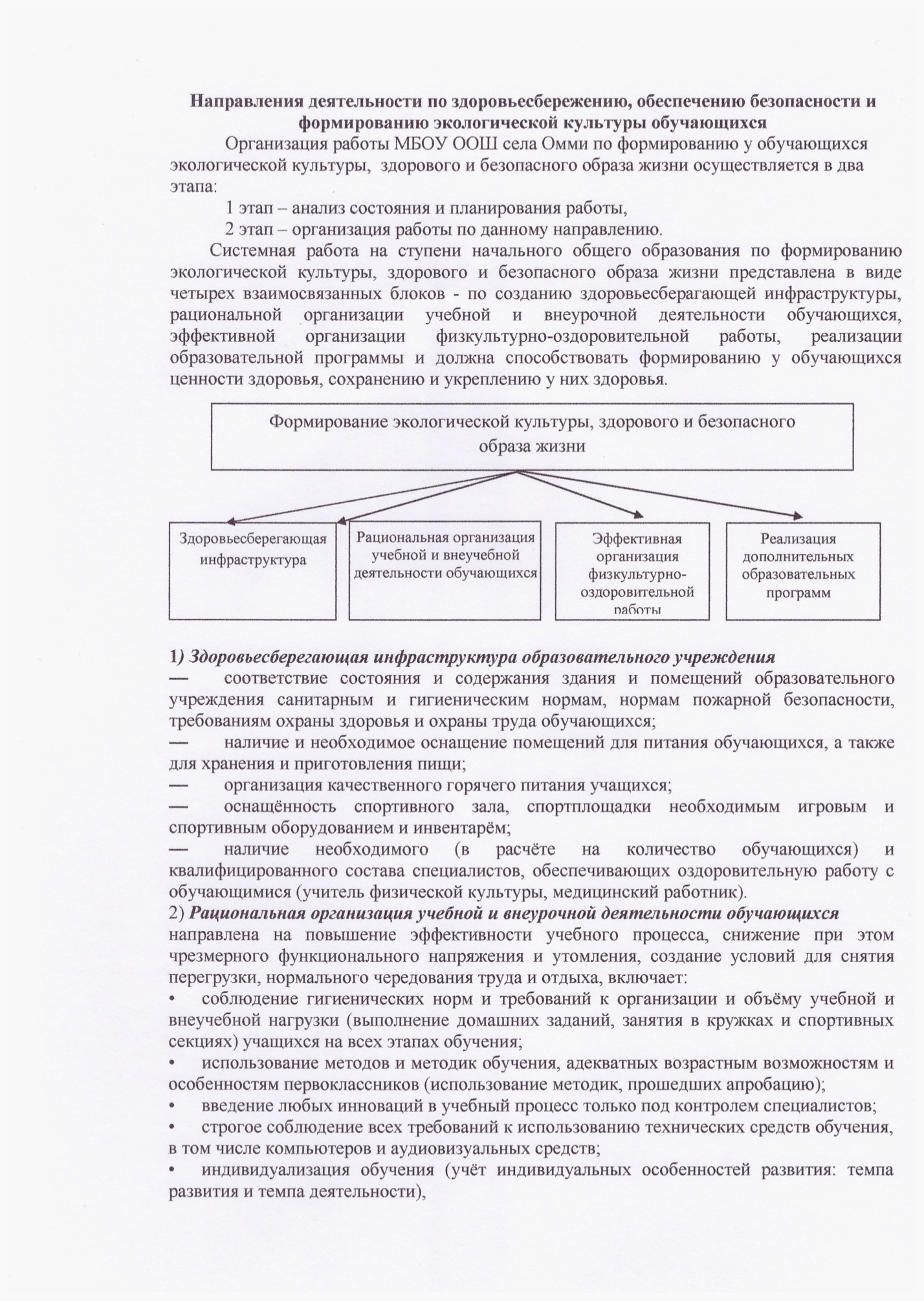 1)  Здоровьесберегающая инфраструктура образовательного учреждения—        соответствие состояния и содержания здания и помещений образовательного учреждения санитарным и гигиеническим нормам, нормам пожарной безопасности, требованиям охраны здоровья и охраны труда обучающихся;—        наличие и необходимое оснащение помещений для питания обучающихся, а также для хранения и приготовления пищи;—        организация качественного горячего питания учащихся;—        оснащенность спортивного зала, спортплощадки необходимым игровым н спортивным оборудованием и инвентарем;—        наличие необходимого (в расчете на количество обучающихся) и квалифицированного состава спецназ истов, обеспечивающих оздоровительную работу с обучающимися (учитель физической культуры, медицинский работник).2) Рациональная организация учебной и внеурочной деятельности обучающихся направлена   на   повышение   эффективности   учебного   процесса,  снижение   при   этом чрезмерного функционального напряжения и утомления, создание условий для снятия перегрузки, нормального чередования труда и отдыха, включает:соблюдение гигиенических норм и требований к организации и объему учебной и внеучебной нагрузки (выполнение домашних заданий, занятия в кружках и спортивных секциях) учащихся на всех этапах обучения;использование методов и методик обучения, адекватных возрастным возможностям и особенностям первоклассников (использование методик, прошедших апробацию);введение любых инноваций в учебный процесс только под контролем специалистов: строгое соблюдение всех требований к использованию технических средств обучения.в том числе компьютеров и аудиовизуальных средств;индивидуализация обучения (учет индивидуальных особенностей  развития:  темпа развития и темпа деятельности).работа по индивидуальным программам начального общего образования; ведение систематической работы с детьми с ослабленным здоровьем и детьми с ограниченными возможностями здоровья, под контролем медицинских работников.3) Эффективная организация физкультурно-оздоровительной работынаправлена на обеспечение рациональной организации двигательного режима обучающихся, нормального физического развития и двигательной подготовленности обучающихся всех возрастов, повышение адаптивных возможностей организма, сохранение и укрепление здоровья обучающихся и формирование культуры здоровья, включает:•  полноценную и эффективную работу с обучающимися всех групп здоровья (на уроках физкультуры, в секциях и т. п.);•  рациональную и соответствующую организацию уроков физической культуры и занятий активно-двигательного характера на ступени начального общего образования;•  организацию часа активных движений (динамической паузы) между Зм и 4м уроками;•     организацию    динамических     перемен,     физкультминуток         на     уроках, способствующих 'эмоциональной разгрузке и повышению двигательной активности,• организацию работы спортивных секций и создание условий для их эффективного функционирования;•  регулярное проведение спортивно оздоровительных мероприятий (Дней здоровья, соревнований, олимпиад, походов и т. п.).4) Реализация дополнительных образовательных программ направлена на повышение: уровня знаний и практических умений обучающихся в области экологической культуры и охраны здоровья, предусматривает:-организацию в школе кружков, секций, факультативов по избранной тематике; -проведение тематических Дней здоровья, интеллектуальных соревнований, конкурсов, праздников и т. п.Эффективность реализации этого направления зависит от деятельности всех педагогов. Преподавание дополнительных образовательных курсов, направленных на формирование экологической культуры, здорового и безопасного образа жизни, предусматривает разные формы организации занятий интеграцию в базовые образовательные дисциплины, факультативные занятия, занятия в кружках, проведение досуговых мероприятий: конкурсов, праздников, викторин, экскурсий, организацию тематических дней здоровья, внедрение в систему работы образовательного учреждения программ, направленных на формирование ценности здоровья и здорового образа жизни. в качестве отдельных образовательных модулей или компонентов, включенных в учебный процесс («Разговор о правильном питании», «Растим здоровых, бодрых, смелых», «Дополнительные занятия но ПДД», «Изучение основ пожарной безопасности»);Программа формирования экологической культуры, культуры здорового и безопасного образа жизни средствами урочной деятельности может быть реализовано с помощью предметов УМК. Для формирования установки на безопасный, здоровый образ жизни в системе учебников предусмотрены соответствующие разделы и темы. Их содержание предоставляет возможность обсуждать с детьми проблемы, связанные с безопасностью и здоровьем, активным отдыхом (курсы «Окружающий мир», «Технология», «Физическая культурам).Примерные формы работы с обучающимися по формированию экологически целесообразного, здорового и безопасного уклада школьной жизни:—  экскурсия на пришкольный участок,—  экскурсия в ФАП.—  Дни здоровья,—  уроки здоровья.—  уроки безопасности.—  классные часы,—  беседы,—  оформление уголков и стендов,—  выставки рисунков и плакатов,—  просмотр учебных фильмов,—  тематические выставки литературы.—  родительские собрания,—  мониторинг состояния здоровья детей,—  спортивные соревнования, конкурсы,—  спортивные секции и кружки.—  организация и разучивание подвижных игр,—  организация летнего оздоровительного отдыха. Творческие конкурсы:—  рисунков «Здоровье в порядке - спасибо зарядке!». «Мы здоровыми растем». «Физкульт-ура!»;—  поделок «Золотые руки не знают скуки»:—  стихов на заданные рифмы «От простой воды и мыла у микробов тают силы»,—  «Я здоровье сберегу - сам себе я помогу!»;—  сказок «О значимости здорового образа жизни», «В здоровом теле здоровый дух».—  Работа клуба «Здоровье»1-й год. Дружи с кодой. Секреты доктора Волы. Друзья Вода и Мыло.—  Глаза - главные помощники человека. Профилактика близорукости Правила сохранения зрения.—  В гости к королеве Зубной щетке. Уход за зубами. Как сохранить улыбку здоровой—  Надежная защита организма. Забота о коже.—  Чтобы уши слышали (правила навыков личной гигиены).—  «Рабочие инструменты» человека (уход за руками и ногами).—  Незаменимые помощники (расческа, носовой платок и др.).—  Если хочешь быть здоров - закаляйся! Обтирание, обливание—  Я выбираю ЗОЖ.2-й год. Здоровье в порядке - спасибо и рядке!—  Сон - лучшее лекарство.—  Здоровая пища для всей семьи. Как следует питаться.—  Мышцы, кости и суставы. Осанка - стройная спина.—  Физкультура в молодости - здоровье в старости.—  Движение и здоровье.—  Подвижные игры,—  Народные игры.—  Доктора природы.3-й год. Расти здоровым. Правила ЗОЖ.—  Как воспитать в себе уверенность и бесстрашие?—  Как формировать настроение? Эмоции, чувства, поступки.—  Как справиться со стрессом? Умей сдерживать себя.—  Мальчишки и девчонки! Давайте жить дружно!—  Красота души и тела.—  Учение с увлечением.—  Лучший отдых - любимое занятие.—  Умей организовывать свой отдых.4-й год. Как помочь себе сохранить здоровье?—  Что зависит от моего решения?—  Почему некоторые привычки называют вредными.—  Зло-табак.—  Зло - алкоголь.—  Зло - наркотик.—  Помоги себе сам. Волевое повеление. Тренинг безопасного поведения.—  Телевизор и компьютер - друзья или враги?—  Будем делать хорошо и не будем плохо.—  1-й класс    «Друзья Мойдодыра» (утренник).—  2-й класс - "С режимом дня друзья!» (устный журнал).—  3-й класс    «Парад увлечений»—  4-й класс    «Нет вредным привычкам!» (марафон).Тематика консультативных встреч (во время самоподготовки учащихся)—  Гигиенические требования к организации домашней учебной работы.—  Комплекс микропауз при выполнении домашней работы.—  От чего зависит работоспособность младших школьников.—  Утомляемость младших школьников, способы предупреждения утомляемости.—  Профилактика близорукости.—  Профилактика нарушения осанки.—  Упражнения на развития внимания.—  Упражнения на развитие зрительной и слуховой памяти.—  Упражнения на развитие логического мышления.—  Предупреждение неврозов. Встречи с фельдшером ФАП1класс1.  Чистота - залог здоровья2. Гигиена питания3. Береги свои зубы.4.  Внимание, клещ!2класс1.  Профилактика простудных заболеваний.2. Витамины вокруг нас.3.  Первая помощь при обморожении4.  Закаливание.3класс1.  Профилактика ОРВИ.2.  Профилактика кишечных заболеваний.3. Профилактика эмоциональных стрессов (обидчивость, страх, раздражительность).4 классI.  Береги здоровье смолоду!2.  Вредные привычки.3.  Профилактика алкоголизма и табакокурения.4.  Профилактика наркомании.Циклограмма работ классаМероприятия, направленные на формирование экологической культуры, здорового и безопасного образа жизниОжидаемые результаты:—  знание о ценности здоровья;—  знание   о   взаимозависимости   здоровья   физического   и   нравственного,   здоровья человека и среды, его окружающей:—  знание о важности спорта и физкультуры для сохранения и укрепления здоровья;—  знание о положительном влиянии незагрязненной природы на здоровье.—  знание о возможном вреде для здоровья компьютерных игр, телевидения, рекламы и т.п.;—  отрицательная оценка неподвижного образа жизни, нарушения гигиены;—  понимание влияния слова на физическое состояние, настроение человека.—  соблюдение правил гигиены и здорового режима дня;—  подвижный образ жизни (прогулки, подвижные игры, соревнования, занятие спортом и т.п.).Критерии и показатели эффективности деятельности школыВажнейшим показателем эффективности реализации Программы является:снижение уровня социальной напряженности в детской и подростковой среде;-   сформированность у учащихся навыков личной гигиены ;результаты показателей здоровья школьников;положительные результаты анализа анкет по исследованию жизнедеятельности школьников.В целях получения объективных данных о результатах реализации Программы и необходимости ее коррекции проводится мониторинг реализации Программы, который включает в себя:— аналитические данные об уровне представлений обучающихся о проблемах охраны окружающей среды, своем здоровье, правильном питании, влиянии психотропных веществ на здоровье человека, правилах поведения в школе и вне школы, в том числе на транспорте;— отслеживание динамики показателей здоровья обучающихся: общего показателя здоровья, показателей заболеваемости орунов зрения и опорно-двигательного аппарата;— отслеживание динамики травматизма в образовательном учреждении, в том числе дорожно-транспортного травматизма;— отслеживание динамики показателей количества пропусков занятий по болезни;—  диагностика сформированности у обучающихся представлении об экологической культуре, здоровом и безопасном образе жизни.Оценка эффективности реализации программыОсновные результаты реализации программы формирования экологической культуры, здорового и безопасного образа жизни учащихся оцениваются в рамках мониторинговых процедур, предусматривающих выявление: динамики сезонных заболеваний. динамики школьного травматизма; утомляемости учащихся и т.п.Основные результаты формирования культуры здорового и безопасного образа жизни учащихся не подлежат итоговой оценке индивидуальных достижений выпускников начальной школы.В качестве содержательной и критериальной базы оценки выступают планируемые личностные результаты обучения:-  ценностное отношение к своему здоровью, здоровью близких и окружающих людей;-   элементарные представления о взаимообусловленности физического, нравственного, социально-психологического здоровья человека, о важности морали и нравственности в сохранении здоровья человека;-  первоначальный личный опыт здоровьесберегаюшей деятельности;-    первоначальные представления о роли физической культуры и спорта для здоровья человека, его образования, труда и творчества;-  знания о возможном негативном влиянии компьютерных игр, телевидения, рекламы на здоровье человека.Оценка и коррекция развития этих и других личностных результатов образовательной деятельности обучающихся осуществляется в ходе постоянного наблюдения педагога в тесном сотрудничестве с семьей ученика.2.5. Программа коррекционной работы 2.5.1. Пояснительная запискаПрограмма коррекционной работы предусматривает индивидуализацию специального сопровождения обучающегося с ЗПР. Содержание программы коррекционной работы для каждого обучающегося определяется с учетом его особых образовательных потребностей на основе рекомендаций ПМПК, индивидуальной программы реабилитации. Целью программы коррекционной работы в соответствии с требованиями ФГОС НОО ОВЗ выступает создание системы комплексной помощи обучающимся с ЗПР в освоении АООП НОО обучающихся с ЗПР, коррекция недостатков в физическом и (или) психическом развитии обучающихся, их социальная адаптация.Программа коррекционной работы обеспечивает:- выявление особых образовательных потребностей обучающихся с ЗПР, обусловленных недостатками в их физическом и (или) психическом развитии;- создание адекватных условий для реализации особых образовательных потребностей обучающихся с ЗПР;- осуществление индивидуально-ориентированного психолого-медико-педагогического сопровождения обучающихся с ЗПР с учетом их особых образовательных потребностей;- оказание помощи в освоении обучающимися с ЗПР АООП НОО обучающихся с ЗПР;- возможность развития коммуникации, социальных и бытовых навыков, адекватного учебного поведения, взаимодействия со взрослыми и детьми, формированию представлений об окружающем мире и собственных возможностях.Основными механизмами реализации программы коррекционной работы являются:- оптимально выстроенное взаимодействие специалистов образовательной организации, обеспечивающее системное сопровождение обучающихся специалистами различного профиля;- социальное партнёрство, предполагающее профессиональное взаимодействие образовательной организации с внешними ресурсами (организациями различных ведомств, общественными организациями и другими институтами общества).Основными направлениями в коррекционной работе являются: - коррекционная помощь в овладении базовым содержанием обучения; - развитие эмоционально-личностной сферы и коррекция ее недостатков; - развитие познавательной деятельности и целенаправленное формирование высших психических функций; - развитие зрительно-моторной координации; формирование произвольной регуляции деятельности и поведения; - коррекция нарушений устной и письменной речи; обеспечение ребенку успеха в различных видах деятельности с целью предупреждения негативного отношения к учёбе, ситуации школьного обучения в целом, повышения мотивации к школьному обучению.Коррекционная работа осуществляется в ходе всего учебно-образовательного процесса, при изучении предметов учебного плана и на специальных коррекционно-развивающих занятиях, где осуществляется коррекция дефектов психофизического развития обучающихся с ЗПР и оказывается помощь в освоении нового учебного материала на уроке и в освоении АООП НОО обучающихся с ЗПР в целом.В случае нарастания значительных стойких затруднений в обучении, взаимодействии с учителями и обучающимися школы (класса) обучающийся с ЗПР направляется на комплексное психолого-медико-педагогическое обследование с целью выработки рекомендаций по его дальнейшему обучению.2.5.2. Этапы реализации коррекционной работы с детьми с ЗПРДиагностическое направлениеЦель: выявление характера и интенсивности трудностей развития детей с ЗПР, проведение их комплексного обследования и подготовку рекомендаций по оказанию им психолого-медико-педагогической помощи.Медико-психолого-педагогическоенаправление изучения ребенкаКоррекционно-развивающее направление Цель: обеспечение своевременной специализированной помощи в освоении содержания образования и коррекции недостатков в познавательной и эмоционально-личностной сфере детей с умеренно ограниченными возможностями здоровья.Консультативное направление Цель: обеспечение специального индивидуального сопровождения детей с ЗПР и их семей по вопросам реализации дифференцированных психолого-педагогических условий обучения, воспитания; коррекции, развития и социализации обучающихсяИнформационно – просветительское направление Цель: организация информационно-просветительской деятельности по вопросам инклюзивного образования со всеми участниками образовательного процессаРабота с обучающимися2.5.3. Планируемые результаты освоения обучающимися с задержкой психического развития программы коррекционной работыРезультаты освоения программы коррекционной работы отражают сформированность социальных (жизненных) компетенций, необходимых для решения практико-ориентированных задач и обеспечивающих становление социальных отношений обучающихся с ЗПР в различных средах:развитие адекватных представлений о собственных возможностях, о насущно необходимом жизнеобеспечении, проявляющееся:в умении различать учебные ситуации, в которых необходима посторонняя помощь для её разрешения, с ситуациями, в которых решение можно найти самому;в умении обратиться к учителю при затруднениях в учебном процессе, сформулировать запрос о специальной помощи;в умении использовать помощь взрослого для разрешения затруднения, давать адекватную обратную связь учителю: понимаю или не понимаю;в умении написать при необходимости SMS-сообщение, правильно выбрать адресата (близкого человека), корректно и точно сформулировать возникшую проблему.овладение социально-бытовыми умениями, используемыми в повседневной жизни, проявляющееся:в расширении представлений об устройстве домашней жизни, разнообразии повседневных бытовых дел, понимании предназначения окружающих в быту предметов и вещей;в умении включаться в разнообразные повседневные дела, принимать посильное участие;в адекватной оценке своих возможностей для выполнения определенных обязанностей в каких-то областях домашней жизни, умении брать на себя ответственность в этой деятельности;в расширении представлений об устройстве школьной жизни, участии в повседневной жизни класса, принятии на себя обязанностей наряду с другими детьми;в умении ориентироваться в пространстве школы и просить помощи в случае затруднений, ориентироваться в расписании занятий;в умении включаться в разнообразные повседневные школьные дела, принимать посильное участие, брать на себя ответственность;в стремлении участвовать в подготовке и проведении праздников дома и в школе.овладение навыками коммуникации и принятыми ритуалами социального взаимодействия, проявляющееся:в расширении знаний правил коммуникации;в расширении и обогащении опыта коммуникации ребёнка в ближнем и дальнем окружении, расширении круга ситуаций, в которых обучающийся может использовать коммуникацию как средство достижения цели;в умении решать актуальные школьные и житейские задачи, используя коммуникацию как средство достижения цели (вербальную, невербальную); в умении начать и поддержать разговор, задать вопрос, выразить свои намерения, просьбу, пожелание, опасения, завершить разговор;в умении корректно выразить отказ и недовольство, благодарность, сочувствие и т.д.;в умении получать и уточнять информацию от собеседника;в освоении культурных форм выражения своих чувств.способность к осмыслению и дифференциации картины мира, ее пространственно-временной организации, проявляющаяся:в расширении и обогащении опыта реального взаимодействия обучающегося с бытовым окружением, миром природных явлений и вещей, расширении адекватных представлений об опасности и безопасности;в адекватности бытового поведения обучающегося с точки зрения опасности (безопасности) для себя и для окружающих; сохранности окружающей предметной и природной среды;в расширении и накоплении знакомых и разнообразно освоенных мест за пределами дома и школы: двора, дачи, леса, речки, местных достопримечательностей и других.в расширении представлений о целостной и подробной картине мира, упорядоченной в пространстве и времени, адекватных возрасту ребёнка;в умении накапливать личные впечатления, связанные с явлениями окружающего мира;в умении устанавливать взаимосвязь между природным порядком и ходом собственной жизни в семье и в школе;в умении устанавливать взаимосвязь общественного порядка и уклада собственной жизни в семье и в школе, соответствовать этому порядку.в развитии любознательности, наблюдательности, способности замечать новое, задавать вопросы;в развитии активности во взаимодействии с миром, понимании собственной результативности;в накоплении опыта освоения нового при помощи экскурсий и путешествий;в умении передать свои впечатления, соображения, умозаключения так, чтобы быть понятым другим человеком;в умении принимать и включать в свой личный опыт жизненный опыт других людей;в способности взаимодействовать с другими людьми, умении делиться своими воспоминаниями, впечатлениями и планами.способность к осмыслению социального окружения, своего места в нем, принятие соответствующих возрасту ценностей и социальных ролей, проявляющаяся:в знании правил поведения в разных социальных ситуациях с людьми разного статуса, с близкими в семье; с учителями и учениками в школе; со знакомыми и незнакомыми людьми;в освоение необходимых социальных ритуалов, умении адекватно использовать принятые социальные ритуалы, умении вступить в контакт и общаться в соответствии с возрастом, близостью и социальным статусом собеседника, умении корректно привлечь к себе внимание, отстраниться от нежелательного контакта, выразить свои чувства, отказ, недовольство, благодарность, сочувствие, намерение, просьбу, опасение и другие.в освоении возможностей и допустимых границ социальных контактов, выработки адекватной дистанции в зависимости от ситуации общения;в умении проявлять инициативу, корректно устанавливать и ограничивать контакт;в умении не быть назойливым в своих просьбах и требованиях, быть благодарным за проявление внимания и оказание помощи;в умении применять формы выражения своих чувств соответственно ситуации социального контакта.Результаты специальной поддержки освоения АООП НОО обучающихся с ЗПР проявляются в:способности усваивать новый учебный материал, адекватно включаться в классные занятия и соответствовать общему темпу занятий;способности использовать речевые возможности на уроках при ответах и в других ситуациях общения, умение передавать свои впечатления, умозаключения так, чтобы быть понятым другим человеком, умение задавать вопросы;способности к наблюдательности, умение замечать новое;овладении эффективными способами учебно-познавательной и предметно-практической деятельности;стремлении к активности и самостоятельности в разных видах предметно-практической деятельности;умении ставить и удерживать цель деятельности; планировать действия; определять и сохранять способ действий; использовать самоконтроль на всех этапах деятельности; осуществлять словесный отчет о процессе и результатах деятельности; оценивать процесс и результат деятельности;сформированности в соответствии с требованиями к результатам освоения АООП НОО обучающихся с ЗПР предметных, метапредметных и личностных результатов;сформированности в соответствии АООП НОО обучающихся с ЗПР универсальных учебных действий.2.5.4. Описание специальных условий обучения и воспитания обучающихся с ЗПР- координация и взаимодействие специалистов разного профиля, вовлеченных в процесс образования, родителей (законных представителей) обучающегося с ЗПР;- организации временного режима обучения;- в процессе психолого-медико-педагогического сопровождения обучающихся с ОВЗ принимают участие медицинские работники, имеющие необходимый уровень образования и квалификации;- созданы условия для функционирования современной информационно-образовательной среды, включающей электронные информационные ресурсы, электронные образовательные ресурсы, совокупность информационных технологий, телекоммуникационных технологий, соответствующих технических средств, обеспечивающих достижение каждым обучающимся планируемых результатов осовения обучающимися с ЗПР программы коррекционной работы;- соблюдение санитарно-гигиенических норм организации образовательного процесса;- обязательным условием к организации рабочего места обучающегося с ЗПР является обеспечение возможности постоянно находиться в зоне внимания педагога;- преимущественное использование натуральной и иллюстративной наглядности;- важным условием организации пространства, в котором обучаются обучающиеся с ЗПР, является наличие доступного пространства, которое позволит воспринимать максимальное количество сведений через аудио-визуализированные источники, удобно расположенные и доступные стенды с представленным на них наглядным материалом о внутришкольных правилах поведения, правилах безопасности, распорядке, режиме функционирования организации, расписании уроков, изменениях в режиме обучения, последних событиях в школе, ближайших планах и т.д.2.5.5. Механизмы реализации программыОдним из основных механизмов реализации коррекционной работы является оптимально выстроенное взаимодействие педагогических работников в рамках школьного ПМПК и ТПМПК, обеспечивающее системное психолого-педагогическое сопровождение детей с ЗПР специалистами различного профиля в образовательном процессе. Такое взаимодействие включает: • комплексность в определении и решении проблем ребёнка предоставлении ему квалифицированной помощи специалистов разного профиля; • многоаспектный анализ личностного и познавательного развития ребёнка; • составление комплексных индивидуальных программ общего развития и коррекции отдельных сторон учебно-познавательной, речевой, эмоциональной-волевой и личностной сфер ребёнка. Консолидация усилий специалистов позволяет обеспечить систему комплексного психолого-медико-педагогического сопровождения и эффективно решать проблемы ребёнка. ТПМПК, школьный ПМПК предоставляют многопрофильную помощь ребёнку и его родителям (законным представителям), а также образовательному учреждению в решении вопросов, связанных с адаптацией, обучением, воспитанием, развитием, социализацией детей с ЗПР.2.6. Программа внеурочной деятельностиПрограмма внеурочной деятельности является организационным механизмом реализации АООП НОО обучающихся с ЗПР.Внеурочная деятельность является составной частью учебно-воспитательного процесса и одной и форм организации свободного времени учащихся. Внеурочная деятельность понимается преимущественно как деятельность, организуемая но внеурочное время, для удовлетворения потребностей учащихся в содержательном досуге, их участии в самоуправлении и общественно полезной деятельности.  Цель организации внеурочной деятельности МБОУ ООШ с. Омми в соответствии с ФГОС НОО ОВЗ -  создание условий для достижения учащимися  необходимого для жизни в обществе социального опыта и формирования принимаемой обществом системы ценностей, создание условий для многогранного развития и социализации каждого учащегося в свободное от учёбы время; создание воспитывающей среды, обеспечивающей активизацию социальных, интеллектуальных интересов учащихся, развитие здоровой,  творчески растущей личности, с формированной гражданской ответственностью и правовым самосознанием, подготовленной к жизнедеятельности в новых условиях, способной на социально значимую практическую деятельность, реализацию добровольческих инициатив.Задачи внеурочной деятельности:-   организация общественно-полезной и досуговой деятельности-   включение учащихся в разностороннюю деятельность - формирование навыков позитивного коммуникативного общения-   развитие   навыков   организации  и   осуществления сотрудничества  с   педагогами,  сверстниками, родителями, старшими детьми в решении общих проблем.-   воспитание трудолюбия, способности к преодолению трудностей, целеустремленности и настойчивости в достижении результата- развитие позитивного отношения к базовым общественным ценностям (человек, семья, отечество, природа, мир, знания, труд, культура), а также для формирования экологической культуры, здорового и безопасного образа жизни- создание условий для эффективной реализации основных нелепых образовательных программ различного уровня, реализуемых во внеурочное время.Кроме того, внеурочная деятельность в начальной школе  позволяет педагогическому коллективу решить ещё целый ряд очень важных задач:обеспечить благоприятную адаптацию ребенка в школе;оптимизировать учебную нагрузку учащихся;улучшить условия для развития ребенка;учесть возрастные и индивидуальные особенности детей.Внеурочная деятельность организуется по следующим направлениям:• спортивно-оздоровительное;• духовно-нравственное;• общекультурное;• общеинтеллектуальное;• социальное.Для реализации в школе доступны следующие виды внеурочной деятельности:игровая деятельность;познавательная деятельность;проблемно-ценностное общение;досугово-развлекательная деятельность (досуговое общение);художественное творчество;социальное творчество (социально преобразующая добровольческая деятельность);трудовая (производственная) деятельность;спортивно-оздоровительная деятельность;туристско-краеведческая деятельность.Внеурочная деятельность организуется в различных формах: экскурсии, факультативы, кружки, секции, круглые столы, конференции, диспуты, олимпиады, соревнования, проекты, общественно-полезная практика, интеллектуальные клубы, библиотечные вечера, конкурсы, викторины, познавательные игры и др. Образовательныерезультаты внеурочной деятельности школьников распределяются по трем уровням.Первый уровень результатов – приобретение школьником социальных знаний (об общественных нормах, об устройстве общества, о социально одобряемых и неодобряемых формах поведения в обществе и т.п.), первичного понимания социальной реальности и повседневной жизни. Для достижения данного уровня результатов особое значение имеет взаимодействие ученика со своими учителями (в основном и дополнительном образовании) как значимыми для него носителями положительного социального знания и повседневного опыта.Второй уровень результатов – получение школьником опыта переживания и позитивного отношения к базовым ценностям общества (человек, семья, Отечество, природа, мир, знания, труд, культура), ценностного отношения к социальной реальности в целом. Для достижения данного уровня результатов особое значение имеет взаимодействие школьников между собой на уровне класса, школы, то есть в защищенной, дружественной просоциальной среде. Именно в такой близкой социальной среде ребенок получает (или не получает) первое практическое подтверждение приобретенных социальных знаний, начинает их ценить (или отвергает). Третий уровень результатов – получение школьником опыта самостоятельного общественного действия. Только в самостоятельном общественном действии юный человек действительно становится (а не просто узнаёт о том, как стать) социальным деятелем, гражданином, свободным человеком. Для достижения данного уровня результатов особое значение имеет взаимодействие школьника с социальными субъектами  за пределами школы, в открытой общественной среде. На содержание плана внеурочной деятельности оказывают влияние следующие факторы:-    традиции школы-    особенности возраста, класса, индивидуальности детей.Направления реализации программы: - создание  оптимального  педагогически  организованного пространства   проведения  обучающимися свободного времени.-   проведение необходимых для оптимальной занятости обучающихся в свободное от учебы времени организационно-управленческих мероприятий-   совершенствование содержания, форм и методов занятости учащихся в свободное от учебы время.-   информационная поддержка  занятости обучающихся в свободное время-   научно-методическое обеспечение занятости обучающихся во внеурочное время-   совершенствование материально-технической базы организации досуга обучающихсяПлан внеурочной деятельности является приложением к данной программе.ОРГАНИЗАЦИОННЫЙ РАЗДЕЛ Учебный план Учебный план начального общего образования обеспечивает введение в действие и реализацию требований ФГОС НОО, определяет общий объем нагрузки и максимальный объем аудиторной нагрузки обучающихся, состав и структуру обязательных предметных областей по классам (годам обучения).Учебный план состоит из обязательной части и части, формируемой учреждением самостоятельно. Обязательная часть учебного плана определяет состав обязательных учебных предметов по соответствующим предметным областям,  учебное время, отводимое на их изучение по классам (годам) обучения.К обязательным предметным областям учебного плана относятся: филология, математика и информатика, обществознание и естествознание (окружающий мир), основы  духовно-нравственной культуры народов России,  искусство, технология, физическая культура. Учебный план разрабатывается с учетом 3 варианта  Базисного учебного плана, предложенного в примерной основной образовательной программе для общеобразовательных учреждений, ведущих обучение на русском языке и изучающих родной язык.Учебный план является приложением к данной программе.3.2. Система условий реализации адаптированной основной общеобразовательной программы начального общего образования обучающихся с задержкой психического развития Общие сведения об образовательном учрежденииОписание кадровых условий реализации основной образовательной программы основного общего образования В муниципальном общеобразовательном учреждении основной общеобразовательной школе работает 10 педагогических работников, в том числе 1 воспитатель дошкольной группы.Из 9 учителей 100% имеют высшее педагогическое образование, воспитатель дошкольной группы – среднее непедагогическое образование (обучается заочно по направлению «дошкольное образование»).По состоянию на 01.07.2016 года всего аттестовано:- руководящих работников – 2 чел. (100%) - СЗД;учителей (из 10 человек):- на первую квалификационную категорию – 2 чел. (22,2%)- соответствие занимаемой должности – 5 чел. (55,6%)- не имеют категории – 2 чел. (22%, вновь принятые учитель начальных классов, учитель русского языка и литературы).Образовательное учреждение работниками пищеблока, вспомогательным персоналом.Психолого-педагогические условия реализации основной образовательной программы- координация и взаимодействие специалистов разного профиля, вовлеченных в процесс образования, родителей (законных представителей) обучающегося с ЗПР;- организации временного режима обучения;- в процессе психолого-медико-педагогического сопровождения обучающихся с ОВЗ принимают участие медицинские работники, имеющие необходимый уровень образования и квалификации;- созданы условия для функционирования современной информационно-образовательной среды, включающей электронные информационные ресурсы, электронные образовательные ресурсы, совокупность информационных технологий, телекоммуникационных технологий, соответствующих технических средств, обеспечивающих достижение каждым обучающимся планируемых результатов осовения обучающимися с ЗПР программы коррекционной работы;- соблюдение санитарно-гигиенических норм организации образовательного процесса;- обязательным условием к организации рабочего места обучающегося с ЗПР является обеспечение возможности постоянно находиться в зоне внимания педагога;- преимущественное использование натуральной и иллюстративной наглядности;- важным условием организации пространства, в котором обучаются обучающиеся с ЗПР, является наличие доступного пространства, которое позволит воспринимать максимальное количество сведений через аудио-визуализированные источники, удобно расположенные и доступные стенды с представленным на них наглядным материалом о внутришкольных правилах поведения, правилах безопасности, распорядке, режиме функционирования организации, расписании уроков, изменениях в режиме обучения, последних событиях в школе, ближайших планах и т.д.- обеспечение дифференцированных условий (оптимальный режим учебных нагрузок, вариативные формы получения образования и специализированной помощи) в соответствии с рекомендациями психолого-медико-педагогической комиссии;- обеспечение психолого-педагогических условий (коррекционная направленность учебно-воспитательного процесса; учёт индивидуальных особенностей ребёнка; соблюдение комфортного психоэмоционального режима; использование современных педагогических технологий, в том числе информационных, компьютерных для оптимизации образовательного процесса, повышения его эффективности, доступности);- обеспечение специализированных условий;- введение в содержание обучения специальных разделов, направленных на решение задач развития ребёнка, отсутствующих в содержании образования нормально развивающегося сверстника;- использование специальных методов, приёмов, средств обучения, специализированных образовательных  и коррекционных программ, ориентированных на особые образовательные потребности детей;  - дифференцированное и индивидуализированное обучение с учётом уровня развития ребёнка; - комплексное воздействие на обучающегося, осуществляемое на индивидуальных и групповых занятиях;- обеспечение здоровьесберегающих условий (оздоровительный и охранительный режим, укрепление физического и психического здоровья, профилактика физических, умственных и психологических перегрузок обучающихся, соблюдение санитарно-гигиенических правил и норм);- обеспечение участия всех детей в проведении воспитательных, культурно-развлекательных, спортивно-оздоровительных и иных досуговых мероприятий.Финансовое обеспечение реализации основной образовательной программыФинансовое обеспечение реализации основной образовательной программы основного общего образования опирается на исполнение расходных обязательств, обеспечивающих конституционное право граждан на бесплатное и общедоступное общее образование. Объём действующих расходных обязательств отражается в задании учредителя по оказанию государственных (муниципальных) образовательных услуг в соответствии с требованиями федеральных государственных образовательных стандартов общего образования.Задание учредителя обеспечивает соответствие показателей объёмов и качества предоставляемых образовательным учреждением услуг (выполнения работ) с размерами направляемых на эти цели средств бюджета.Формирование фонда оплаты труда МБОУ  ООШ с. Омми осуществляется в пределах объёма средств образовательного учреждения на текущий финансовый год, определённого в соответствии количеством классов и классов-комплектов и соответствующими поправочными коэффициентами, и отражается в Плане финансово-хозяйственной деятельности образовательного учреждения и в «Сведениях по целевым субсидиям образовательного учреждения». Материально-технические условия реализации основной образовательной программыВ соответствии с требованиями ФГОС в МБОУ  ООШ с. Омми оборудованы:В соответствии с требованиями ФГОС ООО в МБОУ  ООШ с. Омми оборудованы:9 учебных кабинетов (100%), в том числе:100% кабинетов оборудованы автоматизированным местом учителя, 3 кабинета (33%) интерактивным оборудованием,4 кабинета (44%) экраном и проектором,кабинет английского языка оборудован 1 автоматизированным местом учителя и 5 автоматизированными местами учеников, кабинет нанайского языка оборудован мобильным классом на 5 рабочих мест,кабинет информатики на 10 рабочих мест.Имеются в наличии:спортивный зал, спортивно-игровая площадка, оснащённые игровым, спортивным оборудованием и инвентарём;помещения для питания обучающихся, а также для хранения и приготовления пищи, обеспечивающие возможность организации качественного горячего питания, в том числе горячих завтраков;библиотека с автоматизированным рабочим местом, медиатека;помещения для медицинского персонала;школьный музей «Наследие»;пришкольный огород (площадь 0,25 га);гардероб; санузлы,оборудована пожарная сигнализация,подключена локальная сеть школы, доступ WI-FI,установлено видеонаблюдение.Школа располагает следующей ИКТ-материальной базой:- 46 компьютеров, из них 38 –учебных,- 100% кабинетов оборудованы автоматизированным местом учителя, - 6 кабинета (66%) интерактивным оборудованием,- 3 кабинета (33%) экраном и проектором,- кабинет английского языка оборудован 1 автоматизированным местом учителя и 5 автоматизированными местами учеников, - кабинет нанайского языка оборудован мобильным классом на 5 рабочих мест,- кабинет информатики на 10 рабочих мест.подключена локальная сеть школы, доступ WI-FI,установлено видеонаблюдение.- комплект учебного оборудования (ИД, проектор, документ-камера, акустические колонки, многофункциональное устройство, графический планшет, микроскоп цифровой, видеокамера, фотоаппарат, система тестирования качества знаний, мобильный класс – 6 ПК, комплект цифрового измерительного оборудования для проведения естественно-научных экспериментов в начальной школе (устройство регистрации результатов экспериментов, датчик относительной влажности, датчик звука, датчик освещенности, датчик атмосферного давления), комплекты лабораторного оборудования («Солнце, тепло. воздух», «Органы чувств», «Механика», «Оптика», «Электрохимия»)), конструктор по основам изучения простых механизмов Lego с комплектом заданий, конструктор по началам прикладной информатики и роботехники «ПервоРобот» с ребусным набором, мультимедийные компьютерные программы по ОРКСЭ, обучению азбуке, математике, технологии, окружающему миру, английскому языку).  Сведения о материально-технических условиях реализации основной образовательной программы основного общего образования:КритерийПараметры оценкиИндикаторыЭкспертная оценка (средний балл)Адекватность представлений особственных возможностях и ограничениях, о насущно необходимом жизнеобеспеченииНаличие адекватныхпредставлений о собственных возможностях и ограничениях, о насущно необходимом жизнеобеспеченииУмении адекватно оценивать свои силы, понимать, что можно и чего нельзя: в еде,в физической нагрузке, в приеме медицинских препаратовАдекватность представлений особственных возможностях и ограничениях, о насущно необходимом жизнеобеспеченииНаличие адекватныхпредставлений о собственных возможностях и ограничениях, о насущно необходимом жизнеобеспеченииУмение обратиться ко взрослым при затруднениях в учебном процессе,сформулировать запрос о специальнойпомощи (мне не видно, повернитесь, пожалуйста, и т.д.)Способность вступать вкоммуникацию со взрослыми по вопросам медицинского сопровождения и создания специальных условий для пребывания в школе, своих нуждах и правах в организации обученияНаличие  способностивступать вкоммуникацию со взрослыми по вопросам медицинского сопровождения исоздания  специальныхусловий для  пребывания в школе, своих нуждах и правах в организации обученияУмение адекватно выбрать взрослого иобратиться к нему за помощью, точно описать возникшую проблему, иметьдостаточный запас фраз и определений(терпеть нет сил, у меня болит …,извините, мне нельзя, у меня аллергия на …Способность вступать вкоммуникацию со взрослыми по вопросам медицинского сопровождения и создания специальных условий для пребывания в школе, своих нуждах и правах в организации обученияНаличие  способностивступать вкоммуникацию со взрослыми по вопросам медицинского сопровождения исоздания  специальныхусловий для  пребывания в школе, своих нуждах и правах в организации обученияУмение выделять ситуации, когдатребуется привлечение родителей, иобъяснять учителю необходимость связаться с семьей дляпринятия решения в области жизнеобеспеченияОвладение социально-бытовыми умениями,используемыми вповседневной жизниНаличие социально-бытовых умений,используемых вповседневной жизниПрогресс в самостоятельности инезависимости в школьном быту и помощи другим людям Овладение социально-бытовыми умениями,используемыми вповседневной жизниНаличие социально-бытовых умений,используемых вповседневной жизниУмение ориентироваться в пространствешколы и попросить о помощи в случае затруднений, ориентироваться врасписании занятийОвладение социально-бытовыми умениями,используемыми вповседневной жизниНаличие социально-бытовых умений,используемых вповседневной жизниУчастие в повседневной жизни школы, принятие на себя обязанностей наряду с другими детьми. Стремление ребенка участвовать в подготовке и  проведении праздниковОвладение навыкамикоммуникации принятыми ритуаламисоциального взаимодействия (т.е. самой формой поведения, его социальным рисунком)Наличие навыковкоммуникации  принятых ритуаловсоциального взаимодействияУмение решать актуальные житейскиезадачи, используя коммуникацию как средство достижения цели (вербальную,невербальную)Овладение навыкамикоммуникации принятыми ритуаламисоциального взаимодействия (т.е. самой формой поведения, его социальным рисунком)Наличие навыковкоммуникации  принятых ритуаловсоциального взаимодействияУмение начать и поддержать разговор,задать вопрос, выразить свои намерения,просьбу, пожелание, опасения, завершитьразговор Овладение навыкамикоммуникации принятыми ритуаламисоциального взаимодействия (т.е. самой формой поведения, его социальным рисунком)Наличие навыковкоммуникации  принятых ритуаловсоциального взаимодействияУмение получать и уточнять информациюот собеседника.Дифференциация иосмысление картины мираи ее временно-пространственной организацииНаличие дифференциации иосмысленного восприятия картинымира, ее временно-пространственной организацииАдекватность бытового поведения ребенкас точки зрения опасности/безопасности и для себя, и для окружающих;  сохранностиокружающей предметной и природнойсредыДифференциация иосмысление картины мираи ее временно-пространственной организацииНаличие дифференциации иосмысленного восприятия картинымира, ее временно-пространственной организацииУмение ребенка накапливать личныевпечатления,  связанные с явлениямиокружающего мира, упорядочивать их вовремени и пространствеДифференциация иосмысление картины мираи ее временно-пространственной организацииНаличие дифференциации иосмысленного восприятия картинымира, ее временно-пространственной организацииУмение  устанавливать взаимосвязьпорядка природного и уклада собственнойжизни в семье и в школе, и вести себя вбыту сообразно этому пониманию(помыть руки, порядок на рабочем месте, опрятность, и т.д.).Осмысление своегосоциального окружения,своего места в нем,принятие соответствующих возрасту  ценностей исоциальных  ролейНаличие соответствующих возрасту ценностей и социальных ролей,понимание своего места в социумеЗнание правил поведения в разных социальных ситуациях с людьми разного статуса, с близкими в семье, с учителямии учениками в школе; с незнакомыми людьми в транспорте, в магазине, в очереди и т.д.Осмысление своегосоциального окружения,своего места в нем,принятие соответствующих возрасту  ценностей исоциальных  ролейНаличие соответствующих возрасту ценностей и социальных ролей,понимание своего места в социумеУмение корректно выразить свои чувства,отказ, недовольство, благодарность,сочувствие, намерение, просьбу, опасение.Осмысление своегосоциального окружения,своего места в нем,принятие соответствующих возрасту  ценностей исоциальных  ролейНаличие соответствующих возрасту ценностей и социальных ролей,понимание своего места в социумеУмение проявлять инициативу, корректноустанавливать  и ограничивать контактСмысловые акценты УУДРусский язык, нанайский языкЛитературное чтениеМатематика Окружающий мирличностныежизненное само-определениенравственно-этическая ориентациясмыслообразованиенравственно-этическая ориентациярегулятивныецелеполагание, планирование, прогнозирование, контроль, коррекция, оценка,          алгоритмизация действий (Математика, Русский язык, Окружающий мир, Технология , Физическая культура и др.)целеполагание, планирование, прогнозирование, контроль, коррекция, оценка,          алгоритмизация действий (Математика, Русский язык, Окружающий мир, Технология , Физическая культура и др.)целеполагание, планирование, прогнозирование, контроль, коррекция, оценка,          алгоритмизация действий (Математика, Русский язык, Окружающий мир, Технология , Физическая культура и др.)целеполагание, планирование, прогнозирование, контроль, коррекция, оценка,          алгоритмизация действий (Математика, Русский язык, Окружающий мир, Технология , Физическая культура и др.)познавательныеобщеучебныемоделирование (перевод устной речи в письменную) смысловое чтение, произвольные и осознанные устные и письменные высказываниямоделирование, выбор наиболее эффективных способов решения задачширокий спектр источников информациипознавательные логическиеформулирование личных, языковых, нравственных проблем. Самостоятельное создание способов решения проблем поискового и творческого характераформулирование личных, языковых, нравственных проблем. Самостоятельное создание способов решения проблем поискового и творческого характераанализ, синтез, сравнение, группировка, причинно-следственные связи, логические рассуждения, доказательства, практические действияанализ, синтез, сравнение, группировка, причинно-следственные связи, логические рассуждения, доказательства, практические действиякоммуникативныеиспользование средств языка и речи для получения и передачи информации, участие в продуктивном диалоге;     самовыражение: монологические высказывания разного типа.  использование средств языка и речи для получения и передачи информации, участие в продуктивном диалоге;     самовыражение: монологические высказывания разного типа.  использование средств языка и речи для получения и передачи информации, участие в продуктивном диалоге;     самовыражение: монологические высказывания разного типа.  использование средств языка и речи для получения и передачи информации, участие в продуктивном диалоге;     самовыражение: монологические высказывания разного типа.  ТехнологияФормируемые УУДТехнология проблемного обученияЛичностные- способность систематизировать и  накапливать знания;- способность к саморазвитию и самокоррекции.Регулятивные- умение постановки учебной задачи;- умение планировать, прогнозировать;- умение находить  решение в различных проблемных ситуациях;- умение контролировать и корректировать свою работу.Познавательные - постановка и формулирование проблемы;- самостоятельное создание алгоритмов деятельности;- поиск и выделение необходимой информации;- выбор наиболее эффективных способов и решений задач;- рефлексия своей деятельности.Коммуникативные- планирование учебного сотрудничества с учителем и сверстниками; - инициативное сотрудничество в поиске и сборе информации;- презентация своих знаний.Технология проектной деятельностиЛичностные- устойчивая учебно-познавательная мотивация учения;Регулятивные- умение осуществлять пошаговый и итоговый контроль по результату действий;- способность проявлять познавательную инициативу в учебном сотрудничестве; Познавательные- умение работать с разными источниками информации (оглавление учебника  как  программа ученика; таблицы, диаграммы, иллюстрации учебников, справочники и словари).Коммуникативные- умение детей работать в группе (сотрудничество);- презентация содержательной части проекта (оформлять результат в виде доклада, выпуска газеты, репортажа).Информационно-коммуникационные технологииЛичностные- усиление мотивации учения (повышение активности и инициативности);- умение осуществлять отбор необходимых для учебной деятельности ЦОР; - соблюдение правил безопасности при работе с компьютером. ИКТ – это открытое (но контролируемое) пространство информационных источников.Регулятивные- формирование навыков самостоятельной работы;- самостоятельно оценивать правильность действий, вносить необходимые коррективы.Познавательные- приобщение к  достижениям информационного общества (ресурсам библиотек и сети Интернет);- умение записывать информацию об окружающем мире с помощью инструментов ИКТ;- умение использовать знаково-символические средства, в том числе модели и схемы;Коммуникативные- адекватно воспринимать оценку участников образовательного процесса;- правильное использование речевых средств для эффективного решения разнообразных коммуникативных задач;- владение диалогической формой коммуникации, используя средства и инструменты ИКТ и дистанционного общения.Здоровьесберегающие технологииЛичностные- формирование установки на здоровый образ жизни и реализация её в реальном поведении и поступках;- умение преодолевать усталость, повышение работоспособности; Регулятивные- умение планировать свои действия;Познавательные- освоение современных систем и методов укрепления здоровья;Коммуникативные- осуществление самоконтроля;- оказание взаимопомощи в сотрудничестве.Игровые технологииЛичностные- следование моральным нормам и этическим требованиям;- формирование эмпатии как осознанного понимания чувств других людей и сопереживания им;- преодоление различных трудностей.Регулятивные- применение и сохранение учебной задачи (правил игры).Познавательные- умение применять имеющиеся знания в новой ситуации.Коммуникативные- умение слушать и вступать в диалог;- воспитание сотрудничества, коллективизма, общительности, коммуникативностиУУДРезультаты развития УУДЗначение для обученияЛичностные действия- смыслообразование- самоопределениеРегулятивные действияАдекватная школьная мотивация. Мотивация достижения.Развитие основ гражданской идентичности.Рефлексивная адекватная самооценкаОбучение в зоне ближайшего развития ребенка. Адекватная оценка учащимся  границ «знания и незнания». Достаточно высокая самоэффективность в форме принятия учебной цели и работы над ее достижением.Регулятивные, личностные, познавательные, коммуникативные действияФункционально-структурная сформированность учебной деятельности. Произвольность восприятия, внимания,  памяти, воображения.Высокая успешность в усвоении учебного содержания. Создание предпосылок для дальнейшего перехода к самообразованию.Коммуникативные (речевые), регулятивные действияВнутренний план действияСпособность действовать «в уме». Отрыв слова от предмета, достижение нового уровня обобщения.Коммуникативные, регулятивные действияРефлексия – осознание учащимся содержания, последовательности и оснований действийОсознанность и критичность учебных действий. НаправлениеЦенностиЗадачиВоспитание гражданственности, патриотизма, уважения к правам, свободам и обязанностям человека- любовь к России, своему народу, своему краю; - служение Отечеству; - правовое государство; -  гражданское общество;-  закон и правопорядок;-  поликультурный мир;-  свобода личная и национальная;-  доверие к людям, институтам государства и гражданского обществаэлементарные представления о политическом устройстве Российского государства, его институтах, их роли в жизни общества, о его важнейших законах;Воспитание гражданственности, патриотизма, уважения к правам, свободам и обязанностям человека- любовь к России, своему народу, своему краю; - служение Отечеству; - правовое государство; -  гражданское общество;-  закон и правопорядок;-  поликультурный мир;-  свобода личная и национальная;-  доверие к людям, институтам государства и гражданского обществапредставления о символах государства - Флаге, Гербе России, о флаге и гербе Хабаровского края, Амурского района;Воспитание гражданственности, патриотизма, уважения к правам, свободам и обязанностям человека- любовь к России, своему народу, своему краю; - служение Отечеству; - правовое государство; -  гражданское общество;-  закон и правопорядок;-  поликультурный мир;-  свобода личная и национальная;-  доверие к людям, институтам государства и гражданского обществаэлементарные представления об институтах гражданского общества, о возможностях участия граждан в общественном управлении;Воспитание гражданственности, патриотизма, уважения к правам, свободам и обязанностям человека- любовь к России, своему народу, своему краю; - служение Отечеству; - правовое государство; -  гражданское общество;-  закон и правопорядок;-  поликультурный мир;-  свобода личная и национальная;-  доверие к людям, институтам государства и гражданского обществаэлементарные представления о правах и обязанностях гражданина России;Воспитание гражданственности, патриотизма, уважения к правам, свободам и обязанностям человека- любовь к России, своему народу, своему краю; - служение Отечеству; - правовое государство; -  гражданское общество;-  закон и правопорядок;-  поликультурный мир;-  свобода личная и национальная;-  доверие к людям, институтам государства и гражданского обществаинтерес к общественным явлениям, понимание активной роли человека в обществе;Воспитание гражданственности, патриотизма, уважения к правам, свободам и обязанностям человека- любовь к России, своему народу, своему краю; - служение Отечеству; - правовое государство; -  гражданское общество;-  закон и правопорядок;-  поликультурный мир;-  свобода личная и национальная;-  доверие к людям, институтам государства и гражданского обществауважительное отношение к русскому языку как государственному, языку межнационального общения;Воспитание гражданственности, патриотизма, уважения к правам, свободам и обязанностям человека- любовь к России, своему народу, своему краю; - служение Отечеству; - правовое государство; -  гражданское общество;-  закон и правопорядок;-  поликультурный мир;-  свобода личная и национальная;-  доверие к людям, институтам государства и гражданского обществаценностное отношение к своему национальному языку и культуре;Воспитание гражданственности, патриотизма, уважения к правам, свободам и обязанностям человека- любовь к России, своему народу, своему краю; - служение Отечеству; - правовое государство; -  гражданское общество;-  закон и правопорядок;-  поликультурный мир;-  свобода личная и национальная;-  доверие к людям, институтам государства и гражданского обществаначальные представления о народах России, об их общей исторической судьбе, о единстве народов нашей страны;Воспитание гражданственности, патриотизма, уважения к правам, свободам и обязанностям человека- любовь к России, своему народу, своему краю; - служение Отечеству; - правовое государство; -  гражданское общество;-  закон и правопорядок;-  поликультурный мир;-  свобода личная и национальная;-  доверие к людям, институтам государства и гражданского обществаэлементарные представления о национальных героях и важнейших событиях истории России и её народов;Воспитание гражданственности, патриотизма, уважения к правам, свободам и обязанностям человека- любовь к России, своему народу, своему краю; - служение Отечеству; - правовое государство; -  гражданское общество;-  закон и правопорядок;-  поликультурный мир;-  свобода личная и национальная;-  доверие к людям, институтам государства и гражданского обществаинтерес к государственным праздникам и важнейшим событиям в жизни России, Хабаровского края, Амурского района, поселка Эльбан;Воспитание гражданственности, патриотизма, уважения к правам, свободам и обязанностям человека- любовь к России, своему народу, своему краю; - служение Отечеству; - правовое государство; -  гражданское общество;-  закон и правопорядок;-  поликультурный мир;-  свобода личная и национальная;-  доверие к людям, институтам государства и гражданского обществастремление активно участвовать в делах класса, школы, семьи, своего поселка;Воспитание гражданственности, патриотизма, уважения к правам, свободам и обязанностям человека- любовь к России, своему народу, своему краю; - служение Отечеству; - правовое государство; -  гражданское общество;-  закон и правопорядок;-  поликультурный мир;-  свобода личная и национальная;-  доверие к людям, институтам государства и гражданского обществалюбовь к школе, своему поселку, народу, России;Воспитание гражданственности, патриотизма, уважения к правам, свободам и обязанностям человека- любовь к России, своему народу, своему краю; - служение Отечеству; - правовое государство; -  гражданское общество;-  закон и правопорядок;-  поликультурный мир;-  свобода личная и национальная;-  доверие к людям, институтам государства и гражданского обществауважение к защитникам Родины;Воспитание гражданственности, патриотизма, уважения к правам, свободам и обязанностям человека- любовь к России, своему народу, своему краю; - служение Отечеству; - правовое государство; -  гражданское общество;-  закон и правопорядок;-  поликультурный мир;-  свобода личная и национальная;-  доверие к людям, институтам государства и гражданского обществаумение отвечать за свои поступки;Воспитание гражданственности, патриотизма, уважения к правам, свободам и обязанностям человека- любовь к России, своему народу, своему краю; - служение Отечеству; - правовое государство; -  гражданское общество;-  закон и правопорядок;-  поликультурный мир;-  свобода личная и национальная;-  доверие к людям, институтам государства и гражданского обществанегативное отношение к нарушениям порядка в классе, дома, на улице, к невыполнению человеком своих обязанностей.Воспитание нравственных чувств и этического сознания- нравственный выбор; - жизнь и смысл жизни;-  справедливость;-  милосердие;-  честь;-  достоинство;-  уважение родителей;-  уважение достоинства человека;-  равноправие;-  ответственность и чувство долга; - забота и помощь;-  мораль, честность, щедрость, забота о старших и младших;-  свобода совести и вероисповедания;-  толерантность;-  представление о вере, духовной культуре и светской этикепервоначальные представления о базовых национальных российских ценностях;Воспитание нравственных чувств и этического сознания- нравственный выбор; - жизнь и смысл жизни;-  справедливость;-  милосердие;-  честь;-  достоинство;-  уважение родителей;-  уважение достоинства человека;-  равноправие;-  ответственность и чувство долга; - забота и помощь;-  мораль, честность, щедрость, забота о старших и младших;-  свобода совести и вероисповедания;-  толерантность;-  представление о вере, духовной культуре и светской этикеразличение хороших и плохих поступков;Воспитание нравственных чувств и этического сознания- нравственный выбор; - жизнь и смысл жизни;-  справедливость;-  милосердие;-  честь;-  достоинство;-  уважение родителей;-  уважение достоинства человека;-  равноправие;-  ответственность и чувство долга; - забота и помощь;-  мораль, честность, щедрость, забота о старших и младших;-  свобода совести и вероисповедания;-  толерантность;-  представление о вере, духовной культуре и светской этикепредставления о правилах поведения в школе, дома, на улице, в населённом пункте, в общественных местах, на природе;Воспитание нравственных чувств и этического сознания- нравственный выбор; - жизнь и смысл жизни;-  справедливость;-  милосердие;-  честь;-  достоинство;-  уважение родителей;-  уважение достоинства человека;-  равноправие;-  ответственность и чувство долга; - забота и помощь;-  мораль, честность, щедрость, забота о старших и младших;-  свобода совести и вероисповедания;-  толерантность;-  представление о вере, духовной культуре и светской этикеэлементарные представления о религиозной картине мира, роли традиционных религий в развитии Российского государства, в истории и культуре нашей страны;Воспитание нравственных чувств и этического сознания- нравственный выбор; - жизнь и смысл жизни;-  справедливость;-  милосердие;-  честь;-  достоинство;-  уважение родителей;-  уважение достоинства человека;-  равноправие;-  ответственность и чувство долга; - забота и помощь;-  мораль, честность, щедрость, забота о старших и младших;-  свобода совести и вероисповедания;-  толерантность;-  представление о вере, духовной культуре и светской этикеуважительное отношение к родителям, старшим, доброжелательное отношение к сверстникам и младшим;Воспитание нравственных чувств и этического сознания- нравственный выбор; - жизнь и смысл жизни;-  справедливость;-  милосердие;-  честь;-  достоинство;-  уважение родителей;-  уважение достоинства человека;-  равноправие;-  ответственность и чувство долга; - забота и помощь;-  мораль, честность, щедрость, забота о старших и младших;-  свобода совести и вероисповедания;-  толерантность;-  представление о вере, духовной культуре и светской этикеустановление дружеских взаимоотношений в коллективе, основанных на взаимопомощи и взаимной поддержке;Воспитание нравственных чувств и этического сознания- нравственный выбор; - жизнь и смысл жизни;-  справедливость;-  милосердие;-  честь;-  достоинство;-  уважение родителей;-  уважение достоинства человека;-  равноправие;-  ответственность и чувство долга; - забота и помощь;-  мораль, честность, щедрость, забота о старших и младших;-  свобода совести и вероисповедания;-  толерантность;-  представление о вере, духовной культуре и светской этикебережное, гуманное отношение ко всему живому;Воспитание нравственных чувств и этического сознания- нравственный выбор; - жизнь и смысл жизни;-  справедливость;-  милосердие;-  честь;-  достоинство;-  уважение родителей;-  уважение достоинства человека;-  равноправие;-  ответственность и чувство долга; - забота и помощь;-  мораль, честность, щедрость, забота о старших и младших;-  свобода совести и вероисповедания;-  толерантность;-  представление о вере, духовной культуре и светской этикезнание правил вежливого поведения, культуры речи, умение пользоваться «волшебными» словами;Воспитание нравственных чувств и этического сознания- нравственный выбор; - жизнь и смысл жизни;-  справедливость;-  милосердие;-  честь;-  достоинство;-  уважение родителей;-  уважение достоинства человека;-  равноправие;-  ответственность и чувство долга; - забота и помощь;-  мораль, честность, щедрость, забота о старших и младших;-  свобода совести и вероисповедания;-  толерантность;-  представление о вере, духовной культуре и светской этике быть опрятным, чистым, аккуратным;Воспитание нравственных чувств и этического сознания- нравственный выбор; - жизнь и смысл жизни;-  справедливость;-  милосердие;-  честь;-  достоинство;-  уважение родителей;-  уважение достоинства человека;-  равноправие;-  ответственность и чувство долга; - забота и помощь;-  мораль, честность, щедрость, забота о старших и младших;-  свобода совести и вероисповедания;-  толерантность;-  представление о вере, духовной культуре и светской этикестремление избегать плохих поступков, не капризничать, не быть упрямым;Воспитание нравственных чувств и этического сознания- нравственный выбор; - жизнь и смысл жизни;-  справедливость;-  милосердие;-  честь;-  достоинство;-  уважение родителей;-  уважение достоинства человека;-  равноправие;-  ответственность и чувство долга; - забота и помощь;-  мораль, честность, щедрость, забота о старших и младших;-  свобода совести и вероисповедания;-  толерантность;-  представление о вере, духовной культуре и светской этикеумение признаться в плохом поступке и анализировать его;Воспитание нравственных чувств и этического сознания- нравственный выбор; - жизнь и смысл жизни;-  справедливость;-  милосердие;-  честь;-  достоинство;-  уважение родителей;-  уважение достоинства человека;-  равноправие;-  ответственность и чувство долга; - забота и помощь;-  мораль, честность, щедрость, забота о старших и младших;-  свобода совести и вероисповедания;-  толерантность;-  представление о вере, духовной культуре и светской этикепредставления о возможном негативном влиянии на морально-психологическое состояние человека компьютерных игр, кино, телевизионных передач, рекламы;Воспитание нравственных чувств и этического сознания- нравственный выбор; - жизнь и смысл жизни;-  справедливость;-  милосердие;-  честь;-  достоинство;-  уважение родителей;-  уважение достоинства человека;-  равноправие;-  ответственность и чувство долга; - забота и помощь;-  мораль, честность, щедрость, забота о старших и младших;-  свобода совести и вероисповедания;-  толерантность;-  представление о вере, духовной культуре и светской этикеотрицательное отношение к аморальным поступкам, грубости, оскорбительным словам и действиям, в том числе в содержании художественных фильмов и телевизионных передач.Воспитание трудолюбия, творческого отношения к учению, труду, жизни- уважение к труду;-  творчество и созидание;-  стремление к познанию и истине;-  целеустремлённость и настойчивость;-  бережливость;- трудолюбиепервоначальные представления о нравственных основах учёбы, ведущей роли образования, труда и значении творчества в жизни человека и общества;Воспитание трудолюбия, творческого отношения к учению, труду, жизни- уважение к труду;-  творчество и созидание;-  стремление к познанию и истине;-  целеустремлённость и настойчивость;-  бережливость;- трудолюбиеуважение к труду и творчеству старших и сверстников;Воспитание трудолюбия, творческого отношения к учению, труду, жизни- уважение к труду;-  творчество и созидание;-  стремление к познанию и истине;-  целеустремлённость и настойчивость;-  бережливость;- трудолюбиеэлементарные представления об основных профессиях;Воспитание трудолюбия, творческого отношения к учению, труду, жизни- уважение к труду;-  творчество и созидание;-  стремление к познанию и истине;-  целеустремлённость и настойчивость;-  бережливость;- трудолюбиеценностное отношение к учёбе как виду творческой деятельности;Воспитание трудолюбия, творческого отношения к учению, труду, жизни- уважение к труду;-  творчество и созидание;-  стремление к познанию и истине;-  целеустремлённость и настойчивость;-  бережливость;- трудолюбиеэлементарные представления о роли знаний, науки, современного производства в жизни человека и общества;Воспитание трудолюбия, творческого отношения к учению, труду, жизни- уважение к труду;-  творчество и созидание;-  стремление к познанию и истине;-  целеустремлённость и настойчивость;-  бережливость;- трудолюбиепервоначальные навыки коллективной работы, в том числе при разработке и реализации учебных и учебно-трудовых проектов;Воспитание трудолюбия, творческого отношения к учению, труду, жизни- уважение к труду;-  творчество и созидание;-  стремление к познанию и истине;-  целеустремлённость и настойчивость;-  бережливость;- трудолюбиеумение проявлять дисциплинированность, последовательность и настойчивость в выполнении учебных и учебно-трудовых заданий;Воспитание трудолюбия, творческого отношения к учению, труду, жизни- уважение к труду;-  творчество и созидание;-  стремление к познанию и истине;-  целеустремлённость и настойчивость;-  бережливость;- трудолюбиеумение соблюдать порядок на рабочем месте;Воспитание трудолюбия, творческого отношения к учению, труду, жизни- уважение к труду;-  творчество и созидание;-  стремление к познанию и истине;-  целеустремлённость и настойчивость;-  бережливость;- трудолюбиебережное отношение к результатам своего труда, труда других людей, к школьному имуществу, учебникам, личным вещам;Воспитание трудолюбия, творческого отношения к учению, труду, жизни- уважение к труду;-  творчество и созидание;-  стремление к познанию и истине;-  целеустремлённость и настойчивость;-  бережливость;- трудолюбиеотрицательное отношение к лени и небрежности в труде и учёбе, небережливому отношению к результатам труда людей.Формирование ценностного отношения к здоровью и здоровому образу жизни- здоровье физическое;- стремление к здоровому образу жизни;- здоровье нравственное, психологическое, нервно-психическое и социально-психологическоеценностное отношение к своему здоровью, здоровью родителей (законных представителей), членов своей семьи, педагогов, сверстников;Формирование ценностного отношения к здоровью и здоровому образу жизни- здоровье физическое;- стремление к здоровому образу жизни;- здоровье нравственное, психологическое, нервно-психическое и социально-психологическоеэлементарные представления о единстве и взаимовлиянии различных видов здоровья человека: физического, нравственного (душевного), социально-психологического (здоровья семьи и школьного коллектива);Формирование ценностного отношения к здоровью и здоровому образу жизни- здоровье физическое;- стремление к здоровому образу жизни;- здоровье нравственное, психологическое, нервно-психическое и социально-психологическоеэлементарные представления о влиянии нравственности человека на состояние его здоровья и здоровья окружающих его людей;Формирование ценностного отношения к здоровью и здоровому образу жизни- здоровье физическое;- стремление к здоровому образу жизни;- здоровье нравственное, психологическое, нервно-психическое и социально-психологическоепонимание важности физической культуры и спорта для здоровья человека, его образования, труда и творчества;Формирование ценностного отношения к здоровью и здоровому образу жизни- здоровье физическое;- стремление к здоровому образу жизни;- здоровье нравственное, психологическое, нервно-психическое и социально-психологическоезнание и выполнение санитарно-гигиенических правил, соблюдение здоровье сберегающего режима дня;Формирование ценностного отношения к здоровью и здоровому образу жизни- здоровье физическое;- стремление к здоровому образу жизни;- здоровье нравственное, психологическое, нервно-психическое и социально-психологическоеинтерес к прогулкам на природе, подвижным играм, участию в спортивных соревнованиях;Формирование ценностного отношения к здоровью и здоровому образу жизни- здоровье физическое;- стремление к здоровому образу жизни;- здоровье нравственное, психологическое, нервно-психическое и социально-психологическоепервоначальные представления об оздоровительном влиянии природы на человека;Формирование ценностного отношения к здоровью и здоровому образу жизни- здоровье физическое;- стремление к здоровому образу жизни;- здоровье нравственное, психологическое, нервно-психическое и социально-психологическоепервоначальные представления о возможном негативном влиянии компьютерных игр, телевидения, рекламы на здоровье человека;Формирование ценностного отношения к здоровью и здоровому образу жизни- здоровье физическое;- стремление к здоровому образу жизни;- здоровье нравственное, психологическое, нервно-психическое и социально-психологическоеотрицательное отношение к невыполнению правил личной гигиены и санитарии, уклонению от занятий физкультурой.Воспитание ценностного отношения к природе, окружающей среде (экологическое воспитание)- родная земля;-  заповедная природа; - планета Земля;  -экологическое сознаниеразвитие интереса к природе, природным явлениям и формам жизни, понимание активной роли человека в природе;Воспитание ценностного отношения к природе, окружающей среде (экологическое воспитание)- родная земля;-  заповедная природа; - планета Земля;  -экологическое сознаниеценностное отношение к природе и всем формам жизни;Воспитание ценностного отношения к природе, окружающей среде (экологическое воспитание)- родная земля;-  заповедная природа; - планета Земля;  -экологическое сознаниеэлементарный опыт природоохранительной деятельности;Воспитание ценностного отношения к природе, окружающей среде (экологическое воспитание)- родная земля;-  заповедная природа; - планета Земля;  -экологическое сознаниебережное отношение к растениям и животным.Воспитание ценностного отношения к прекрасному, формирование представлений об эстетических идеалах и ценностях (эстетическое воспитание)- красота; - гармония; - духовный мир человека; - эстетическое развитие;- самовыражение в творчестве и искусствепредставления о душевной и физической красоте человека;Воспитание ценностного отношения к прекрасному, формирование представлений об эстетических идеалах и ценностях (эстетическое воспитание)- красота; - гармония; - духовный мир человека; - эстетическое развитие;- самовыражение в творчестве и искусствеформирование эстетических идеалов, чувства прекрасного; умение видеть красоту природы, труда и творчества;Воспитание ценностного отношения к прекрасному, формирование представлений об эстетических идеалах и ценностях (эстетическое воспитание)- красота; - гармония; - духовный мир человека; - эстетическое развитие;- самовыражение в творчестве и искусствеинтерес к чтению, произведениям искусства, детским интерес к занятиям художественным творчеством;Воспитание ценностного отношения к прекрасному, формирование представлений об эстетических идеалах и ценностях (эстетическое воспитание)- красота; - гармония; - духовный мир человека; - эстетическое развитие;- самовыражение в творчестве и искусствестремление к опрятному внешнему виду;Воспитание ценностного отношения к прекрасному, формирование представлений об эстетических идеалах и ценностях (эстетическое воспитание)- красота; - гармония; - духовный мир человека; - эстетическое развитие;- самовыражение в творчестве и искусствеотрицательное отношение к некрасивым поступкам и неряшливости.Направление деятельностиЗадачиФормы работыВоспитание гражданственности, патриотизма, уважения к правам, свободам и обязанностям человекэлементарные представления о политическом устройстве Российского государства, его институтах, их роли в жизни общества, о его важнейших законах; • представления о символах государства — Флаге, Гербе России, о флаге и гербе субъекта Российской Федерации, в котором находится образовательное учреждение; • элементарные представления об институтах гражданского общества, о возможностях участия граждан в общественном управлении; • элементарные представления о правах и обязанностях гражданина России; • интерес к общественным явлениям, понимание активной роли человека в обществе; • уважительное отношение к русскому языку как государственному, языку межнационального общения; • ценностное отношение к нанайскому языку и культуре своего народа; • начальные представления о народах России, об их общей исторической судьбе, о единстве народов нашей страны; • элементарные представления о национальных героях и важнейших событиях истории России и её народов; • интерес к государственным праздникам и важнейшим событиям в жизни России, Хабаровского края, Амурского муниципального района, села Омми.• стремление активно участвовать в делах класса, школы, семьи, своего села, района; • любовь к школе, селу Омми, народу, России; • уважение к защитникам Родины; • умение отвечать за свои поступки; • негативное отношение к нарушениям порядка в классе, дома, на улице, к невыполнению человеком своих обязанностей.- Беседы, чтение книг, изучение предметов, предусмотренных базисным учебным планом, на плакатах, картинах;- в процессе экскурсий, путешествий по историческим и памятным местам, сюжетно-ролевых игр гражданского и историко-патриотического содержания, изучения основных и вариативных учебных дисциплин;- сюжетно-ролевые игры, творческие конкурсы, праздники, изучение вариативных учебных дисциплин;- посильное участие в социальных проектах,- проведение бесед о подвигах Российской армии, защитниках Отечества, подготовке и проведении игр военно-патриотического содержания, конкурсов и спортивных соревнований, встреч с ветеранами и военнослужащими;- встречи и беседы с выпускниками своей школы, ознакомление с биографиями выпускников, явивших собой достойные примеры гражданственности и патриотизма.Воспитание нравственных чувств и этического сознания.-первоначальные представления о базовых национальных российских ценностях;-различение хороших и плохих поступков;-представления о правилах поведения в образовательном учреждении, дома, на улице, в населённом пункте, в общественных местах, на природе;-элементарные представления о религиозной картине мира, роли традиционных религий в развитии Российского государства, в истории и культуре нашей страны;-уважительное отношение к родителям, старшим, доброжелательное отношение к сверстникам и младшим;-установление дружеских взаимоотношений в коллективе, основанных на взаимопомощи и взаимной поддержке;-бережное, гуманное отношение ко всему живому;-знание правил вежливого поведения, культуры речи, умение пользоваться «волшебными» словами, быть опрятным, чистым, аккуратным;-стремление избегать плохих поступков, не капризничать, не быть упрямым; умение признаться в плохом поступке и анализировать его;-представления о возможном негативном влиянии на морально-психологическое состояние человека компьютерных игр, кино, телевизионных передач, рекламы;-отрицательное отношение к аморальным поступкам, грубости, оскорбительным словам и действиям, в том числе в содержании художественных фильмов и телевизионных передач. -изучение учебных инвариантных и вариативных предметов, бесед, экскурсий, заочных путешествий, участия в творческой деятельности- театральные постановки, художественные выставки;-проведение внеурочных мероприятий, направленных на формирование представлений о нормах морально-нравственного поведения,-беседы, классные часы, просмотр учебных фильмов, наблюдение и обсуждение в педагогически организованной ситуации поступков, поведения разных людей;-обучение дружной игре, взаимной поддержке, участию в коллективных играх, приобретение опыта совместной деятельности;-посильное участие в делах благотворительности, милосердия, в оказании помощи нуждающимся, заботе о животных, других живых существах, природе;-беседы о семье, о родителях и прародителях;-проведение открытых семейных праздников, выполнение презентации совместно с родителями (законными представителями)  и творческих проектов, проведение мероприятий, раскрывающих историю семьи, воспитывающих уважение к старшему поколению, укрепляющих преемственность между поколениями). Воспитание трудолюбия, творческого отношения к учению, труду, жизни-первоначальные представления о нравственных основах учёбы, ведущей роли образования, труда и значении творчества в жизни человека и общества;-уважение к труду и творчеству старших и сверстников;-элементарные представления об основных профессиях;-ценностное отношение к учёбе как виду творческой деятельности;-элементарные представления о роли знаний, науки, современного производства в жизни человека и общества;-первоначальные навыки коллективной работы, в том числе при разработке и реализации учебных и учебно-трудовых проектов;-умение проявлять дисциплинированность, последовательность и настойчивость в выполнении учебных и учебно-трудовых заданий;-умение соблюдать порядок на рабочем месте;-бережное отношение к результатам своего труда, труда Других людей, к школьному имуществу, учебникам, личным вещам;-отрицательное отношение к лени и небрежности в труде и учёбе, небережливому отношению к результатам труда людей.-экскурсии по селу, во время которых знакомятся с различными видами труда, различными профессиями в ходе экскурсий на производственные предприятия, встречи с представителями разных профессий;-беседы о профессиях своих родителей (законных представителей) и прародителей, участвуют в организации и проведении презентаций «Труд наших родных»;-проведение сюжетно-ролевых экономических игр, посредством создания игровых ситуаций по мотивам различных профессий, проведения внеурочных мероприятий- праздники труда, конкурсы, города мастеров, раскрывающих перед детьми широкий спектр профессиональной и трудовой деятельности;-презентации учебных и творческих достижений, стимулирование творческого учебного труда, предоставление обучающимся возможностей творческой инициативы в учебном труде;-изучение предмета «Технология», участие в разработке и реализации различных проектов;-занятие народными промыслами, природоохранительная деятельность,  деятельность трудовых и творческих общественных объединений в учебное,  и в каникулярное время;-встречи и беседы с выпускниками своей школы, знакомство с биографиями выпускников, показавших достойные примеры высокого профессионализма, творческого отношения к труду и жизни.Формирование ценностного отношения к здоровью и здоровому образу жизни-ценностное отношение к своему здоровью, здоровью родителей (законных представителей), членов своей семьи, педагогов, сверстников;-элементарные представления о единстве и взаимовлиянии различных видов здоровья человека: физического, нравственного (душевного), социально-психологического (здоровья семьи и школьного коллектива);-элементарные представления о влиянии нравственности человека на состояние его здоровья и здоровья окружающих его людей;-понимание важности физической культуры и спорта для здоровья человека, его образования, труда и творчества;-знание и выполнение санитарно-гигиенических правил, соблюдение здоровьесберегающего режима дня;-интерес к прогулкам на природе, подвижным играм, участию в спортивных соревнованиях;-первоначальные представления об оздоровительном влиянии природы на человека;-первоначальные представления о возможном негативном влиянии компьютерных игр, телевидения, рекламы на здоровье человека;-отрицательное отношение к невыполнению правил личной гигиены и санитарии, уклонению от занятий физкультурой. -на уроках физической культуры, беседы, просмотр учебных фильмов, в системе внеклассных мероприятий;- беседы о значении занятий физическими упражнениями, активного образа жизни, спорта, прогулок на природе для укрепления своего здоровья;-в спортивных секциях школы и внешкольных учреждений, при подготовке и проведении подвижных игр, туристических походов, спортивных соревнований; -составление здоровьесберегающего режима дня и контроль его выполнения, поддержание чистоты и порядка в помещениях, соблюдение санитарно-гигиенических норм труда и отдыха;-просмотра учебных фильмов, игровых и тренинговых программ в системе взаимодействия образовательных и медицинских учреждений; -беседы с педагогами, медицинскими работниками образовательного учреждения, родителями (законными представителями);Воспитание ценностного  отношения к природе, окружающей среде.-развитие интереса к природе, природным явлениям и формам жизни, понимание активной роли человека в природе;-ценностное отношение к природе и всем формам жизни;-элементарный опыт природоохранительной деятельности;-бережное отношение к растениям и животным. -изучение учебных дисциплин, бесед;-экскурсии, прогулки по родному краю;-высадка растений, создание цветочных клумб, очистка доступных территорий от мусора, подкормка птиц, создание и реализация коллективных природоохранных проектов;-посильное участие в деятельности детско-юношеских общественных экологических организаций -участие вместе с родителями (законными представителями) в экологической деятельности по месту жительства -изучения учебных дисциплин, посредством встреч с представителями творческих профессий, экскурсий на художественные производства, к памятникам зодчества и на объекты современной архитектуры, ландшафтного дизайна и парковых ансамблей, знакомства с лучшими произведениями искусства в музеях, на выставках, по репродукциям, учебным фильмам;-изучение вариативных дисциплин, в системе экскурсионно-краеведческой деятельности, внеклассных мероприятий, включая шефство над памятниками культуры вблизи образовательного учреждения, посещение конкурсов исполнителей народной музыки, художественных мастерских, тематических выставок;-разучивание стихотворений, знакомство с картинами, участие в просмотре учебных фильмов, фрагментов художественных фильмов о природе, городских и сельских ландшафтах; обучение понимать красоту окружающего мира через художественные образы;Воспитание ценностного отношения к прекрасному, формирование представлений об эстетических идеалах и ценностях (эстетическое воспитание)-представления о душевной и физической красоте человека;-формирование эстетических идеалов, чувства прекрасного; умение видеть красоту природы, труда и творчества;-интерес к чтению, произведениям искусства, детским спектаклям, концертам, выставкам, музыке;-интерес к занятиям художественным творчеством;-стремление к опрятному внешнему виду;-отрицательное отношение к некрасивым поступкам и неряшливости.-беседы «Красивые и некрасивые поступки», «Чем красивы люди вокруг нас», беседы о прочитанных книгах, художественных фильмах, телевизионных передачах, компьютерные игры; обучение различать добро и зло, отличать красивое от безобразного, плохое от хорошего, созидательное от разрушительного;-на уроках художественного труда и в системе учреждений дополнительного образования;-проведение выставок семейного художественного творчества, музыкальных вечеров, в экскурсионно-краеведческой деятельности, реализации культурно-досуговых программ, включая посещение объектов художественной культуры с последующим представлением в образовательном учреждении своих впечатлений и созданных по мотивам экскурсий творческих работ;-участие в художественном оформлении кабинетов. Методы, направленные на изменение видов деятельности и общенияМетоды, направленные на изменение отношений в классе, семьеМетод введения новых видов деятельности и общения с учетом возрастных особенностей.Упражнение.Метод самоанализа.Поручение.Метод рефлексии.Личный пример.Социальное проектирование.Убеждение, критика.Метод воспитывающих ситуаций.Деловые игры.Методы поощрения и наказания.Метод общественного мнения.Метод создания новых традиций.Коллективные формыИндивидуальные формыОбщешкольные и классные родительские собранияИндивидуальные беседы с родителями и другими членами семьиРодительский лекторийПосещение семьи Дни открытых дверей для родителейАнкетирование членов семьи.Привлечение родителей к участию в оформлении выставок работ учащихсяОбследование жилищно-бытовых и воспитательных условий. Привлечение родителей к участию в акциях и проектахСоставление социальной карты семьиПрезентации, которые подготавливают как педагоги, так и члены семьи.Проведение консультаций Участие родителей в подготовке и проведению внеклассной и внешкольной работы с учащимисяПроведение консультаций Привлечение родителей к совместной деятельности с ребенком, организации его жизни в школьном коллективеПроведение консультаций ЕжедневноУтренняя    гимнастика   (перед   уроками),    контроль   за   тепловым, санитарным  режимом  и освещенностью,  охват  горячим  питанием, выполнение динамических, релаксационных пауз, профилактических упражнений и самомассажа на уроках, прогулки.ЕжедневноЕженедельноРабота в кружках, спортивных секциях, проведение уроков на свежем воздухе.ЕжемесячноКонсультационные встречи с родителями, диагностирование, генеральная уборка классной комнатыОдин    раз    в четвертьОдин раз в годВстречи с фельдшером ФАП, классные семейные праздники, экскурсии, родительские собрания. Медицинский осмотр, заполнение Листка здоровья, профилактика гриппа и других вирусных инфекций. День здоровья, праздник здоровья№МероприятиеСроки          ИсполнителиЗдоровьесберегающая инфраструктураЗдоровьесберегающая инфраструктураЗдоровьесберегающая инфраструктураЗдоровьесберегающая инфраструктура1Приобретение оборудование для кабинетов, спортивного  залапостоянноДиректор- завхоз2-3Организация школьного питания с учетом санитарно-эпидемиологических норм и требованийпостоянноЗавхозПроведение профилактического медицинского осмотра учащихся школыпостоянноАдминистрация школыРациональная организация учебной и внеучебной деятельностиРациональная организация учебной и внеучебной деятельностиРациональная организация учебной и внеучебной деятельностиРациональная организация учебной и внеучебной деятельности1Соблюдение гигиенических норм и требований к организации учебного процессапостоянноЗаместительдиректора2Соблюдение требований к использованию технических средств обученияпостоянноАдминистрацияшколыОрганизация физкультурно-оздоровительной работыОрганизация физкультурно-оздоровительной работыОрганизация физкультурно-оздоровительной работыОрганизация физкультурно-оздоровительной работы1Организация физкультминуток на уроках, динамических переменВ течение годаУчитель начальныхклассов, учителя-предметники2Организация утренней зарядкиВ течение годаКлассный руководитель3Организация работы кружков и секций спортивной направленностиВ течение годаУчитель физической культуры4Дни здоровьяВ течение годаСтаршая вожатая5Уроки здоровьяВ течение голаСтаршая вожатая6Беседы«Режим дня»«Правильное питание» «Здоровыйобраз жизни»«Личная гигиена» «Вредные привычки»«Здоровые зубы»«Вредные и полезные для здоровьяпривычки».«Человек есть то, что он ест».«Убийцы люден - табак, алкоголь,наркотики»,«Болезни, которые порождаютувлечения компьютерными играми.телевидением»,«Можно ли словом помочь человеку(убедить в чем-то,  отказаться отвредных привычек т.п.)?»и т. д.1 раз в четвертьКлассный руководитель7Оформление «Уголка здоровья»I раз в четвертьКлассный руководитель8Оформление стенда «ПДД»сентябрьКлассный руководитель9Встречи с фельдшером ФАП с. Омми «Здоровые уроки»В течение голаКлассныйруководитель,организатор10Рейды «Внешний вид»В течение годаАдминистрацияшколы11Конкурсы «Веселые старты»1 раз в четвертьУчитель физической культуры12Всемирный день здоровья7 апреляКлассныйруководитель.Организатор воспитательной работы13День безопасности1 раз в месяцКлассный руководитель14День зашиты детей7 апреляКлассный руководитель, организаторРеализация дополнительных образовательных программРеализация дополнительных образовательных программРеализация дополнительных образовательных программРеализация дополнительных образовательных программ1Организация конкурсов, викторин, акцийВ течение годаОрганизатор, классный руководитель, педагоги ДОПросветительская работа с родителями (законными представителями)Просветительская работа с родителями (законными представителями)Просветительская работа с родителями (законными представителями)Просветительская работа с родителями (законными представителями)1Родительские собрания «Адаптация первоклассников к школе»«Создание оптимальных условий для сохранения и укрепления здоровья детей в современной школе»«Формирование ценностного отношения школьников к своему здоровью»«Роль семьи в преодолении физических и учебных нагрузок ребенка»1 раз в годКлассныйруководитель2Индивидуальные консультацииВ течение годаКлассный руководитель, фельдшер ФЛП с. Омми3Организация совместной работы по проведению спортивных соревнований, дней здоровья, походов.В течение годаКлассный руководитель4Выставки научно-методической работы по профилактике заболеваний, вредных привычек, безопасности детей1 раз в четвертьбиблиотекарьЗадачи (направления деятельности) Планируемые результаты Виды и формы деятельности, мероприятия Сроки Ответственные Медицинская диагностикаМедицинская диагностикаМедицинская диагностикаМедицинская диагностикаМедицинская диагностикаОпределить состояние физического и психического здоровья обучающихся Выявление состояния физического и психического здоровья детей Изучение истории развития ребенка, беседа с родителями, наблюдение классного руководителя, анализ работ обучающихся сентябрь Классный руководитель Медицинский работник Психолого-педагогическая диагностика Психолого-педагогическая диагностика Психолого-педагогическая диагностика Психолого-педагогическая диагностика Психолого-педагогическая диагностика Первичная диагностика для выявления группы «риска» Создание банка данных обучающихся, нуждающихся в специализированной помощи Формирование характеристики образовательной ситуации в ОУ Психологическое обследование; анкетирование родителей, беседы с педагогами сентябрьКлассный руководительПроанализировать причины возникновения трудностей в обучении. Выявить резервные возможности обучающихсяИндивидуальная план коррекционной работы, соответствующая выявленному уровню развития обучающегося План коррекционной работы с обучающимся1 неделя каждой четвертиКлассный руководительУчителя-предметникиСоциально-педагогическая диагностикаСоциально-педагогическая диагностикаСоциально-педагогическая диагностикаСоциально-педагогическая диагностикаСоциально-педагогическая диагностикаОпределить уровень организованности ребенка, особенности эмоционально-волевой и личностной сферы; уровень знаний по предметам Получение объективной информации об организованности ребенка, умении учиться, особенности личности, уровню знаний по предметам. Выявление нарушений в поведении (гиперактивность, замкнутость, обидчивость и т.д.)Анкетирование, наблюдение во время занятий, беседа с родителями, посещение семьи. Составление характеристики. Сентябрь-октябрьКлассный руководитель,Учителя-предметникиИзучение ребенка Содержание работы ОтветственныйМедицинское Выявление состояния физического и психического здоровья. Изучение медицинской документации: история развития ребенка, здоровье родителей, как протекала беременность, роды. Физическое состояние учащегося; изменения в физическом развитии (рост, вес и т. д.); нарушения движений (скованность, расторможенность, параличи, парезы, стереотипные и навязчивые движения); утомляемость; состояние анализаторов. Медицинский работник, педагог. Наблюдения во время занятий, на переменах, во время игр и т. д. (педагог). Обследование ребенка врачом. Беседа врача с родителями. Психолого–педагогическоеОбследование актуального уровня психического и речевого развития, определение зоны ближайшего развития. Внимание: устойчивость, переключаемость с одного вида деятельности на другой, объем, работоспособность. Мышление: визуальное (линейное, структурное); понятийное (интуитивное, логическое); абстрактное, речевое, образное. Память: зрительная, слуховая, моторная, смешанная. Быстрота и прочность запоминания; индивидуальные особенности; моторика; речь. Классный руководитель, учителя-предметники Социально–педагогическое Семья ребенка: состав семьи, условия воспитания. Умение учиться: организованность, выполнение требований педагогов, самостоятельная работа, самоконтроль. Трудности в овладении новым материалом. Мотивы учебной деятельности: прилежание, отношение к отметке, похвале или порицанию учителя, воспитателя. Эмоционально-волевая сфера: преобладание настроения ребенка; наличие аффективных вспышек; способность к волевому усилию, внушаемость, проявления негативизма. Особенности личности: интересы, потребности, идеалы, убеждения; наличие чувства долга и ответственности. Соблюдение правил поведения в обществе, школе, дома; взаимоотношения с коллективом: роль в коллективе, симпатии, дружба с детьми, отношение к младшим и старшим товарищам. Нарушения в поведении: гиперактивность, замкнутость, аутистические проявления, обидчивость, эгоизм. Уровень притязаний и самооценка Посещение семьи (классный руководитель). Наблюдения во время занятий, изучение работ ученика (педагог). Анкетирование по выявлению школьных трудностей (учитель). Беседа с родителями и учителями- предметниками. Анкета для родителей и учителей. Наблюдение за обучающимся в различных видах деятельности Задачи (направления) деятельности Планируемые результаты Виды и формы деятельности, мероприятия Сроки Ответственные Психолого-педагогическая работаПсихолого-педагогическая работаПсихолого-педагогическая работаПсихолого-педагогическая работаПсихолого-педагогическая работаОбеспечить педагогическое сопровождение обучающихся с ЗПРПланы, программы Разработать: индивидуальную программу по предмету; воспитательную программу работы с классом и индивидуальную воспитательную программу для детей с умеренно ограниченными возможностями, план работы с родителями по формированию толерантных отношений между участниками инклюзивного образовательного процесса; Осуществление педагогического мониторинга достижений школьника. октябрьКлассный руководитель, учителя-предметникиПрофилактическая работаПрофилактическая работаПрофилактическая работаПрофилактическая работаПрофилактическая работаСоздание условий для сохранения и укрепления здоровья обучающихся с ЗПР Разработка рекомендаций для педагогов, учителя, и родителей по работе с детьми. Внедрение здоровьесберегающих технологий в образовательный процесс. Организация и проведение мероприятий, направленных на сохранение, профилактику здоровья и формирование навыков здорового, безопасного образа жизни. в течение годаКлассный руководитель, учителя-предметники, медицинский работникЗадачи (направления) деятельности Планируемые результаты Виды и формы деятельности, мероприятия.Сроки Ответственные Консультирование педагогических работников по вопросам инклюзивного образования Рекомендации, приёмы, упражнения и др. материалы. Разработка плана консультативной работы с обучающимися, родителями, классом, работниками школы Индивидуальные, групповые, тематические консультации в течение годав течение годаЗаместитель директора по УР Консультирование обучающихся по выявленным проблемам, оказание превентивной помощи Рекомендации, приёмы, упражнения и др. материалы. Разработка плана консультативной работы с обучающимсяИндивидуальные, групповые, тематические консультации в течение годаСпециалисты ПМПК Учитель-предметник, классный руководитель Консультирование родителей по вопросам инклюзивного образования, выбора стратегии воспитанияРекомендации, приёмы, упражнения и др. материалы. Разработка плана консультативной работы с родителями Индивидуальные, групповые, тематические консультации в течение годаСпециалисты ПМПК Учитель-предметник, классный руководитель Задачи (направления) деятельности Планируемые результатыВиды и формы деятельности, мероприятияСроки Ответственные Информирование родителей (законных представителей) по медицинским, социальным, правовым и другим вопросам Организация работы семинаров, тренингов, клуба и др. по вопросам инклюзивного образования Информационные мероприятия в течение годаСпециалисты ПМПК Учитель-предметник, классный руководитель Психолого-педагогическое просвещение педагогических работников по вопросам развития, обучения и воспитания данной категории детей Организация методических мероприятий по вопросам инклюзивного образования Информационные мероприятия в течение годаСпециалисты ПМПК №Вид работыСроки реализацииПсиходиагностическое направлениеПсиходиагностическое направлениеПсиходиагностическое направление1Определение психологической готовности к обучению (тест Керна-Йерасека (готовность к школе), тест Равена (наглядно-образное мышление), тест Бендера на зрительно-моторную координацию, Амтхауэра на словесно-логическое мышление)сентябрь2Определение детско-родительских отношений (тест «Кинетический рисунок семьи», опросники для диагностики родителей) в течение года3Психодиагностика уровня сформированности психических процессов (методики диагностики восприятия, внимания, памяти, мышления) сентябрьдекабрьапрель4Психодиагностика межличностных отношений (социометрия, методика Р. Жиля, тест «Два дома») в течение года5Психодиагностика состояния эмоционально-волевой сферы (рисуночные тесты, методики диагностики агрессивности, тревожности, волевых качеств личности) в течение года6Индивидуальная углубленная диагностика развития обучающихся (индивидуальных подбор диагностических средств) по запросу педагогов, родителей (законных представителей) Коррекционно-развивающее направлениеКоррекционно-развивающее направлениеКоррекционно-развивающее направление1Коррекционные занятия по преодолению проблем в обучении, поведении и социально-психологической адаптации учащихся в течение года 2Коррекционные занятия по преодолению трудностей в детско-родительских взаимоотношениях по запросу педагогов, родителей (законных представителей) 3Коррекционные занятия по развитию психических процессов обучающихся в течение года 4Коррекционные занятия по оптимизации межличностных отношений в течение года 5Коррекционные занятия по оптимизации эмоционального состояния обучающихся в течение года 6Индивидуальные коррекционные занятия с обучающимися по запросу педагогов, родителей (законных представителей)1.1Полное наименование образовательного учреждения в соответствии с Уставом:Муниципальное бюджетное общеобразовательное учреждение основная общеобразовательная школа села Омми амурского муниципального района Хабаровского краяПолное наименование образовательного учреждения в соответствии с Уставом:Муниципальное бюджетное общеобразовательное учреждение основная общеобразовательная школа села Омми амурского муниципального района Хабаровского края1.2Юридический адрес: 682651 Хабаровский край, Амурский район, с. Омми, ул. Центральная, д. 21Юридический адрес: 682651 Хабаровский край, Амурский район, с. Омми, ул. Центральная, д. 211.3телефоны:8(42412)45234е-mailommischool@yandex.ruсайт школыhttp://www.ommis.edusite.ru1.4Учредитель: Управление образования администрации Амурского муниципального района Хабаровского краяУчредитель: Управление образования администрации Амурского муниципального района Хабаровского краяУчебные помещения, используемые в образовательном процессеКоличествоОбщая   площадьВсего, В том числе:11, из них 9 учебных кабинетовКабинет химии--Кабинет физики132,0Кабинет родного языка130,7Кабинет математики135,2Кабинет английского языка134,0Кабинет русского языка и литературы131,7Кабинет истории118,5Кабинет биологии--Компьютерный класс152,1Мастерские136,1Лаборатории120,7спортивный зал1148,7актовый зал / музыкальный зал--музейная комната 115,0Кабинет педагога-психолога--Кабинет для коррекционной работы--Специальные помещения для ГПДкабинеты для занятийигровые комнаты--№ п/пМатериально-технические условия и их параметрыИмеются в наличии (да/нет)1.Материально-технические условия реализации основной образовательной программы основного общего образования обеспечивают:х1.1.Возможность достижения обучающимися установленных ФГОС требований к результатам освоения основной образовательной программы основного общего образованияДа1.2.Соблюдение:Х-санитарно-эпидемиологических требований к образовательному процессу (требования к водоснабжению, канализации, освещению, воздушно-тепловому режиму, средствам обучения, учебному оборудованию и т.д.);Да- требований к санитарно-бытовым условиям (наличие оборудованных гардеробов, санузлов, мест личной гигиены);Да-пожарной и электробезопасности;Да- требований к социально-бытовым условиям (наличие оборудованного рабочего места учителя и каждого обучающегося, помещений для питания обучающихся, хранения и приготовления пищи);Да-строительных норм и правил;Да-требований пожарной и электробезопасности;Да-требований охраны здоровья обучающихся и охраны труда работников образовательных учреждений;Да-требований к организации безопасной эксплуатации улично-дорожной сети и технических средств организации дорожного движения в местах расположения общеобразовательных учреждений;Да-требований к организации безопасной эксплуатации спортивных сооружений, спортивного инвентаря и оборудования, используемого в общеобразовательных учреждениях;Да-своевременных сроков и необходимых объемов текущего и капитального ремонта.Да1.3.Архитектурную доступность (возможность для беспрепятственного доступа обучающихся с ограниченными возможностями здоровья и инвалидов к объектам инфраструктуры образовательного учреждения)Нет2. Здание образовательного учреждения, набор и размещение помещений для осуществления образовательного процесса, активной деятельности, отдыха, питания и медицинского обслуживания обучающихся, их площадь, освещенность и воздушно – тепловой режим, расположение и размеры рабочих, учебных зон и зон для индивидуальных занятий соответствует государственным санитарно-эпидемиологическим правилам и нормативам и обеспечивает возможность безопасной и комфортной  организации всех видов учебной и внеурочной деятельности для всех участников образовательного процесса3. Образовательное учреждение имеет:  Х3.1.Учебные кабинеты с автоматизированными рабочими местами обучающихся и педагогических работников, лекционные аудиторииДа3.2.Помещения для занятийХ-учебно-исследовательской и проектной деятельностью, моделированием и техническим творчеством (лаборатории и  мастерские);Да-музыкой;Да-хореографией;Да-изобразительным искусствомДа3.3.Лингафонные кабинеты, обеспечивающие изучение иностранных языковНет3.4.Информационно-библиотечные центры с рабочими зонами,  оборудованными:Х-читальными залами и книгохранилищами, обеспечивающими сохранность книжного фонда;Да-медиатекойДа3.5.Актовый залНет3.6.Хореографический залНет3.7.Спортивные сооружения:Х-комплексы;Нет-залы;Да-стадион;Да-спортивные площадки;Даоснащенные игровым, спортивным оборудованием и инвентарем;Х3.8.Помещения для питания обучающихся, а также для хранения и приготовления пищи, обеспечивающие возможность организации качественного горячего питания, в том числе горячих завтраковДа3.9.Помещения медицинского назначения, оснащенные необходимым оборудованиемДа3.10.Административные помещения, оснащенные необходимым оборудованием,Х3.11.ГардеробыДа3.12.СанузлыДа3.13.Места личной гигиеныДа3.13.Участок (территорию) с необходимым набором оборудованных зонДа3.14.Полные комплекты технического оснащения и оборудования всех предметных областей и внеурочной деятельности, включая расходные материалы и канцелярские принадлежности (бумага для ручного и машинного письма, картриджи, инструменты письма (в тетрадях и на доске), изобразительного искусства, технологической обработки и конструирования, химические реактивы, носители цифровой информации)Да3.15.Мебель, офисное оснащение и хозяйственный инвентарьДа4.Материально-техническое оснащение образовательного процесса обеспечивает возможность:Х4.1.Реализации индивидуальных образовательных планов обучающихся, осуществления их самостоятельной образовательной деятельностиДа4.2.Включения обучающихся в проектную и учебно-исследовательскую деятельность, проведения наблюдений и экспериментов, в том числе с использованием: учебного лабораторного оборудования; цифрового (электронного) и традиционного измерения, Да4.3.Художественного творчества с использованием ручных, электрических и ИКТ-инструментов и таких материалов, как бумага, ткань, нити для вязания и ткачества, пластик, различные краски, глина, дерево, реализации художественно-оформительских и издательских проектов, натурной и рисованной мультипликацииДа4.4.Создания материальных и информационных объектов с использованием ручных и электроинструментов, применяемых в избранных для изучения распространенных технологиях (индустриальных, сельскохозяйственных, технологиях ведения дома, информационных и коммуникационных технологиях), и таких материалов, как дерево, пластик, металл, бумага, ткань, глинаДа4.5.Формирования личного опыта применения универсальных учебных действий в экологически ориентированной социальной деятельности, развитие экологического мышления и экологической культурыДа4.6.Проектирования и конструирования, в том числе моделей с цифровым управлением и обратной связью, с использованием конструкторов; управления объектами; программированияДа4.7.Физического развития, систематических занятий физической культурой и спортом, участия в физкультурно-спортивных и оздоровительных мероприятияхДа4.8.Исполнения музыкальных произведений с применением традиционных народных и современных инструментов Да4.10.Занятий по изучению правил дорожного движения с использованием игр, оборудования, а также компьютерных технологийДа4.11.Размещения продуктов познавательной, учебно-исследовательской и проектной деятельности обучающихся в информационно-образовательной среде образовательного учрежденияДа4.12.Проектирования и организации своей индивидуальной и групповой деятельности, организации своего времени с использованием ИКТ; планирования учебного процесса, фиксирования его реализации в целом и отдельных этапов (выступлений, дискуссий, экспериментов)Да4.13.Обеспечения доступа в школьной библиотеке к информационным ресурсам Интернета, учебной и художественной литературе, коллекциям медиа-ресурсов на электронных носителях, к множительной технике для тиражирования учебных и методических тексто-графических и аудиовидеоматериалов, результатов творческой, научно-исследовательской и проектной деятельности учащихсяДа4.14.Планирования учебного процесса, фиксации его динамики, промежуточных и итоговых результатовДа4.15.Проведения массовых мероприятий, собраний, представлений; досуга и общения обучающихся с возможностью для массового просмотра кино- и видеоматериалов, организации сценической работы, театрализованных представлений, обеспеченных озвучиванием, освещением и мультимедиа сопровождениемДа4.16.Выпуска школьных печатных изданий, работы школьного телевиденияДа4.17.Организации качественного горячего питания, медицинского обслуживания и отдыха обучающихсяДа